                                                                                                             Приложение №1
                                                                                                             к Приказу № 279/1  от «31» августа 2017 г.ПРАВИЛА
ОТКРЫТИЯ, ВЕДЕНИЯ И ЗАКРЫТИЯ СЧЕТОВ ФИЗИЧЕСКИХ ЛИЦ В АО КБ «СОЛИДАРНОСТЬ»г. Самара2017 г.		ОГЛАВЛЕНИЕ1. ОБЩИЕ ПОЛОЖЕНИЯ	32. ОБЩИЕ УСЛОВИЯ ОТКРЫТИЯ И ВЕДЕНИЯ СЧЕТА, СКС	43. РЕЖИМ РАБОТЫ СЧЕТА	64. ОСУЩЕСТВЛЕНИЕ РАСЧЕТОВ С ИСПОЛЬЗОВАНИЕМ СЧЕТА	75. ПРОВЕДЕНИЕ РАСЧЕТОВ МЕЖДУ КЛИЕНТОМ И БАНКОМ	86.УСЛОВИЯ ПРЕДОСТАВЛЕНИЯ И ИСПОЛЬЗОВАНИЯ БАНКОВСКИХ КАРТ	9АО КБ «СОЛИДАРНОСТЬ».  ИСПОЛЬЗОВАНИЕ СПЕЦИАЛЬНОГО	9КАРТОЧНОГО СЧЕТА	97. ПРАВИЛА ДИСТАНЦИОННОГО ОБСЛУЖИВАНИЯ СЧЕТОВ КЛИЕНТОВ	15АО КБ «СОЛИДАРНОСТЬ»	158. ПОРЯДОК ИСПОЛЬЗОВАНИЯ ЭЛЕКТРОННЫХ СРЕДСТВ ПЛАТЕЖА	209. СОГЛАСИЕ НА ОБРАБОТКУ ПЕРСОНАЛЬНЫХ ДАННЫХ……………………………………………….2210. ВЫПИСКИ ПО СЧЕТАМ	2211. СРОК ДЕЙСТВИЯ ДОГОВОРА И ПОРЯДОК ЕГО ПРОЛОНГАЦИИ	2212. ОТВЕТСТВЕННОСТЬ СТОРОН И ПОРЯДОК РАССМОТРЕНИЯ РАЗНОГЛАСИЙ	2313. ЮРИДИЧЕСКИЙ АДРЕС И ПЛАТЕЖНЫЕ РЕКВИЗИТЫ БАНКА	23Приложение № 1 Заявление о присоединении к Правилам	24Приложение № 2 Заявление об открытии дополнительного счета	26Приложение № 3 Заявление об изменении данных Клиента .....................................…………….………..…….27Приложение № 4 Заявление о намерении воспользоваться правами по вкладу	28для несовершеннолетних старше 14 лет	28Приложение № 5 Заявление о намерении воспользоваться правами по вкладу для    несовершеннолетних до 14 лет, либо старше 14 лет, в случае обращения родителя, усыновителя, опекуна, попечителя, действующего в интересах несовершеннолетнего	29Приложение № 6 Заявление на предоставление Основной Банковской карты	30Приложение № 7 Заявление на предоставление дополнительной банковской карты	31Приложение № 8 Заявление о дистанционном обслуживании	32Приложение № 9 Доверенность на проведение операций по счету(ам) физических лиц	33Приложение № 10 Доверенность на получение банковской карты и ПИН-конверта	34Приложение № 11 Заявление на перевод денежных средств в рублях РФ	35Приложение № 12 Заявление на перевод денежных средств в иностранной валюте	36Приложение № 13 Заявление  на проведение периодического перечисления денежных средств	37в рублях РФ	37Приложение № 14 Заявление на проведение периодического перечисления	38денежных средств в иностранной валюте	38Приложение № 15 Заявление об отмене проведения периодического перечисление денежных средств……..……………………………………………………………………………………………....................39 Приложение № 16 Расписка в получении карты и ПИН-конверта	40Приложение № 17 Уведомление об изменении сведений для идентификации клиента	41Приложение № 18 Заявление на проведение операций и Перечень шаблонов к нему	42Приложение № 19 Письмо о наличии выгодоприобретателей	44Приложение № 20 Уведомление о закрытии счета	45Приложение № 21 Заявление клиента Банка  на опротестование операции……………………………………46Приложение № 22 Порядок (Руководство) о безопасном использовании электронных средств и способов платежа	47Приложение № 23 Заявление об уведомлении о проведении операции	51с использованием электронного средства платежа	51Приложение № 24 Заявление об использовании электронного средства платежа без согласия	52Приложение № 25 Анкета по классификации клиентов – физ. лиц по FATCA	54Приложение № 26 Согласие на передачу Банком информации предусмотреннойналоговым законодательством США в отношении Клиента	555Приложение № 27 Заявление об изменении реквизитов клиента в Online.solid в АО КБ «Солидарность»……………………………………………………………..……………………….….……..…….56Приложение № 28 Заявление о расторжении договора дистанционного обслуживания в АО КБ «Солидарность»…………………………………………………………………………………….….....57Приложение № 29 Заявление об отмене доверенности……………………………………………...…………...58Приложение № 30 Заявление на закрытие карты/СКС…………………………………………………………...59Приложение № 31 Заявление на блокировку/разблокировку карты…………………………………………….601. ОБЩИЕ ПОЛОЖЕНИЯДля целей настоящих Правил открытия, ведения и закрытия счетов физических лиц в АО КБ «Солидарность» (далее – Правила) применяются следующие понятия и определения:Банк  - Акционерное Общество  Коммерческий Банк «Солидарность»,  (сокращенное наименование  - АО КБ «Солидарность»),  включая обособленные подразделения и внутренние структурные подразделения (далее – Банк)Бенефициарный владелец - физическое лицо, которое в конечном счете прямо или косвенно (через третьих лиц) владеет (имеет преобладающее участие более 25 процентов в капитале) клиентом - юридическим лицом либо имеет возможность контролировать действия клиента. Бенефициарным владельцем клиента - физического лица считается это лицо, за исключением случаев, если имеются основания полагать, что бенефициарным владельцем является иное физическое лицо, в соответствии с действующей редакцией 115-ФЗ.Выгодоприобретатель  – физическое лицо, в пользу которого открывается текущий счет, специальный карточный счет  или счет по Вкладу.Договор – совокупность принятого Банком Заявления Клиента о присоединении к Правилам (далее – Заявление, см. Приложение № 1) и условий настоящих Правил, предметом которого является открытие и ведение Банком счета(ов), указанного(ых) в Заявлении. Банком и Клиентом могут также заключаться договоры на предоставление иных услуг, указанных в настоящих Правилах (путем подачи Клиентом соответствующего(их) заявления(й) о предоставлении таких услуг). С момента проставления Банком отметки о приеме Заявления договорные отношения между Банком и Клиентом считаются установленными в соответствии со ст. 428 ГК РФ. В отношении иных услуг, перечисленных в Правилах, договор считается заключенным с момента принятия Банком заявления(й) о предоставлении таких услуг, если иное не установлено Правилами.Клиент - физическое лицо, открывшее, пользующееся и распоряжающееся счетами или от имени которого открывают, используют и распоряжаются счетами другие лица в порядке, предусмотренном п.п. 1.3-1.6 настоящих Правил.Компрометация данных карты - случаи, когда вследствие неисполнения Клиентом Памятки «О мерах безопасного использования банковских карт», «Руководства о безопасном использовании электронных средств и способов платежа» (Приложение № 22) и/или недостаточного обеспечения сохранности Клиентом идентификационных данных карты, эти идентификационные данные стали доступными третьим лицам.Несанкционированное списание – списание с СКС Клиента с нарушением правил, установленных Платежной системой и/или Банком или списание с СКС, которое не было санкционировано Держателем Карты.Представитель клиента (Представитель) - лицо, совершающее сделки и/или операции с денежными средствами или иным имуществом от имени клиента Банка, полномочия которого подтверждены доверенностью, договором, законом, либо актом уполномоченного на то государственного органа или органа местного самоуправления, в том числе лица, которым предоставлены полномочия по распоряжению банковским счетом (вкладом) с использованием технологии дистанционного банковского обслуживания (ДБО).Стороны – Банк и Клиент с момента заключения Договора в порядке, предусмотренном настоящими Правилами.Специальный карточный счет (СКС) – банковский счет по учету операций по банковской карте Клиента, выпущенной Банком. В зависимости от вида банковской карты СКС может быть открыт в рублях, долларах США или евро.Счет – текущий счет, специальный карточный счет, открываемый физическим лицам для расчетов в валюте РФ и иностранной валюте.Тарифы – Тарифы по обслуживанию физических лиц в рублях РФ и иностранной валюте в АО КБ «Солидарность», установленные Банком. Тарифы являются неотъемлемой частью настоящих Правил и размещаются на информационных стендах Банка и сайте Банка в сети Интернет (www.solid.ru).Текущий счет - счет, открываемый физическому лицу в соответствии с настоящими Правилами, на условиях действующих Тарифов для совершения расчетных операций не связанных с предпринимательской деятельностью или частной практикой. При первичном обращении в Банк, Банк открывает Клиенту Текущий счет  в рублях. В случае необходимости Клиент вправе открыть в рамках действующих Тарифов дополнительные Текущие счета в долларах США (согласно заявлению по форме  Приложения № 2, если дата открытия дополнительного счета отлична от даты открытия счета в рублях РФ), евро и других валютах. Колл–Центр – служба Банка, оказывающая комплекс услуг по информационной поддержке клиентов Банка.Настоящие Правила устанавливают порядок открытия, ведения и закрытия счетов Клиента в Банке, а также порядок осуществления Клиентом безналичных расчетов с использованием счетов, открытых в Банке, и регулируют отношения, возникающие в связи с этим между Клиентом и Банком.Клиент может путем составления доверенности предоставить другому лицу право распоряжения денежными средствами, находящимися на его счетах, открытых в Банке.Доверенность составляется в присутствии Клиента в письменной форме, установленной Банком (Приложение № 9), подписывается Клиентом в присутствии уполномоченного лица Банка. Доверенность может быть оформлена нотариально.В случае составления Клиентом доверенности, предоставляющей другому лицу право распоряжения денежными средствами, находящимися на счете Клиента в Банке, Клиент обеспечивает предоставление в Банк реквизитов документа удостоверяющего личность доверенного лица, предусмотренных законодательством Российской Федерации.Клиент, выдавший доверенность на распоряжение счетами в Банке другому лицу, может прекратить ее действие путем подачи в Банк соответствующего заявления (Приложение № 29).Банк имеет право отказать Клиенту в открытии Счета по основаниям, предусмотренным законодательством Российской Федерации.Сведения, предоставленные Клиентом Банку, а также сведения, касающиеся состояния счетов Клиента и операций по ним, составляют банковскую тайну. Банк обязуется сохранять конфиденциальность любой информации, полученной от Клиента при открытии, ведении и закрытии счетов Клиента в Банке, а также касающейся состояния счетов и операций по ним, за исключением случаев, предусмотренных законодательством Российской Федерации.Банк имеет право в одностороннем порядке без предварительного уведомления Клиента вносить изменения и дополнения в настоящие Правила и Тарифы, в том числе путем утверждения новых Правил и Тарифов, в соответствии с законодательством Российской Федерации. Изменения доводятся до Клиента путем размещения объявления в Операционных залах Банка или на информационном сайте Банка www.solid.ru, не менее чем за 5 (пять) календарных дней до даты, с которой изменения вступают в силу.  При несогласии с изменениями Договора и/или Тарифов Клиент имеет право расторгнуть Договор в одностороннем порядке путем представления соответствующего заявления в Банк. Непредставление в Банк указанного заявления, а также совершение расходных операций по новому Договору и/или Тарифам или наличие остатка на Текущих счетах, СКС или Счетах вклада после вступления в силу изменений является согласием Клиента с такими изменениями.Любые изменения и дополнения в Договор, в том числе утвержденная Банком новая редакция Договора и/или Тарифов с даты вступления их в силу равно распространяются на всех лиц, присоединившихся к Правилам, в том числе присоединившихся к Правилам ранее даты вступления изменений в силу.2. ОБЩИЕ УСЛОВИЯ ОТКРЫТИЯ И ВЕДЕНИЯ ТЕКУЩЕГО СЧЕТА, СКС Банковское обслуживание Текущего счета предоставляется Клиенту, заключившему Договор, либо Клиенту, в пользу которого заключен Договор после приобретения таким Клиентом прав по Договору.Текущий счет открывается в день заключения Договора. Открытие, ведение, закрытие Текущего счета и проведение операций по нему производится в соответствии с действующим законодательством Российской Федерации, нормативными актами Банка России и настоящими Правилами.Заключение Договора осуществляется путем присоединения Клиента к настоящим Правилам и производится в виде заполнения и подачи письменного Заявления о присоединении к Правилам при условии предоставления Клиентом документов и сведений, предусмотренных законодательством Российской Федерации, включая  сведения и документы, необходимые для идентификации Клиента, его представителей, выгодоприобретателей, бенефициарных владельцев. Проценты на остатки денежных средств на Текущем счете Клиента не начисляются.Текущий счет в пользу третьего лица может быть открыт только с целях открытия счета вклада в пользу третьего лица. Операции по текущему счету открытому в пользу третьего лица  не связанные с операциями по  вкладу,  не допускаются.В случае открытия Клиентом Счета в пользу третьего лица, третье лицо приобретает права и обязанности по настоящему Договору с момента предъявления им к Банку первого требования (требование предоставление выписки по счету, оформление доверенности, проведение любой операции по счету), основанного на этих правах, путем подачи в Банк заявления о намерении воспользоваться такими правами, составленного по форме Приложения № 4 и Приложения № 5.С момента приобретения прав по Договору третье лицо сообщает Банку данные, позволяющие провести идентификацию клиента в соответствии с нормами действующего законодательства и настоящими ПравиламиДо выражения третьим лицом намерения воспользоваться правами по Договору способом, предусмотренным в Правилах, эти права принадлежат лицу, подавшему Заявление о присоединении к Правилам.Банк вправе:Запросить у Клиента документы и сведения, необходимые для фиксирования информации в соответствии с требованиями действующего законодательства Российской Федерации.Отказать Клиенту в открытии счета по основаниям, предусмотренным законодательством Российской Федерации.Отказать Клиенту в выполнении распоряжения Клиента о совершении операции в случаях, установленных действующим законодательством Российской Федерации.Расторгнуть с Клиентом настоящий Договор по основаниям и в случаях, установленных действующим законодательством Российской Федерации.Отказать Клиенту в обслуживании в случае отказа Клиента в передаче Банком информации, предусмотренной налоговым законодательством США.Банк обязуется:Зачислять средства, поступающие на Счет Клиента, не позднее, чем на следующий рабочий день после их поступления в Банк.Производить выдачу наличных сумм со Счета в пределах доступного остатка денежных средств на Счете Клиента.Своевременно осуществлять расчетные операции по Счету на основании должным образом оформленных расчетных документов Клиента.Осуществлять расчетные операции по Счету  в соответствии с законодательством Российской Федерации, нормативными актами Банка России и настоящими Правилами.Сохранять конфиденциальность любой информации, полученной от Клиента при открытии, ведении и закрытии Счетов Клиента в Банке, а также касающейся состояния Счетов и операций по ним, за исключением случаев, предусмотренных законодательством Российской Федерации.Клиент обязуется:Предоставить в Банк в день заключения Договора сведения и документы, необходимые для идентификации Клиента, его представителей, выгодоприобретателей, бенефициарных владельцев. Представляемые документы, позволяющие идентифицировать Клиента, его представителя, а также установить и идентифицировать выгодоприобретателя, бенефициарного владельца, должны быть действительными на дату их предъявления.Уведомить Банк в случае изменения сведений и данных, необходимых для идентификации Клиента, его представителя, выгодоприобретателя и бенефициарного владельца, сообщенных Банку при заключении Договора письменно по форме Приложения № 3 к настоящим Правилам в течение 10 (Десяти) дней с момента возникновения таких изменений и в указанный срок предоставить документы (их копии, заверенные надлежащим образом), подтверждающие изменения. До получения указанных документов Банк в любых взаимоотношениях с Клиентом, в т.ч. и не связанных с настоящим Договором, руководствуется документами, имеющимися в его распоряжении, и не несет ответственности за возможные негативные последствия. Уведомлять Банк не реже одного раза в год о случаях изменения сведений, подлежащих установлению при открытии и ведении Текущего счета, СКС, необходимых для идентификации Клиента, его представителя, выгодоприобретателя и бенефициарного владельца сведений с представлением документов и сведений, заверенных надлежащим образом, подтверждающих такие изменения. В случае если Клиентом не предоставлены сведения и документы об изменении сведений, необходимых для идентификации Клиента, его представителя, выгодоприобретателя и бенефициарного владельца, Банк вправе считать, что указанные идентификационные данные о Клиенте, представителе, выгодоприобретателе,  бенефициарном владельце не изменились и обновляет сведения по нему на основании ранее предоставленных в Банк документов.Сообщить Банку при заключении Договора о наличии выгодоприобретателя(ей), к выгоде которых он планирует осуществлять банковские операции и иные сделки через Счета, открываемые Клиенту в соответствии с настоящими Правилами. Сведения о выгодоприобретателе(ях) предоставляются Клиентом в Банк одновременно с заключением Договора по форме Приложения № 19 к настоящим Правилам. По умолчанию, если Клиент не заявил иное, считается, что Клиент не планирует осуществлять к выгоде третьих лиц банковские операции и иные сделки по счетам, открытым Клиенту в соответствии с настоящими Правилами.Уведомить Банк в случае изменения сведений о выгодоприобретателе(ях), в том числе появления новых выгодоприобретателей при осуществлении Клиентом банковских операций и иных сделок, в течение 5 (Пяти) рабочих дней с момента возникновения таких изменений или с момента проведения операции в пользу нового(ых) выгодоприобретателя(ей).Предоставить информацию при совершении банковской операции или иной сделки о том, что действует к выгоде другого лица при ее проведении, в срок, не превышающий семь рабочих дней со дня совершения такой банковской операции или иной сделки с предоставлением подтверждающих документов. В случае не представления Клиентом в установленный настоящим пунктом срок информации и подтверждающих документов считается, что выгодоприобретатель при совершении Клиентом банковской операции или иной сделки у Клиента отсутствует.Оплачивать услуги Банка по обслуживанию Счета в соответствии с установленными Тарифами Банка. При этом Клиент заранее предоставляет Банку акцепт на списание суммы, подлежащей уплате за услуги Банка со Счета или с СКС.Соблюдать законодательство РФ,  нормативные документы Банка России и положения настоящих Правил. Не использовать свои Счета для осуществления в какой-либо форме предпринимательской деятельности. По запросу Банка предоставлять в сроки, указанные в запросе, в полном объеме документы и сведения, необходимые для фиксирования информации в соответствии с требованиями действующего законодательства Российской Федерации. В срок не позднее 31 января письменно подтверждать остаток денежных средств на Счете. При неполучении письменного подтверждения и отсутствии письменных возражений от Клиента, остаток денежных средств на Счете по состоянию на 01 января считается подтвержденным Клиентом. Обеспечить наличие в Банке контактной информации о номере мобильного телефона и/или адресе электронной почты.Предоставить Согласие на передачу Банком информации, предусмотренной налоговым законодательством США, в отношении Клиента по форме Приложения № 26 к настоящим Правилам в случае выявления Банком признаков принадлежности Клиента к категории налогоплательщиков США.Заполнить Анкету по классификации клиентов – физ. лиц по FATCA по форме Приложения № 25 к настоящим Правилам.3. РЕЖИМ РАБОТЫ СЧЕТА 3.1.Счет физического лица – резидента в рублях РФВ качестве пополнения на счет зачисляются:взносы наличных денежных средств;безналичные перечисления с других счетов Клиента;частные переводы от других физических лиц – резидентов, в том числе суммы, переданные в дар, перешедшие на основании прав наследования, алименты, финансовая помощь;вознаграждения за труд и социальные выплаты, в том числе выплаты по трудовым соглашениям, заработная плата, гонорары, пенсии, пособия, премии, гранты, компенсации;выплаты за интеллектуальную собственность и патенты;средства по исполнительным листам и решениям судебных органов;средства от продажи личного движимого и недвижимого имущества;средства от продажи ценных бумаг, паев и долей в уставном капитале;средства от безналичной продажи иностранной валюты;перечисление кредита, получение которого не связано с осуществлением предпринимательской деятельности;выплаты страховой премии по договорам имущественного и личного страхования;возврат ранее уплаченных сумм;начисленные проценты, дивиденды по акциям;другие поступления неторгового характера.	Не допускается зачисление на рублевый Счет Клиента денежных средств, если в платежном документе имеется упоминание налога на добавленную стоимость.  В качестве расхода со счета списываются:наличные денежные средства;безналичные перечисления на другие счета Клиента;частные переводы в пользу других физических лиц, в том числе дарения, алименты, финансовая помощь;налоги, сборы, а также отчисления социального характера;штрафы и пени;благотворительные и другие пожертвования;членские взносы;коммунальные платежи;возврат кредита и выплата процентов;перевод по исполнительным листам и решениям судебных органов;перевод в оплату приобретаемого для личного использования движимого и недвижимого имущества;перевод в оплату товаров народного потребления и услуг;плата за аренду жилья и товаров непроизводственного назначения;платежи в счет безналичной покупки иностранной валюты;оплата за приобретаемые ценные бумаги, паи и другие участия в капитале;перечисление страховых взносов по договорам имущественного и личного страхования;комиссионное вознаграждение Банка;другие платежи неторгового характера.Не допускается перечисление со счета Клиента средств в пользу других частных лиц с назначением платежа «заработная плата» и других платежей, относящихся к предпринимательской деятельности владельца Счета (Счетов).Счет физического лица – резидента в иностранной валютеВ качестве пополнения на счет зачисляются:взносы наличных денежных средств;безналичные перечисления с других счетов Клиента (в том числе из других банков на территории РФ);сумма полученного кредита;платежи неторгового характера из-за рубежа, в том числе страховые премии, финансовая помощь, алименты, гонорары, гранты, пенсии, пособия, компенсации;поступления от безналичной покупки иностранной валюты;начисленные проценты;прочие поступления, разрешенные валютным законодательством РФ по данному виду счета.В качестве расхода со счета списываются:наличные денежные средства;безналичные перечисления на другие счета Клиента (в том числе и в другие банки на территории РФ);безналичные перечисления на счета Клиента в зарубежных банках в случаях, разрешенных валютным законодательством РФ;списания в счет безналичной продажи иностранной валюты;платежи неторгового характера за рубеж, в том числе финансовая помощь, суммы, переданные в дар, благотворительные пожертвования, страховые взносы, членские взносы, оплата подписки на журналы и газеты, оплата товаров и услуг для личного пользования с учетом ограничений, установленных действующим законодательством РФ;  таможенные платежи (в случаях, предусмотренных законодательством РФ);комиссионные вознаграждения Банка;погашение кредита, выданного в иностранной валюте, и процентов по нему;прочие платежи, разрешенные валютным законодательством РФ по данному виду счета.Счет физического лица – нерезидента в иностранной валюте.В качестве пополнения на счет зачисляются:безналичные перечисления с других счетов Клиента (в том числе и из других банков);частные переводы от других физических лиц – резидентов (в части операций, разрешенных валютным законодательством РФ) и нерезидентов;взнос наличных денежных средств начисленные проценты;прочие поступления, разрешенные валютным законодательством РФ по данному виду счета.  В качестве расхода со счета списываются:наличные денежные средства;безналичные перечисления на другие счета Клиента (в том числе и в другие банки на территории РФ и за пределами территории РФ);комиссионное вознаграждение Банка;прочие списания, разрешенные валютным законодательством РФ по данному виду счета. Счет физического лица – нерезидента в рублях РФВ качестве пополнения на счет зачисляются:перевод средств со счета нерезидента в рублях;начисленные проценты;прочие поступления, разрешенные валютным законодательством РФ по данному виду счета.В качестве расхода со счета списываются:перевод средств на счет нерезидента в рублях;комиссии Банка;прочие списания, разрешенные валютным законодательством РФ по данному виду счета.4. ОСУЩЕСТВЛЕНИЕ РАСЧЕТОВ С ИСПОЛЬЗОВАНИЕМ СЧЕТАОперационный день для приема платежных документов устанавливается с 08:30 до 16:30 часов по местному времени (времени места нахождения головного отделения Банка) в рабочие дни. Прием платежных документов после окончания операционного дня осуществляется в течение рабочего времени соответствующего отделения Банка, при этом такие документы отражаются по счету следующим рабочим днем. Операции по  Счету Клиента осуществляются исключительно на основании распоряжения (заявления)  Клиента, а распоряжения, необходимые для проведения банковской операции, составляются и подписываются Банком При исполнении заявлений Клиента Банк вправе самостоятельно выбирать способ отправления внешних платежей: через корреспондентскую сеть Банка, либо через расчетную систему Банка России.Клиент предоставляет Банку право на составление платежных поручений от имени Клиента. Платежные поручения составляются Банком на основании соответствующего заявления Клиента. Клиент может предоставить Банку право на периодическое перечисление денежных средств со Счета путем подачи заявления по форме Приложений №№ 13-14. В этом случае Клиент представляет в Банк заявление (в 2-х экземплярах), в котором поручает Банку в течение определенного времени производить перечисление денежных средств по заданным реквизитам (по форме Приложения №№ 13-14).При недостаточности на Счете Клиента денежных средств для проведения расчетной операции, согласно заявления на периодическое перечисление, Банк на указанное в заявлении Клиента число месяца, распоряжение на перевод не исполняет. В случае если платеж не исполнен, то возобновление операций по переводу платежа начинается на следующий месяц  в дату осуществления платежа согласно указанным данным в заявлении Клиента, при условии достаточности денежных средств на счете Клиента на дату проведения операции.Если дата платежа по графику периодического перечисления денежных средств выпадает на выходной или праздничный день, платеж осуществляется на следующий после выходного или праздничного дня рабочий день. Если дата платежа приходится на число, которого нет в соответствующем месяце, Банк осуществляет платеж в последний календарный день месяца.Клиент в любое время может аннулировать свое заявление, предоставляющее Банку право на периодическое перечисление денежных средств, путем подачи в Банк соответствующего заявления (Приложение № 15). Заявление, предоставляющее Банку право на периодическое перечисление денежных средств, считается аннулированным с момента получения Банком заявления об отмене на проведение периодического перечисления денежных средств.Стороны признают Заявление, составленное по форме Приложения № 18, 30, 31, достаточным основанием для совершения внутрибанковских переводов Клиента (в частности, безналичной конверсии денежных средств), а также для подачи иных распоряжений, связанных с ведением банковских счетов Клиента, при получении или возврате банковской карты, при закрытии счета. Оформление Заявления с поручением Клиента о выполнении какой-либо операции или иным распоряжением по счету осуществляется с помощью специально предусмотренных шаблонов, приведенных в Приложении № 18. Использование Сторонами расчетных документов в виде электронных платежных документов осуществляется в соответствии с законодательством Российской Федерации, а также в соответствии с настоящими Правилами.Банк не несет ответственности за задержки, ошибки, неправильное понимание и т.д., возникающие вследствие неясных, неполных или неточно оформленных Клиентом документов.5. ПРОВЕДЕНИЕ РАСЧЕТОВ МЕЖДУ КЛИЕНТОМ И БАНКОМКлиент обязуется оплачивать комиссионное вознаграждение за банковское обслуживание и все прочие комиссии и платы в соответствии с Тарифами Банка, а также другие расходы, понесенные Банком в связи с исполнением распоряжений Клиента, в том числе комиссионные, выплачиваемые Банком третьим сторонам за проведение платежей или совершение иных действий, стоимость телефонных переговоров, факсимильных сообщений и почтовых отправлений. Настоящим Клиент в соответствии с ФЗ РФ «О национальной платежной системе», ст.854 ГК РФ заранее предоставляет Банку акцепт на списание со своих Счетов в Банке суммы:комиссий, плат и расходов, упомянутых в п.5.1;комиссий, установленных Платежными системами и другими банками;несанкционированного (технического) овердрафта;произведенных Банком расходов по предотвращению незаконного использования банковской карты как Клиентом, так и третьими лицами;налогов в соответствии с действующим законодательством;ошибочно зачисленных на Счета сумм;расходов Банка по получению исполнения (включая государственную пошлину и иные расходы);задолженности по любому действующему кредитному договору, заключенному Клиентом с Банком, а именно: задолженности по погашению кредита и задолженности по уплате процентов за пользование кредитом в размере ежемесячного платежа, указанного в графике платежей по кредиту; пеней, в размере, установленном условиями кредитного договора, за несвоевременное погашение кредита или уплаты процентов, штрафов и иных комиссий, предусмотренных кредитным договором. Списание денежных средств в погашение обязательств, предусмотренных настоящим подпунктом, может производиться при нарушении сроков исполнения указанных обязательств по кредитному договору. В целях недопущения просрочек исполнения обязательств и как следствие, недопущения увеличения обязательств Клиента перед Банком за счет начисления пеней, а также в целях избежания необходимости для Клиента личной явки в Банк для оформления платежных поручений при каждом погашении задолженности по кредиту, Клиент предоставляет Банку право осуществлять списание с заранее данным акцептом обязательств по погашению кредита, по уплате процентов за пользование кредитом, а также пеней в сроки, предусмотренные кредитным договором, для исполнения указанных обязательств;задолженности по договору о предоставлении банковской гарантии, договору залога, договору поручительства, заключенному Клиентом с Банком;задолженности по договорам, заключенным Клиентом путем присоединения к «Правилам предоставления и использования кредитных карт в АО КБ «Солидарность», в том числе, по обязательствам, установленным Тарифами по обслуживанию кредитных карт, а именно, задолженность по основному долгу, процентам за пользование кредитом, процентам за превышение Лимита кредитования (неразрешенный овердрафт), предусмотренных неустоек, иных предусмотренных комиссий и плат;задолженности по договорам, заключенным Клиентом путем присоединения к «Правилам предоставления овердрафта на СКС физическим лицам, имеющим кредитную историю в АО КБ «Солидарность» и задолженности по договорам, заключенным Клиентом путем присоединения к «Правилам предоставления овердрафта на СКС физическим лицам-держателям расчетной (дебетовой) карты АО КБ «Солидарность», а именно, погашение задолженности по овердрафту, задолженности по неразрешенному (техническому) овердрафту, процентам, начисленным за пользование овердрафтом, предусмотренных неустоек;задолженности по договорам вкладов в виде излишне выплаченных процентов.В случае, если валюта Счета отличается от валюты списываемой суммы, Клиент поручает Банку осуществить конвертацию денежных средств в валюту списываемой суммы по курсу и на условиях Банка на дату списания.Списание со Счетов денежных средств с заранее данным Клиентом акцептом производится без заключения дополнительных соглашений, устанавливающих реквизиты основных договоров, предусматривающих обязательства клиентов.	Предусмотренные настоящим пунктом Правил условия являются законным и достаточным основанием для списания денежных средств со Счетов с заранее данным акцептом.В случае, если действия Банка по изменению реквизитов или аннулированию платежа связаны с дополнительными расходами сверх Тарифов Банка, Клиент обязан возместить Банку такие расходы. При этом Банк вправе списать сумму этих расходов со счетов Клиента без его предварительного согласия.В случае неправильного зачисления средств, вследствие ошибки со стороны Банка, Банк имеет право произвести исправительную запись по счету без предварительного согласия Клиента.В случае ошибки со стороны Банка все действия по запросам, изменению реквизитов, аннулированию платежа и его повторному исполнению осуществляются Банком за его счет без отнесения расходов на счет Клиента.Средства, возвращенные по исполненным платежам Клиента вследствие ошибочных платежных реквизитов либо по запросу об аннулировании платежа, зачисляются на Счет Клиента в сумме, полученной Банком.При получении Банком денежных средств с неполными, неточными или ошибочными реквизитами, а также при наличии у Банка обоснованных сомнений в соответствии перевода действующему законодательству или режиму счета, Банк уточняет детали платежа и либо зачисляет средства на счет Клиента, либо производит их возврат. В этих случаях Банк не несет ответственность за просрочку в зачислении (не зачислении) средств Клиента.В случаях, предусмотренных действующим законодательством, при осуществлении валютной операции Клиент обязан предоставить обосновывающие (подтверждающие характер операции) документы.Клиент обязуется предоставлять по запросу Банка документы, касающиеся проводимых или ранее проведенных Клиентом расчетных операций.В случае, если Клиент является инвалидом по зрению, то при приеме наличных денежных средств для зачисления на Счет и выдаче наличных денежных средств со Счета допускается использование Клиентами факсимильного воспроизведения их подписи (факсимиле), при условии предоставления Клиентом документа, подтверждающего факт установления инвалидности по зрению.6.УСЛОВИЯ ПРЕДОСТАВЛЕНИЯ И ИСПОЛЬЗОВАНИЯ БАНКОВСКИХ КАРТ АО КБ «СОЛИДАРНОСТЬ».  ИСПОЛЬЗОВАНИЕ СПЕЦИАЛЬНОГО КАРТОЧНОГО СЧЕТА6.1. ОпределенияАвторизационный запрос – запрос на проведение операции с использованием Карты, формируемый с использованием специального оборудования на предприятиях торговли, в банкоматах или пунктах выдачи наличных. Авторизационный запрос направляется в Банк, выпустивший Карту.Банковская карта АО КБ «Солидарность» (сокращенно – «Карта» или «Банковская карта») – расчетная (дебетовая) платежная карта, эмитированная АО КБ «Солидарность»:персонифицированная (на лицевой поверхности Карты присутствуют имя и фамилия держателя карты, нанесенные в латинской транскрипции);неперсонифицированная (на лицевой поверхности Карты отсутствуют имя и фамилия держателя карты, нанесенные в латинской транскрипции).Банк-эквайер – это кредитная организация, организующая точки приема банковских карт (терминалы, банкоматы) и осуществляющая весь комплекс финансовых операций, связанных с выполнением расчетов и платежей по Банковским картам в этих точках.Банкомат – Электронный программно-технический комплекс, предназначенный для выдачи наличных денежных средств, составления документов по операциям с использованием Банковских карт, выдачи информации по Счету, осуществления безналичных платежей и т.д.Выдача наличных – Операция предоставления Держателю Карты наличных денежных средств в банкоматах или в пунктах выдачи наличных денежных средств (ПВН).Держатель  карты – Клиент или Представитель Клиента.Документ по операциям с использованием Карт (сокращенно – «Документ, составленный посредством Карт») – Документ, являющийся основанием для осуществления расчетов по операциям с использованием Карт и/или служащий подтверждением их совершения, составленный с применением Карт или их реквизитов в электронной форме, собственноручно подписанный Держателем или аналогом его собственноручной подписи.Дополнительная Карта – Карта АО КБ «Солидарность», выпущенная на имя Клиента или Представителя Клиента к ранее открытому счету Клиента. Отдельный банковский счет для держателя Дополнительной карты не открывается. Банк имеет право ограничить количество Дополнительных Карт, выпускаемых к одному Счету.Колл–Центр – служба Банка, оказывающая комплекс услуг по информационной поддержке клиентов БанкаКомиссия OIF (Optional issuer fee) – комиссия Банка-эмитента (банка, выпустившего карту) за конвертацию средств при совершении трансграничной операции.Лимит кредитования (овердрафт) – Осуществление платежей со счета при отсутствии или недостаточности денежных средств на счете. Магнитная карта – Банковская карта, на которой клиентские данные записаны на магнитной полосе.Операции по Счету – Принятие и зачисление на счет, перечисление и выдача со счета денежных средств.Основная Карта – Первая Карта платежной системы, выпущенная на имя Клиента при открытии счета.Ответ на авторизационный запрос – отказ или разрешение на проведение операции с использованием Карты, предоставляемое Банком в ответ на авторизационный запрос и порождающее   его обязательство по исполнению представленных Документов, составленных посредством Карты. Выполняется согласно технологии Платежной системы.Перерасход средств по Счету (сокращенно – «Перерасход») – Превышение расходов по Карте над остатком средств на Банковском счете.ПИН-код – Секретный код доступа к Карте (состоит из 4 цифр), используется для идентификации Клиента при совершении операций по карте. Является аналогом собственноручной подписи Держателя Карты и дополнительным средством защиты от несанкционированного использования Карты. Клиент и Банк признают юридическую значимость совершения операций по счету посредством карты с использованием ПИН-кода. ПИН-код должен храниться Держателем Карты в тайне. ПИН-код каждого Держателя Карты передается ему упакованным в специальный конверт (сокращенно – «ПИН-конверт») при выдаче Карты. Для определенного вида карт ПИН-код устанавливается самостоятельно Клиентом в кассе Банка.Платежная система – Visa Incorporated, МирПолный доступный баланс Карты – Сумма собственных денежных средств на Счете Клиента плюс сумма предоставленного овердрафта или кредитного лимита согласно заключенному договору овердрафта или кредитному договору (при его наличии) за минусом сумм операций, совершенных с использованием Карт, но еще не списанных со Счета.Полный номер карты – идентификационный номер, состоящий из 16 цифр и нанесенный на лицевой стороне карты. Предприятие торговли (услуг) – Юридическое лицо или физическое лицо - индивидуальный предприниматель, – уполномоченное принимать Документы, составленные посредством Карты, в качестве оплаты за предоставляемые товары (услуги).Процессинговый центр – Юридическое лицо или его структурное подразделение, обеспечивающее информационное и технологическое взаимодействие между участниками расчетов.Пункт выдачи наличных (сокращенно – «ПВН») – Специально оборудованное место (кассовое подразделение или пункт выдачи наличных банка) для совершения операций по приему и/или выдаче наличных денежных средств с использованием Карты.Сокращенный номер карты – номер карты в формате международных требований Платежных систем Visa и Мир по безопасности хранения данных и проведения операций по пластиковым картам PCI DSS (Payment Card Industry Data Security Standard). Имеет формат NNNN NN** **** NNNN (где обозначения N соответствуют полному номеру карты) и используется для идентификации карты в автоматизированных банковских системах, а также печатных формах документов.Чиповая карта – Банковская карта со встроенным в нее чипом (микропроцессором), обладающая высоким уровнем защиты и позволяющая задействовать на Карте дебетовое, кредитное приложения, приложение лояльности (учета бонусов и скидок) и другие.POS терминал – Электронное программно-техническое устройство, предназначенное для совершения операций с использованием Банковских Карт.6.2. Общие положения6.2.1. Предметом регулирования настоящего раздела Правил является выпуск и обслуживание Банковских карт. Банк выпускает чиповые Банковские карты: VISA Instant Issue, VISA Electron, VISA Classic, VISA Gold, VISA Platinum, VISA Infinite, Мир Классическая, Мир Виртуальная. Банковская карта является собственностью Банка.6.2.2. Выпуск Банковской карты осуществляется на основании заявления Клиента – физического лица:Заявления о присоединении к Правилам открытия, ведения и закрытия счетов физических лиц в АО КБ «Солидарность»;Заявления на предоставление основной/дополнительной банковской карты АО КБ «Солидарность» (Приложения №№ 6, 7) в случае, когда Заявление о присоединении к Правилам было подписано ранее;прочих типовых форм заявлений, утвержденных банком для выдачи карты с установлением лимита овердрафта или лимита по кредитной карте.Прием Банком такого заявления не является обязательством изготовить Банковскую карту.6.2.3. Срок изготовления Банковской карты до 10 рабочих дней в регионах присутствия офисов АО КБ «Солидарность».6.2.4. В целях предотвращения несанкционированного использования Банковской карты третьими лицами, Банк выдает Клиенту Банковскую карту неактивированной. Банк активирует карту после выдачи ее Клиенту и подписания расписки в получении карты и ПИН-конверта (Приложение № 16).6.2.5. При получении Банковской карты Клиент обязан немедленно подписать ее в специально отведенном месте на оборотной стороне. Отсутствие или несоответствие подписи на Банковской карте подписи Клиента является законным основанием для отказа в ее приеме к обслуживанию и изъятия ее из обращения без каких-либо компенсационных выплат Клиенту.6.2.6. Для осуществления расчетов по операциям с использованием Банковской карты открывается СКС. Владельцем СКС является Клиент. 6.2.7. Банк вправе отказать в выпуске, перевыпуске, выдаче, возобновлении, восстановлении Банковской карты по своему усмотрению и без объяснения причин, а также приостановить или прекратить действие Банковской карты в случае обнаружения Банком неправомерных операциий с использованием Банковской карты, в случае предоставления Платежными системами Visa Incorporated, Мир информации о неправомерном использовании Банковской карты и в случае закрытия счета СКС.6.2.8. Каждой Банковской карте в индивидуальном порядке присваивается персональный идентификационный номер (далее – ПИН-код), который необходим при проведении некоторых операций с использованием Банковской карты и является аналогом личной подписи Клиента. Клиент обязан хранить в тайне свой ПИН-код и ни при каких обстоятельствах не раскрывать его другим лицам (в том числе и сотрудникам Банка). В случае 3 (трех) неправильных попыток набора ПИН-кода Банковская карта может быть автоматически изъята устройством, обслуживающим карту, или заблокирована. Банк не несет ответственности за факт автоматического изъятия Банковской карты. В этом случае Клиенту следует обратиться в Банк.6.2.9. Для того, чтобы разблокировать Банковскую карту, Клиент лично предоставляет в Банк соответствующее Заявление на совершение операций (Приложение № 30). При разблокировке карты Банк взимает комиссию в соответствии с Тарифами Банка.6.2.10. При обнаружении Банковской карты, ранее заявленной утраченной, Клиент обязуется немедленно информировать об этом Банк, а также вернуть Банковскую карту в Банк.6.2.11.  Банк оставляет за собой право блокировать Банковские карты Клиента в случае отсутствия оплаты стоимости Тарифов или стоимости обслуживания Основной/Дополнительной Банковской карты, а также при наличии подозрений у Банка о том, что Банковская карта используется в мошеннических целях.6.2.12. Банк вправе блокировать Банковские карты Клиента в случаях не исполнения обязанностей, предусмотренных пунктами 2.11.2, 2.11.5, 2.11.8, 2.11.9, 2.11.10 настоящих Правил.6.2.13. Банк не несет ответственности в конфликтных ситуациях, возникающих вследствие невыполнения Клиентом настоящих условий предоставления и использования Банковских карт АО КБ «Солидарность» (далее по тексту раздела 6 Правил – Условия), а также во всех случаях, когда такие ситуации находятся вне сферы контроля Банка.6.2.14. При получении Банковской карты, ПИН кода Клиент берет на себя ответственность по сохранению идентификационных данных относящихся к его карте (а именно: номер карты, срок действия карты, коды безопасности CVV2/CVC2, ПИН код). Банк не несет ответственности за несанкционированное списание средств со счета Клиента, произошедших вследствие компрометации данных карты Клиентом. В этом случае Клиент может опротестовать списание согласно Правилам Платежных систем и тарифам Банка.6.2.15. Банк не несет ответственность за невозможность использования Банковской карты в ситуациях, находящихся вне его контроля за отказы в приеме карты со стороны предприятий торговли (услуг), а также за ошибки, произошедшие в результате действий/бездействий третьих лиц. Клиент уведомлен о том, что не все предприятия торговли (услуг) могут принимать к оплате типы банковских карт, выпускаемых Банком, и что предприятия торговли (услуг) могут вводить ограничения по суммам проводимых операций и порядку идентификации владельцев банковских карт. Банк не несет никакой ответственности и не принимает претензий Клиента в связи с такими ограничениями или порядком идентификации владельцев банковских карт, вводимыми предприятиями торговли (услуг).6.2.16. Размер комиссий Банка за операции с наличными денежными средствами в банкоматах или офисах Банка устанавливается в Тарифах. Клиент уведомлен о том, что другие банки, финансовые учреждения и/или Платежные системы могут устанавливать свои комиссии в отношении оказываемых ими аналогичных услуг. Банк не несет ответственности за тарифы и качество предоставления услуг Клиентам компаниями - партнерами Банка.6.2.17. В случае прекращения действия Банковской карты по какой-либо причине Клиент обязуется возвратить Банковскую карту в Банк в течение 30 (Тридцати) календарных дней с момента окончания действия Банковской карты.6.2.18. Клиент обязуется оплачивать Банку все платы и комиссии, предусмотренные Тарифами в связи с выпуском и использованием карты, в порядке и сроки, установленные Правилами (п.5.1, 5.2 Правил). Годовая стоимость обслуживания одной карты определяется согласно разделу «Годовое обслуживание счета банковской карты» Тарифов.6.2.19. Правила пользования картой, не описанные настоящими Условиями, регулируются положениями соответствующих Платежных систем и действующего законодательства РФ.6.3.Режим СКС6.3.1. СКС по Банковским картам платежной системы Visa Incorporated ведется в рублях РФ, долларах США или евро, платежной системы Мир ведется в рублях РФ. 6.3.2. Клиент вправе переводить на СКС денежные средства со Счетов, открытых в Банке. Зачисление денежных средств  производится в следующем порядке:денежные средства, перечисленные Клиентом до 17:00 текущего рабочего дня, зачисляются на СКС текущим днем;денежные средства, перечисленные Клиентом после 17:00 текущего рабочего дня, зачисляются на СКС не позднее окончания следующего рабочего дня. 6.3.3. Средства с СКС могут быть использованы для расчётов по операциям  оплаты товаров и услуг в торгово-сервисных предприятиях, получения наличных денежных средств в отделениях банков и банкоматах. Клиент предоставляет Банку право на составление платежных поручений от имени Клиента. Платежные поручения составляются Банком на основании соответствующего заявления Клиента. Клиент может предоставить Банку право на периодическое перечисление денежных средств со Счета путем подачи заявления по форме Приложений №№ 13-14. В этом случае Клиент представляет в Банк заявление (в 2-х экземплярах), в котором поручает Банку в течение определенного времени производить перечисление денежных средств по заданным реквизитам (по форме Приложения №№ 13-14).6.3.4 Клиент может совершать операции с использованием Банковских карт в пределах суммы остатка средств на СКС, а при отсутствии или недостаточности средств на СКС только в пределах установленного Банком Клиенту Лимита кредитования.6.3.5. В случае приостановления или прекращения действия Банковской карты Банк имеет право осуществлять списание с СКС Клиента сумм по операциям, совершенным с использованием Банковской карты, в течение 30 (Тридцати) календарных дней от даты заявления на прекращение действия и возврат Банковской карты, а в случае окончания срока действия карты и не возврата ее в Банк - в течение 30 (Тридцати) дней от даты истечения срока действия карты. По истечении указанного срока Банк выполняет инструкции Клиента по закрытию СКС и по распоряжению остатком средств на нем в порядке, установленном законодательством РФ. Если инструкций от Клиента не поступило в течение 15 (Пятнадцати) календарных дней, Клиент поручает Банку перечислить средства с СКС на Счет Клиента, открытый в Банке, соответствующий валюте карты. В случае, если валюта СКС отличается от валюты списываемой суммы, Клиент поручает Банку осуществить конвертацию денежных средств в валюту списываемой суммы по курсу и на условиях Банка на дату списания.6.3.6. Банк вправе на основании заранее данного акцепта осуществлять списание с СКС Клиента суммы:операций с использованием Банковских карт, в т.ч. совершенных третьими лицами;процентов, начисленных по кредитной задолженности Клиента по операциям с Банковскими картами;комиссий и плат Банку, сумм штрафных санкций в соответствии с Тарифами, действующими на дату совершения соответствующей операции;комиссий, установленных Платежными системами и другими банками;сумм несанкционированного (технического) овердрафта;произведенных Банком расходов по предотвращению незаконного использования Банковской карты как Клиентом, так и третьими лицами;налогов в соответствии с действующим законодательством;ошибочно зачисленных на СКС денежных средств;суммы задолженности по любому действующему кредитному договору, договору о предоставлении банковской гарантии, договору залога, договору поручительства, заключенному Клиентом с Банком.В случае если валюта СКС отличается от валюты списываемой суммы, Клиент поручает Банку осуществить конвертацию денежных средств в валюту списываемой суммы по курсу и на условиях Банка на дату списания. При совершении операций по Банковской карте списание средств осуществляется с учетом условий, указанных в п.6.3.7.6.3.7. При совершении операций по Банковской карте списание/ зачисление средств по СКС осуществляется в следующем порядке:при совершении операции в валюте СКС – с СКС списывается / зачисляется сумма операции, совершенной Клиентом;при совершении операции в иной валюте – с СКС списывается / зачисляется эквивалент суммы операции в валюте СКС, рассчитанный по курсу Банка на день списания/зачисления.При этом в случае совершения операции за пределами территории РФ с СКС списывается/ зачисляется эквивалент суммы операции в валюте СКС, рассчитанный по курсу Банка на день списания/зачисления на основе полученного от Платежной системы эквивалента суммы операции в валюте, установленной Платежной системой, рассчитанной по курсу международной Платежной системы. Банк не несет ответственности за возникновение несанкционированного овердрафта, который может возникнуть за счет разницы в курсах Платежной системы и Банка.6.3.8. Клиент обязуется сохранять все документы по операциям с Банковскими картами 150 (Сто пятьдесят) календарных дней со дня их проведения и предоставлять их в Банк по запросу (в случае возникновения разногласий).6.3.9. В момент проведения операции по СКС посредством Карты в большинстве случаев требуется получение разрешения Банка на проведение данной операции (авторизация операции). 6.3.10. При проведении авторизации:Банк проверяет величину полного доступного баланса Карты (определяется в валюте СКС); при проведении авторизации Банк имеет право руководствоваться требованиями Платежной системы по ограничению размера максимальной величины авторизуемой суммы (разовой, ежедневной, ежемесячной), а также собственными ограничениями на совершение операций посредством Карты (максимальные системные лимиты по Банковским Картам);сумма авторизации складывается из непосредственно суммы совершаемой Операции, комиссии Банка-эквайера и  комиссии Банка в соответствии с Тарифом Банка.каждая авторизация автоматически уменьшает величину полного доступного баланса Карты на величину авторизованной суммы и сумм комиссий (при их наличии).6.3.11. Каждое зачисление денежных средств на СКС (поступивших как безналичным путем, так и наличным) автоматически увеличивает полный доступный баланс Карты.6.3.12. Комиссия за выдачу и прием наличных денежных средств через банкоматы и ПВН Банка и сторонних Банков, а также за оплату товаров и услуг в торгово-сервисном предприятии списывается с СКС Клиента в день отражения операции по счету.6.3.13. При совершении операций в банкоматах и ПВН сторонних банков помимо комиссии, удерживаемой Банком, может быть дополнительно удержана комиссия стороннего Банка (Банка-эквайера). При этом сумма непосредственно операции и сумма комиссии Банка - эквайера списываются с СКС единой суммой.6.3.14. При совершении  операции получения наличных денежных средств по карте в ПВН Банка Клиенту необходимо:предъявить документ, удостоверяющий личность, в соответствии с действующим законодательством РФ;ввести Пин-код карты.6.3.15. Денежные средства, поступившие на СКС наличными по приходному кассовому ордеру в рабочие дни до 16:00 мск. вр., становятся доступны для расходования как с использованием Карты, так и без использования Карты в тот же день, в который была совершена операция пополнения СКС, поступившие на СКС наличными по приходному кассовому ордеру в рабочие дни после 16:00 мск. вр., становятся доступны для расходования как с использованием Карты, так и без использования Карты на следующий рабочий день. Наличные денежные средства, вносимые на валютный  СКС, Банк принимает исключительно от Клиента или третьих лиц (включая Держателей Дополнительных Карт),  предъявивших документ, удостоверяющий личность, в соответствии с действующим законодательством РФ по полному номеру карты и ФИО владельца Банковской карты. 6.3.16. Денежные средства, внесенные на СКС путем совершения приходной операции по Карте в ПВН Банка, становятся доступны для расходования с использованием Карты моментально после выполнения приходной операции по Карте, в банкомате в течение 20 минут, а без использования Карты - после зачисления средств на СКС, на следующий рабочий день, следующий за днем совершения операции по переводу в соответствии с полученным Банком транзакционным файлом от процессингового центра.6.3.17. Денежные средства, поступившие в безналичном порядке, зачисляются на СКС и становятся доступны для расходования как с использованием Карты, так и без использования Карты в день зачисления на СКС Клиента. В соответствии с действующим валютным законодательством РФ по отдельным видам операций зачисления безналичных денежных средств на СКС Клиента, Клиент должен предоставить в Банк подтверждающие документы по данной операции.6.3.18.  Денежные средства, поступившие на Банковскую карту Клиента через сторонние пункты приема  (находящиеся на обслуживании стороннего процессингового центра)  или  поступившие в качестве  возврата от торгово-сервисного предприятия, зачисляются на СКС Клиента не позднее дня их поступления от Платежной системы, но  включаются  в расчет доступных к расходу средств  по Банковской карте в день получения Банком дополнительного подтверждения от Клиента о совершении им соответствующей операции с использованием Банковской карты и отсутствии его распоряжений в части отмены такой операции. При отсутствии у Банка дополнительного подтверждения Клиента, денежные средства  включаются в расчет доступных к расходу средств по карте  по истечении 5  календарных дней с даты их зачисления  на СКС Клиента.6.3.19. Любое распоряжение о совершении Операций по счету посредством карты, поступившее в Банк, считается исходящим от Клиента и подлежит исполнению Банком, если данное распоряжение оформлено электронной Записью, составленной посредством Карты, в электронном журнале программно-технического устройства Банка.6.3.20. Перечисление и выдача денежных средств с СКС без использования Карты совершается только после уменьшения полного доступного баланса Карты на соответствующую сумму денежных средств.6.3.21. Суточный и ежемесячный лимиты на снятие наличных в любом Банкоматах и POS-терминале по карте, эмитированной Банком, устанавливаются на СКС клиента (согласно Тарифам Банка). Максимальный лимит для снятия наличных денежных средств в Банкоматах и POS-терминалах установлен в Тарифах Банка (устанавливается на СКС).6.4. Дополнительные Банковские картыКлиент вправе подать в Банк Заявление на предоставление Дополнительной Банковской карты АО КБ «Солидарность» (Приложение № 7) для выпуска Дополнительной Банковской карты на имя указанного Клиентом физического лица (далее - Владелец Дополнительной карты). Клиент обеспечивает предоставление в Банк документов Владельцем Дополнительной карты и сведений для его идентификации, предусмотренных законодательством Российской Федерации, а также карточку образцов подписи Владельца Дополнительной карты. Возраст Владельца Дополнительной карты не может быть менее 14 (Четырнадцати) лет.Владелец Дополнительной карты не является владельцем СКС и имеет право только на совершение следующих операций:оплата товаров и услуг с использованием Дополнительной Банковской карты, получение наличных денежных средств с использованием Дополнительной Банковской карты;перечисление денежных средств на СКС в безналичном порядке;блокировка Дополнительной карты в порядке, аналогичном указанному в п.8.6 Правил;Указанные полномочия предоставляются на срок действия Дополнительной карты (но не свыше 5 (Пяти) лет).6.4.3. Операцию по разблокировке Дополнительной карты может производить только Клиент в соответствии с п.6.2.9 Правил.6.4.4. Клиент (владелец Основной карты) вправе заблокировать Дополнительную карту без уведомления Владельца Дополнительной карты, в соответствии с п.8.6 Правил.По всем операциям, совершенным с использованием Дополнительных и Основных Банковских карт, ответственность несет Клиент.Владелец Основной карты имеет право получить ее в Банке вместо Владельца Дополнительной карты без оформления доверенности.Максимально возможное количество Дополнительных Банковских карт для каждого типа Банковской карты устанавливается Банком в Тарифах.6.5. Срок действия карты и порядок прекращения ее использования6.5.1. Чиповые банковские карты АО КБ «Солидарность» VISA Electron Instant Issuer, VISA Electron, VISA Classic, VISA Gold, VISA Platinum, VISA Infinite, Мир Классическая, Мир Виртуальная выпускаются не более чем на 5 лет. Банковская карта действительна по последний день (включительно) месяца года, указанного на ней. 6.5.2. После окончания действия карты в срок не позднее 30 дней Банковская карта переводится в статус «Закрыта».6.5.3. Банковская карта, выпущенная взамен ранее утраченной, выпускается на новый срок (за исключением кредитных карт).6.5.4. По истечении срока действия Банковской карты и желании продолжить обслуживание, Клиент вправе подать заявление на перевыпуск карты в стандартном порядке.  6.5.5. При невостребовании Клиентом Банковской карты в течение 6 (Шести) месяцев с даты ее изготовления – Банк вправе уничтожить Банковскую карту. При этом комиссии, удержанные Банком за изготовление (выпуск) Банковской карты, не возвращаются.6.5.6. В случае нарушения Клиентом настоящих Условий, а также в иных случаях Банк вправе по своему усмотрению без предварительного уведомления Клиента приостановить (дать распоряжение об отказе в авторизации операций с Банковской картой) или прекратить (дать распоряжение об изъятии Банковской карты по ее предъявлению) действие Банковской карты и принять для этого все необходимые меры.6.5.7. Клиент вправе отказаться от использования Банковской карты, представив в Банк соответствующее Заявление на прекращение действия и возврат Банковской карты, возвратив Банку имеющуюся задолженность, возникшую в связи с осуществлением операций с использованием карты, и все начисленные по задолженности проценты и уплатив причитающиеся Банку комиссии. При этом карта блокируется, но закрывается по истечение 60 (Шестидесяти) календарных дней, на случай поступления в Банк данных по операциям, проведенных Клиентом ранее (см. п.6.3.5). В случае поступления в Банк указанных данных Клиент обязан погасить задолженность перед Банком. Комиссии за выпуск и годовое обслуживание в случае досрочного отказа Клиента от использования Банковской карты не возвращаются.6.5.8. В случае закрытия СКС Клиента или окончания срока действия карты, Клиент поручает Банку перечислить текущий остаток денежных средств Клиента с СКС на Счет, открытый Клиентом в Банке (текущий остаток денежных средств перечисляется автоматически) по истечение 60 (Шестидесяти) календарных дней, за исключением случаев, предусмотренных законодательством РФ.6.5.9. В случае если по карте ведется расследование по спорной операции в порядке, указанном в п.6.6 действие Банковской карты не может быть прекращено до завершения расследования по карте.6.6. Порядок урегулирования разногласий и подтверждения подлинности документов по операциям, совершенным с использованием Банковской карты6.6.1. До предъявления к Банку иска в связи с ненадлежащим совершением Банком Операций по СКС посредством Карты обязательным является предъявление Клиентом к Банку претензии в письменной форме в виде Заявления на опротестования операции по карте (Приложение № 21). Заявление на опротестование операции по карте принимается только после списания суммы оспариваемой Операции со СКС Клиента.6.6.2. Клиент имеет право оспаривать совершенные Банком Операции по СКС посредством Карты не позднее 80 дней со дня совершения оспариваемых Операций по СКС. При этом к Заявлению на опротестование операции должны быть приложены в подлинниках или удостоверенных нотариально копиях документы, подтверждающие предъявленную Клиентом претензию (в том числе квитанции и торговые чеки, выданные клиенту после совершения им Операций по СКС посредством Карты).6.6.3. При соблюдении Клиентом условий, предусмотренных п. 6.6.1 и 6.6.2 настоящих Правил, Банк проводит претензионную работу в рамках диспута с Платежной системой. Результат завершения претензионной работы доводится до Клиента.6.6.4. При рассмотрении претензии Клиента устанавливаются следующие обстоятельства:наличие Записи, составленной посредством Карты, в электронном журнале программно-технического устройства Банка;соответствие совершения Банком принятия, перечисления и выдачи денежных средств со Счета посредством Карт, содержанию Документа, составленного посредством Карты. 6.6.5. Доказательством наличия Документа, составленного посредством Карты, в электронном журнале программно-технического устройства является наличие следующих реквизитов (в соответстветствии с п. 3.3 Положения ЦБ РФ от 24 декабря 2004 № 266-П «Об эмиссии банковских карт и об операциях, совершаемых с использованием платежных карт»): идентификатор банкомата, электронного терминала или другого технического средства, предназначенного для совершения операций с использованием карты; вид операции; дата совершения операции; сумма операции; валюта операции; код авторизации; реквизиты платежной карты; а также при необходимости подпись держателя карты и подпись кассира.6.6.6. Доказательством наличия аналога собственноручной подписи Клиента на Документе, составленном посредством Карты, является соответствие содержимого авторизационного запроса, сформированного программно-техническим устройством, требованиям Платежной системы к содержимому полей авторизационных запросов.6.6.7. При наличии:записи, составленной посредством Карты, в электронном журнале программно-технического устройства;аналога собственноручной подписи Клиента на Записи, составленной посредством Карты;соответствия совершения Банком Операций по Счету посредством Карты содержанию Записи, составленной посредством Карты.Оспариваемые Операции по Счету посредством Карты считаются совершенными Банком надлежащим образом, и Банк перед Клиентом ответственность не несет. 6.6.8. В случае успешного завершения претензионной работы и возврата Платежной системой денежных средств по опротестованным Клиентом операциям, Банк производит зачисление поступивших денежных средств на Счет Клиента.7. ПРАВИЛА ДИСТАНЦИОННОГО ОБСЛУЖИВАНИЯ СЧЕТОВ КЛИЕНТОВ АО КБ «СОЛИДАРНОСТЬ» 7.1. ОпределенияДля целей данного раздела применяются следующие понятия и определения:Дезавуирование – объявление средства идентификации недействительным.Дистанционное банковское обслуживание (Дистанционное обслуживание) – проведение операций по счетам Клиента и оказание иных услуг на основании Дистанционных распоряжений, переданных через системы «online.solid», «SolidMobile».Дистанционное распоряжение – распоряжение, переданное Клиентом через системы «online.solid», «S Bank» с обязательным условием прохождения установленной настоящими Правилами дистанционного обслуживания процедуры идентификации и передачи Дистанционных распоряжений.Доверенное лицо – физическое лицо, действующее от имени и по поручению Клиента на основании соответствующей доверенности.Логин Клиента (Логин) – уникальный регистрационный код Клиента, присвоенный ему Банком или самостоятельно сформированный Клиентом при подписании заявления о дистанционном обслуживании (Приложение №8).Идентификация – процедура установления личности Клиента путем проверки Логина, Пароля, sms-кода, push-сообщения или с помощью идентификационных данных.  «online.solid»– система Дистанционного банковского обслуживания, обеспечивающая формирование, передачу, регистрацию и исполнение Дистанционных распоряжений Клиента, размещенная на сайте Банка в сети Интернет www.online.solid.ru. Использование данной системы осуществляется посредством компьютера, подключенного к Интернету. Требования, предъявляемые к оборудованию и программному обеспечению, необходимому для использования системы, можно найти на сайте www.online.solid.ru.Идентификационные данные – сведения, предназначенные для идентификации Клиента при использовании систем «online.solid», «SolidMobile». Для идентификации используются данные, сообщенные Клиентом Банку в Заявлении о присоединении / Заявлении о дистанционном обслуживании в АО КБ «Солидарность» (Приложения №№ 1, 8), а также иные сведения по выбору Банка, связанные с банковским обслуживанием Клиента и известные ему.Канал доступа – канал связи: телефонная сеть и сеть Интернет, по которому возможна передача Дистанционных распоряжений. Канал доступа является согласованным, если между Клиентом и Банком достигнуто соглашение о возможности использования этого канала для передачи Дистанционных распоряжений. Компрометация средства подтверждения – утрата, хищение, несанкционированное использование третьими лицами Электронного устройства Клиента (включая, но не ограничиваясь, мобильный телефон, на который приходит SMS-код, SIM-карту), в том числе с применением средств удаленного администрирования, внедрения и использования вредоносных программ, разглашение, утрата содержания ПароляПароль – набор буквенных и числовых символов, используемый для идентификации Клиента (от 4 (Четырех) до 10 (Десяти) символов).SMS-код - одноразовый уникальный код, сгенерированный автоматически. Отправляется клиенту в SMS и используется для подтверждения операций в системе online.solid.Push-сообщение - одноразовый уникальный код, сгенерированный автоматически. Отправляется Клиенту путем передачи https-сообщений с использованием мобильных устройств под управлением IOS\Androide.Подтверждение Дистанционного распоряжения – процедура, основанная на использовании средств подтверждения, целью которой является контроль подлинности, неизменности и целостности Дистанционного распоряжения и дополнительное подтверждение авторства Клиента в отношении Дистанционного распоряжения.Правила дистанционного обслуживания - Правила дистанционного обслуживания счетов клиентов АО КБ «Солидарность», изложенные в настоящем разделе. Протокол соединения – электронный документ и/или запись переговоров Клиента с оператором в цифровом формате, подтверждающие факт передачи Клиентом Дистанционного распоряжения, в том числе содержащие запись сеанса связи. Протокол соединения является достаточным доказательством факта передачи Клиентом Дистанционного распоряжения о проведении операции в соответствии с реквизитами, содержащимися в протоколе соединения, и может быть использован Банком в суде. Режим безопасности работы в системе «online.solid»– набор процедур, обеспечивающий безопасность работы в системе, определяющий перечень операций, возможных для выполнения Клиентом при работе в системе «online.solid», и средство подтверждения, необходимое для выполнения операций. В системе предусмотрен повышенный уровень безопасности. При повышенном уровне безопасности для идентификации Клиента при входе в систему «online.solid», помимо «Логина» Клиента и пароля используется sms-код.Свободный платеж – платеж по реквизитам, известным клиенту, ответственность за корректность реквизитов платежа полностью несет клиент.Средство идентификации – Логин, Пароль, sms-код или Идентификационные данные Клиента. Средство подтверждения – для системы «online.solid» средством подтверждения является ввод запрашиваемого Банком sms-кода, для системы «S Bank» средством подтверждения является ввод кода, отправленного банком по смс (sms-кода) или push-сообщения (по выбору Клиента).Электронное средство платежа – средство и (или) способ, позволяющие Клиенту Банка составлять, удостоверять и передавать распоряжения в целях осуществления перевода денежных средств в рамках применяемых форм безналичных расчетов с использованием Банковской карты, «online.solid», «SolidMobile», «S Bank» – система Дистанционного банковского обслуживания, обеспечивающая формирование, передачу, регистрацию и исполнение Дистанционных распоряжений Клиента путем передачи https-сообщений с использованием мобильных устройств под управлением IOS\Androide, включая сервисы «S Bank».7.2. Общие положенияНастоящие Правила устанавливают порядок Дистанционного обслуживания счетов физических лиц - Клиентов Банка, а также, порядок получения Клиентами Банка, являющихся субъектами кредитной истории, кредитного отчета, и регулируют отношения, возникающие в связи с этим между Клиентом и Банком. Дистанционное банковское обслуживание клиентов производится в соответствии с действующим законодательством Российской Федерации, нормативными актами Банка России и Правилами дистанционного обслуживания.Дистанционное обслуживание предоставляется Клиенту, подавшему Заявление о присоединении / Заявление о дистанционном обслуживании в АО КБ "Солидарность" (Приложения № 1, 8) в Отделении Банка при обращении Клиента.Для доступа к системе «online.solid» Банк выдает Клиенту следующие средства доступа: Логин, технический пароль  (изменяется Клиентом самостоятельно при первоначальном входе в систему «online.solid»).Дистанционное обслуживание счетов Клиента осуществляется Банком как по счетам, открытым до подачи указанного в настоящем пункте Заявления, так и по счетам, открытым после подачи Заявления. Стороны признают, что получение Банком Дистанционных распоряжений, переданных по согласованным каналам доступа от имени Клиента в соответствии с процедурой, изложенной в Правилах дистанционного обслуживания, равнозначно получению Банком подписанных Клиентом идентичных по содержанию документов на бумажном носителе, оформленных в соответствии с требованиями действующего законодательства РФ и нормативных актов Банка России, существующими в отношении таких документов.Стороны признают, что операции или иные действия, совершенные Банком, а также сделки, заключенные между Клиентом и Банком на основании Дистанционных распоряжений, не могут быть оспорены только на том основании, что эти действия не подтверждаются документами, составленными на бумажных носителях.Протокол соединения является достаточным доказательством и может использоваться Банком в качестве подтверждения, в том числе предъявляться суду в качестве вещественного доказательства факта передачи Клиентом Дистанционного распоряжения о проведении операции в соответствии с реквизитами, содержащимися в протоколе соединения. Банк вправе в любой момент потребовать от Клиента подписания, а Клиент обязан по требованию Банка подписать копии Дистанционных распоряжений, ранее переданных Банку, на бумажном носителе, независимо от того, исполнены ли указанные Дистанционные распоряжения.Банк обязуется принять меры для предотвращения несанкционированного доступа третьих лиц к информации о счетах Клиента и проведенных им операциях во время сеанса Дистанционного обслуживания Клиента. Банк не несет ответственности в случае, если информация о счетах Клиента и/или проведенных им операциях станет известной третьим лицам в результате прослушивания или перехвата каналов доступа во время использования этих каналов Клиентом в режиме Дистанционного обслуживания. Клиент заранее предоставляет Банку акцепт на списание средств с любых счетов Клиента, открытых в Банке, для возмещения убытков, причиненных Банку Клиентом и/или его доверенными лицами в результате несоблюдения Правил дистанционного обслуживания, а также комиссий, причитающихся Банку за исполнение Дистанционных распоряжений Клиента в соответствии с Тарифами Банка. В случае возникновения в результате исполнения Банком Дистанционных распоряжений несанкционированного овердрафта по счету Клиента не по вине Банка, Банк вправе полностью погасить овердрафт путем списания средств с любых счетов Клиента в Банке на основании заранее предоставленного Банку акцепта на списание. Дистанционное обслуживание Клиента осуществляется с момента подачи Заявления о дистанционном обслуживании до момента расторжения Договора или прекращения Дистанционного обслуживания в случаях, предусмотренных в п.7.6 Правил дистанционного обслуживания. Настоящим Клиент предоставляет Банку право при проведении операций на основании Дистанционных распоряжений Клиента составлять от имени Клиента платежные документы, необходимые для проведения таких операций. Клиент соглашается на передачу Дистанционных распоряжений через интернет, осознавая, что данные каналы связи не являются безопасными, и соглашается нести все риски, связанные с возможными нарушениями конфиденциальности, возникающие вследствие использования таких систем. Клиент соглашается с тем, что Банк не несет ответственности за какие-либо аварии, сбои или перебои в обслуживании, связанные с оборудованием, системами подачи электроэнергии и/или линий связи или сетей, которые обеспечиваются, подаются, эксплуатируются  и/или обслуживаются третьими лицами. Клиент также соглашается с тем, что Банк не несет ответственности за убытки, понесенные Клиентом в связи с использованием Дистанционного обслуживания (в том числе убытки, понесенные в связи с неправомерными действиями или бездействиями третьих лиц), за исключением убытков, вызванных непосредственно неправомерными действиями или бездействиями Банка.7.3. Операции, осуществляемые в режиме Дистанционного обслуживанияВ режиме Дистанционного обслуживания могут быть выполнены следующие операции: перечисление денежных средств со Счета (кроме счета срочного вклада)  на другие счета Клиента, открытые в Банке (в т.ч. пополнение специальных карточных счетов, счета срочного вклада), а также счета других Клиентов в Банке (в т.ч. расчетные счета юридических лиц);безналичная конверсия денежных средств;проведение платежей, правильность реквизитов, которых контролирует Банк (стандартный платеж). В рамках заключенных Банком договоров возможна оплата услуг операторов сотовой связи, спутникового телевидения и городской телефонной сети; а также оплата коммунальных услуг, услуг Интернет-провайдеров и др;оплата комиссий;оплата штрафов ГИБДД;платежи в налоговые органы и бюджетные структуры;проведение платежей по реквизитам (свободных платежей), только с использованием системы «online.solid»;прочие операции по счетам Клиента, возможность осуществления которых в рамках Дистанционного обслуживания установлена Банком.В рамках Дистанционного обслуживания Банк по согласованному каналу доступа предоставляет Клиенту информацию о состоянии счетов.Без предварительной идентификации Клиента Банк может предоставить следующие сведения:о Банке (адреса отделений и банкоматов, время работы, общая информация);о курсах доллара США и евро (курс Банка России, курс покупки/продажи по операциям с наличной иностранной валютой, курс покупки/продажи по безналичным операциям);о Тарифах по обслуживанию физических лиц;о комиссиях Банка по обслуживанию физических лиц;об условиях размещения  срочных вкладов;о предлагаемых банковских продуктах;прочая общедоступная информация о Банке.Банк оставляет за собой право в любой момент по собственному усмотрению пересматривать перечень услуг, предоставляемых Клиенту посредством Дистанционного обслуживания, а также полностью прекратить ее работу, как с предварительным уведомлением, так и без предварительного уведомления Клиента.7.4. Идентификация КлиентаБанк вправе использовать для Идентификации Клиента несколько средств идентификации в зависимости от типа Дистанционного обслуживания:для Дистанционного обслуживания по телефону - Ф.И.О. Клиента и Идентификационные данные. Также возможна идентификация по пяти последним цифрам номера карты, по кодовому слову ДБО и кодовому слову по карте. В последнем случае Клиенту может быть предоставлена общедоступная информация и информация об остатках на его СКС. для обслуживания в системе «online.solid» при повышенном уровне безопасности – помимо Логина и Пароля необходимо указать sms-код.для обслуживания в системе «S Bank» необходима проверка Логина и Пароля (совпадают с данными идентификации «online.solid») и ввод сеансового sms-кода, полученного клиентом посредством ответного sms-сообщения.Дистанционные распоряжения, переданные после Идентификации Клиента, подтвержденные с использованием средства подтверждения и зарегистрированные Банком, считаются переданными Клиентом и подлежат выполнению Банком.Банк обязуется принять все необходимые меры организационного и технического характера для обеспечения режима конфиденциальности в отношении средств идентификации Клиента.Клиент обязуется не раскрывать третьим лицам информацию о работе в режиме Дистанционного обслуживания, а также немедленно уведомлять Банк обо всех случаях доступа или предполагаемой возможности доступа третьих лиц к указанной информации. Средство идентификации считается действующим с момента регистрации в Банке и до момента вступления в силу письменного заявления Клиента о его дезавуировании.Средство идентификации Клиента дезавуируется Банком не позднее 13.00 следующего рабочего дня после даты получения Банком заверенного собственноручной подписью Клиента письменного заявления о дезавуировании этого средства. Датой получения Банком заявления считается дата, проставленная сотрудником Банка на заявлении.Банк вправе приостановить (блокировать) использование Клиентом средства идентификации на основании устной просьбы Клиента, подтвержденной идентификацией Клиента при помощи любого согласованного средства идентификации, включая блокируемое. Банк вправе блокировать использование Клиентом средства идентификации в случае возникновения подозрений о возможном несанкционированном использовании средства идентификации.В случае пересылки заявления о дезавуировании по почте, при условии предварительного блокирования средства идентификации, Банк вправе проставить на заявлении в качестве даты дезавуирования дату блокирования.Средство идентификации может быть восстановлено или изменено на основании письменного заявления Клиента - заявление об изменении реквизитов клиента в Online.solid АО КБ «Солидарность» (Приложение №27).Банк не несет ответственности за ущерб, возникший вследствие несанкционированного использования третьими лицами средств идентификации Клиента.7.5. Передача и выполнение Дистанционных распоряженийПередача Дистанционных распоряжений Клиентом и регистрация их Банком производится по согласованному каналу доступа по системе «online.solid», «S Bank».При передаче распоряжений по системе «online.solid» данные вводятся Клиентом с устройства доступа (клавиатуры компьютера). При передаче распоряжений по системе «S Bank» данные вводятся Клиентом с мобильного телефона.Дистанционное распоряжение считается переданным Клиентом и полученным Банком, а соответствующая операция выполняется Банком от имени и по поручению Клиента, если банковская система Дистанционного обслуживания подтвердила передачу и присвоила распоряжению регистрационный номер. В случае, если по каким-либо причинам (разрыв связи и т.п.) Клиент не получил подтверждения о получении и регистрации Дистанционного распоряжения, ответственность за установление окончательного результата передачи Дистанционного распоряжения лежит на Клиенте.Дистанционное распоряжение считается переданным Клиентом, если выполнены все этапы нижеследующей процедуры передачи Дистанционного распоряжения:Клиент успешно идентифицирован с применением  Средства идентификации;Клиент ввел/сообщил распоряжение и его параметры;Клиент подтвердил правильность ввода распоряжения и его параметров (при помощи действительного средства подтверждения, предусмотренного при обращении через систему «online.solid»).Считается, что Клиент отказался от передачи Дистанционного распоряжения, если он не подтвердил правильность ввода распоряжения и его параметров или средство подтверждения было недействительно.В случае компрометации средства подтверждения Клиент обязан незамедлительно в порядке, предусмотренном настоящими Правилами, передать в Банк требование о блокировании каналов дистанционного банковского обслуживания и направить письменное уведомление об отмене действия соответствующего средства подтверждения.Клиент обязуется не раскрывать третьим лицам информацию о средствах подтверждения, находящихся в его распоряжении, хранить и использовать средства подтверждения способами, обеспечивающими невозможность их несанкционированного использования, а также немедленно уведомлять Банк обо всех случаях доступа или предполагаемой возможности доступа третьих лиц к средствам подтверждения.Банк не несет ответственность за использование средств подтверждения третьими лицами, не имеющими права давать Дистанционные распоряжения по счетам Клиента.Дистанционные распоряжения Клиентов принимаются круглосуточно, а выполняются в рабочие дни Банка в соответствии со сроками выполнения распоряжений Клиентов, установленными Правилами.Частичное исполнение Дистанционного распоряжения не допускается. При недостаточности денежных средств на счетах Клиента распоряжение не выполняется Банком.Банк вправе отказаться от регистрации Дистанционного распоряжения или от выполнения ранее переданного Клиентом и зарегистрированного Банком Дистанционного распоряжения, если в процессе регистрации или после регистрации распоряжения выясняется:что его выполнение может повлечь убытки для Банка; получена информация, свидетельствующая о возможном нарушении Клиентом требований настоящих Правил Дистанционного обслуживания или выяснено, что переданное Клиентом Дистанционное распоряжение полностью или в части противоречит действующему законодательству или Правилам.При отсутствии оплаты Клиентом комиссий Банка в соответствии с Тарифами Банк вправе прекратить регистрацию Дистанционных распоряжений Клиента. Банк вправе отказаться от регистрации Дистанционного распоряжения также в иных случаях по усмотрению Банка.В случае отказа от выполнения ранее переданного и зарегистрированного Банком Дистанционного распоряжения Банк обязуется в течение одного рабочего дня принять разумные меры к оповещению Клиента о причинах такого отказа.Дистанционное распоряжение Клиента может быть временно заблокировано или отменено по требованию Клиента, переданному по устной просьбе в Колл-центре, факсу, электронной почте или иным способом, при условии, что Банк имеет возможность установить, что требование исходит от Клиента (путем идентификации Клиента). В случае не получения в течение трех календарных дней с даты блокирования дистанционного распоряжения подтверждения письменного уведомления Клиента (Приложение № 21) об отмене действия дистанционного распоряжения, Банк вправе считать это распоряжение действующим и разблокировать его. Банк вправе не возвращать комиссионное вознаграждение, полученное в соответствии с Тарифами Банка при проведении операции по Дистанционному распоряжению, если распоряжение не может быть выполнено по вине Клиента.  Банк вправе отказать в отмене ранее переданного распоряжения, если в ходе обработки этого распоряжения Банком были произведены действия, отмена которых невозможна или требует значительных усилий или влечет затраты. Банк не несет ответственности за повторную ошибочную передачу Дистанционного распоряжения Клиентом. Банк не несет ответственности за невыполнение, несвоевременное или неправильное выполнение Дистанционных распоряжений Клиента, если это было вызвано предоставлением Клиентом недостоверной информации, вводом неверных данных и/или несвоевременным информированием Банка об изменениях в данных, сообщенных Банку ранее. Банк не несет ответственности за невыполнение или несвоевременное выполнение Дистанционных распоряжений Клиента, если выполнение этих распоряжений Банком невозможно без определенных действий третьей стороны, в том числе стороннего процессингового центра, и невыполнение или несвоевременное выполнение связано с тем, что третья сторона отказывается совершить необходимые действия, совершает их неправильно, с задержкой или недоступна для Банка. Банк не несет ответственности за полное или частичное неисполнение, неправильное или несвоевременное исполнение своих обязательств, если неисполнение является следствием форс-мажорных обстоятельств, включая пожар, отключение электроэнергии, телефонных линий, TCP/IP-линий, наводнение, землетрясение, военные операции, изменение действующего законодательства, действия или решения органов государственной власти РФ, забастовки и иные подобные действия персонала телефонных компаний, интернет-провайдеров, органов энергоснабжения, Банка России, иные ограничения правового, технического, экономического или политического характера вне контроля Банка, объективно препятствующие исполнению Банком его обязательств. Банк не несет ответственности в случае, если информация, связанная с использованием Клиентом Дистанционного обслуживания, станет известной третьим лицам во время использования Клиентом согласованных каналов доступа в результате доступа к информации при передаче по каналам связи, находящимся вне пределов Банка. Банк вправе без объяснения причин и без согласования с Клиентом вводить постоянные или временные ограничения на регистрацию и выполнение Дистанционных распоряжений Клиента, в частности, ограничивать суммы распоряжений, запрещать проведение некоторых видов платежей по определенным каналам доступа, ограничивать совокупный размер платежей, не подтвержденных подписанными собственноручно документами на бумажном носителе, а также вводить другие ограничения, какие Банк сочтет необходимыми. Клиент считается полностью согласившимся с фактом и условиями проведения операции (выполнения Дистанционного распоряжения), если операция (Дистанционное распоряжение) не была(о) опротестована(о) им в течение 30 (Тридцати) календарных дней с даты регистрации Дистанционного распоряжения Клиента.7.6. Прекращение Дистанционного обслуживанияБанк вправе в одностороннем порядке, без уведомления Клиента, отказаться от предоставления услуг по Правилам Дистанционного обслуживания и прекратить Дистанционное банковское обслуживание Клиента по одному или нескольким каналам доступа в случае невыполнения Клиентом условий настоящих Правил, в случае наличия у Банка достаточных оснований считать, что действия  Клиента могут вызвать неблагоприятные последствия для Банка,  в случаях предусмотренных действующим законодательством Российской Федерации, в случае несвоевременного и/или неполного представления по запросу Банка документов, необходимых для фиксирования информации в соответствии с требованиями Федерального закона №115-ФЗ от 07.08.2001, в том числе в случае нарушения Клиентом сроков представления в Банк идентификационных сведений, а также выявления сомнительных операций Клиента (в последнем случае Банк уведомляет Клиента о необходимости проведения операций по счетам исключительно с использованием расчетных документов на бумажном носителе).Банк вправе временно без уведомления Клиента приостановить Дистанционное банковское обслуживание Клиента по одному или нескольким каналам доступа при наличии достаточных оснований считать, что по этим каналам состоялась или возможна попытка несанкционированного доступа к счетам Клиента.Клиент вправе в одностороннем порядке и без объяснения причин, уведомив Банк в письменной форме, путем заполнения заявления о расторжении договора дистанционного обслуживания в АО КБ «Солидарность» (Приложение № 28), отказаться от Дистанционного обслуживания по одному или нескольким каналам доступа. При этом сумма комиссионных вознаграждений, уплаченных в соответствии с Тарифами Банку при Дистанционном обслуживании, Клиенту не возвращается.Все Дистанционные распоряжения Клиента, зарегистрированные Банком до подачи Клиентом письменного извещения об отказе от Дистанционного обслуживания,  считаются сделанными от имени Клиента и имеющими силу.7.7. Урегулирование разногласий7.7.1. В случае несогласия Клиента с действиями Банка, связанными с регистрацией и исполнением Банком Дистанционных распоряжений, Клиент в Банке заполняет заявление клиента банка на опротестование операции (Приложение № 21) с изложением сути претензии.7.7.2. Банк в течение 7 (Семи)  рабочих дней рассматривает заявление Клиента и удовлетворяет претензию Клиента либо передает Клиенту письменное заключение о необоснованности его претензии.7.7.3. В случае несогласия с заключением Банка Клиент направляет в Банк письменное уведомление о своем несогласии и требованием формирования экспертной комиссии для рассмотрения спора.7.7.4. Стороны в течение 7 (Семи)  рабочих дней после получения Банком письменного уведомления Клиента формируют экспертную комиссию, состоящую из равного числа представителей Сторон, в которую от каждой Стороны включается не более трех человек.7.7.5. В течение 7 (Семи)  рабочих дней с даты формирования экспертной комиссии Стороны передают экспертной комиссии материалы и документы, подтверждающие наличие между Сторонами договорных отношений, факт передачи в Банк Клиентом Дистанционного распоряжения, авторство, неизменность, подлинность и правильность исполнения Банком Дистанционного распоряжения, в том числе файлы, записи баз данных, строки, Протоколы соединений (лог-файлы), магнитные и иные носители с записями переговоров или сеансов связи, договоры, соглашения, заявления и другие документы.7.7.6. Экспертная комиссия на основании изучения представленных Сторонами материалов проводит экспертизу спорного Дистанционного распоряжения и выносит заключение об обоснованности претензии Клиента.7.7.7. Результаты работы экспертной комиссии отражаются в акте, который подписывается всеми членами комиссии. Члены комиссии, не согласные с выводами, изложенными в акте, подписывают указанный акт с возражениями, которые прилагаются к нему в письменном виде.7.7.8. Стороны признают, что акт экспертной комиссии служит основанием для решения спорного вопроса и является доказательством в случае передачи спора на рассмотрение в судебные органы.7.7.9. Расходы по формированию и работе экспертной комиссии возлагаются на Банк. В случае признания экспертной комиссией требований Клиента неправомерными, Клиент обязан в течение 5 (Пяти) рабочих дней с момента составления акта экспертной комиссии возместить Банку все указанные расходы. Банк имеет право возместить указанные расходы путем списания средств со счетов Клиента, открытых им в Банке на основании заранее предоставленного Баку акцепта на списание.7.7.10. В случае несогласия одной из Сторон с решением экспертной комиссии, уклонения от формирования экспертной комиссии либо от участия в ее работе, препятствования участию второй Стороны в работе экспертной комиссии, вторая Сторона вправе передать спор на рассмотрение в суд по месту нахождения (месту государственной регистрации) Банка.8. ПОРЯДОК ИСПОЛЬЗОВАНИЯ ЭЛЕКТРОННЫХ СРЕДСТВ ПЛАТЕЖАОпределения:Абонентский номер - телефонный номер Клиента, предоставленный Оператором связи Клиенту в целях обеспечения технической возможности для оказания услуг телефонной связи и услуг по доставке текстовых сообщений электросвязи, и согласованный между Банком и Клиентом в целях направления Банком Клиенту уведомлений о совершении операций с использованием электронных средств платежа Клиента.Оператор связи - юридическое лицо или индивидуальный предприниматель, оказывающие услуги связи на основании соответствующей лицензии, с которым Клиент, как абонент, заключил договор об оказании услуг связи, предусматривающий оказание услуг телефонной связи и услуг по доставке текстовых сообщений электросвязи (SMS - сообщений).Банк информирует Клиента о совершении каждой операции с использованием его электронного средства платежа путем направления Клиенту соответствующего уведомления на Абонентский номер и/или через систему online.solid. Клиент указывает Абонентский номер в направляемом Банку Заявлении, составляемом по форме, установленной Приложением № 23 к настоящим Правилам.Стороны признают, что Банк исполнил свою обязанность по информированию Клиента о совершенной операции с использованием электронного средства платежа Клиента в момент передачи соответствующего уведомления Оператору связи или в момент размещения Банком информации о совершенной операции в системе online.solid, в зависимости от того, какое из двух событий произойдет ранее. В случае, если Клиент фактически не был ознакомлен с уведомлением о совершенной операции с использованием его электронного средства платежа, направленным Банком, вследствие:необеспечения Клиентом или Оператором связи работоспособности Абонентского номера;ошибок либо бездействия, допущенных Оператором связи при доставке уведомления;неспособности мобильного телефона Клиента корректно отображать текст SMS – сообщений на русском языке;неоплаты Клиентом услуг связи;нахождения Клиента в местности, в которой связь отсутствует;утраты SIM-карты, предоставленной Оператором связи в целях оказания услуг связи; добровольного отказа Клиента от получения SMS или e-mail-оповещений по операциям, совершенным в дистанционном банковском обслуживании onlin.solid и S Bank, путем изменения настроек в системе onlin.solid или S Bank ;других обстоятельств, находящихся в сфере контроля Клиента или Оператора связи,указанные выше обстоятельства не расцениваются как неполучение Клиентом уведомления от Банка. В случае изменения Абонентского номера Клиент обязан незамедлительно, но не позднее 1-го дня, уведомить Банк о таких изменениях путем обращения в офис Банка и подачи Заявления, составленного по форме, установленной Приложением № 23 к настоящим Правилам. В момент получения Банком  заявления от Клиента, Абонентский номер и / или Оператор связи считается измененным.В случае утраты электронного средства платежа Клиент обязан незамедлительно, но не позднее срока, установленного  законодательно, уведомить об этом Банк путем обращения в офис Банка, посредством формы, установленной Приложением № 30 к настоящим Правилам или по телефону Колл-Центра.В случае использования электронного средства платежа без согласия Клиента Клиент обязан незамедлительно, но не позднее срока, установленного  законодательно, путем обращения в офис Банка уведомить об этом Банк посредством заполнения соответствующего уведомления по форме, установленной Приложением №24 к настоящим Правилам. Обязательным приложением к указанному уведомлению должна являться копия заявления Клиента в правоохранительные органы о совершении операции с использованием электронного средства платежа без согласия Клиента с отметкой правоохранительного органа о принятии такого заявления. В случае если с использованием электронного средства платежа Клиента были совершены операции без согласия Клиента, однако Клиент несвоевременно или ненадлежащим образом уведомил об этом Банк, Банк не несет ответственности перед Клиентом за указанные операции.В целях направления Банком Уведомления идентификаторами электронных средств платежа, достаточными для подтверждения совершения операции являются:для банковской карты – сокращенный номер банковской карты;для online.solid– «online.solid»; для S Bank – «S Bank». Банк вправе приостановить или прекратить использование Клиентом электронного средства платежа по своей инициативе в случае нарушения Клиентом порядка использования электронного средства платежа, предусмотренного Договором (в том числе «Порядком (Руководством) о безопасном использовании электронных средств и способов платежа», являющимся Приложением № 22 к Правилам),  в случае отсутствия подписанного Клиентом Заявления о способе информирования о совершении Клиентом операций с использованием электронного средства платежа, в случае несвоевременного и/или неполного представления по запросу Банка документов, необходимых для фиксирования информации в соответствии с требованиями Федерального закона №115-ФЗ от 07.08.2001, в том числе в случае нарушения Клиентом сроков представления в Банк идентификационных сведений,, а также выявления сомнительных операций Клиента  (в последнем случае Банк уведомляет Клиента о необходимости проведения операций по счетам исключительно с использованием расчетных документов на бумажном носителе).Приостановление или прекращение использования Клиентом электронного средства платежа не прекращает обязательств Клиента и Банка, возникших до момента приостановления или прекращения указанного использования.В случае, если Банк не исполнил обязанность по информированию Клиента о совершенной операции должным образом, Банк обязан возместить Клиенту сумму операции, о которой Клиент не был проинформирован и которая была совершена без согласия Клиента.9. СОГЛАСИЕ НА ОБРАБОТКУ ПЕРСОНАЛЬНЫХ ДАННЫХ9.1. Клиент, действуя своей волей и в своих интересах, дает согласие на обработку (в том числе на сбор, систематизацию, накопление, хранение, уточнение (обновление, изменение), использование, распространение, передачу, обезличивание, блокирование и уничтожение своих персональных данных.Такое согласие дается:9.1.1. В отношении любой информации, относящейся к Клиенту, полученной от Клиента, включая: фамилию, имя, отчество, данные документа, удостоверяющего личность (в том числе копию документа, удостоверяющего личность), гражданство, дату и место рождения, адрес, семейное, социальное, имущественное положение, образование, профессию, доходы, фото- и видеосъемку с участием Клиента, исполнение обязательств Клиента по Договору, равно как и по иным договорам, заключенным между Банком и Клиентом;9.1.2. Для целей продвижения на рынке (в том числе путем осуществления прямых контактов с Клиентом с помощью средств связи, включая почтовые отправления, телефонную связь, электронные средства связи, в том числе SMS-сообщения, факсимильную связь, электронную почту и другие средства связи) продуктов (услуг) Банка, совместных продуктов Банка и третьих лиц;9.1.3. На обработку персональных данных как с использованием средств автоматизации (включая программное обеспечение), так и без использования средств автоматизации (с использованием различных материальных носителей, включая бумажные носители);9.1.4. Как Банку, так и третьим лицам, которые в результате перевода полностью или частично прав требования по Договору получили персональные данные Клиента, стали правообладателями в отношении указанных прав, а также агентам и уполномоченным лицам.9.2. Банк осуществляет обработку, включая хранение, персональных данных Клиента в течение всего срока действия согласия Клиента на их обработку.10. ВЫПИСКИ ПО СЧЕТАМ10.1. Банк формирует выписки по счету по запросу Клиента при его личном обращении в Банк либо при обращении по согласованным каналам доступа в рамках Дистанционного обслуживания. 10.2 Выписка по Счету считается подтвержденной Клиентом, если в течение 10 (десяти) календарных дней с момента получения выписки Клиент не предоставил Банку свои замечания в письменной форме. С момента, когда выписка по Счету считается подтвержденной, Клиент утрачивает право на предъявление Банку требований, связанных с претензиями по операциям, указанным в выписке.10.3. На основании письменного запроса (либо при обращении по согласованным каналам доступа в рамках Дистанционного обслуживания) и в соответствии с Тарифами Банка Клиент вправе потребовать дополнительные выписки по счетам за любой необходимый период. 11. СРОК ДЕЙСТВИЯ ДОГОВОРА И ПОРЯДОК ЕГО ПРОЛОНГАЦИИ 11.1. Договор вступает в силу с даты подачи Заявления (Приложения № 1) и действует в течение 1 (Одного) года. Срок действия договора автоматически продлевается на 1 (Один) год, если ни одна из Сторон письменно не заявила об отказе от продления его действия не позднее, чем за 14 (Четырнадцать) дней до истечения срока действия Договора. В указанном порядке Договор может пролонгироваться неограниченное количество раз. При пролонгации Договора на следующий год обслуживание клиента производится на условиях Правил и Тарифов, действующих в Банке на момент пролонгации Договора. Договор не подлежит автоматической пролонгации на следующий год и прекращает своё действие в случае наличия на дату окончания срока действия Договора всех нижеперечисленных условий:в течение 2-х лет не имеет заключенных с Банком кредитных договоров, договоров вклада, договоров на предоставление банковских карт;не имеет какой-либо задолженности по любым обязательствам перед Банком;не внёс хотя бы один раз ежегодную плату за обслуживание счета (если Тарифами предусмотрено внесение платы);на Счете Клиента отсутствуют денежные средства. В этом случае Банк уведомляет Клиента в письменной форме  (Приложение № 20) и договор считается расторгнутым по истечении двух месяцев со дня направления Банком такого уведомления, если на счета Клиента в течении этого срока не поступили денежные средства.11.2. Клиент вправе досрочно расторгнуть Договор в одностороннем порядке и без объяснения причин, уведомив Банк в письменной форме. 11.3. Банк вправе отказаться от исполнения Договора по основаниям и в порядке, предусмотренном законодательством Российской Федерации.Договор может быть прекращен по другим основаниям, предусмотренным действующим законодательством Российской Федерации.11.4. Окончание срока действия Договора, а также расторжение Договора является основанием закрытия счетов Клиента, открытых в соответствии с Договором. В этом случае Банк переводит остаток средств по счету(ам), за вычетом суммы соответствующих комиссий, предусмотренных Тарифами Банка, на счет(а), указанный(е) Клиентом, либо по указанию Клиента выдает его Клиенту.11.5. Прекращение (расторжение) Договора является основанием прекращения предоставления всех услуг, предусмотренных Правилами.12. ОТВЕТСТВЕННОСТЬ СТОРОН И ПОРЯДОК РАССМОТРЕНИЯ РАЗНОГЛАСИЙ12.1. В случае несогласия Клиента с действиями Банка, в том числе опротестования Клиентом операции, проведенной Банком от его имени по его счетам (далее “спорная операция”), Клиент подает в Банк письменное заявление с изложением сути протеста, детальным описанием спорной операции и требований Клиента, и материалы, имеющие отношение к предмету спора. 12.2. На основании изучения материалов, имеющихся в распоряжении Банка и представленных Клиентом, Банк в течение 7 (Семи) календарных дней со дня получения заявления выносит письменное заключение о правомерности и обоснованности претензии. В ответе на заявление Клиента указываются:при полном или частичном удовлетворении претензии – способ удовлетворения претензии и срок ее удовлетворения, который не может быть более десяти дней;при полном или частичном отказе – мотивы отказа со ссылкой на нормативные акты и соответствующие пункты заключенных договоров и доказательства, обосновывающие отказ;перечень прилагаемых к ответу документов и других доказательств.12.3. Ответ Банка отправляется Клиенту согласованным способом.12.4. За невыполнение обязательств, возникших в соответствии с настоящими Правилами, Банк и Клиент несут ответственность в соответствии с действующим законодательством.12.5. Банк не несет ответственности за полное или частичное неисполнение принятых на себя обязательств в случае возникновения обстоятельств непреодолимой силы, как то: стихийные бедствия, политические и военные конфликты, принятие законодательных и нормативных актов органами власти и управления РФ, повлекших невозможность исполнения обязательств по Договору.12.6. Банк не несет ответственность ущерб, понесенный Клиентом в связи с несвоевременным извещением им Банка в письменной форме об изменении полномочий и круга лиц, имеющих право распоряжаться Счетом.12.7. В случае изменения законодательства, регулирующего порядок открытия, обслуживания и закрытия  Счета, положения настоящего Договора действуют в части, не противоречащей действующему законодательству Российской Федерации. 12.8. Все споры и разногласия, возникающие в связи с Договором, его невыполнением или ненадлежащим выполнением рассматриваются в соответствии с действующим законодательством.13. ЮРИДИЧЕСКИЙ АДРЕС И ПЛАТЕЖНЫЕ РЕКВИЗИТЫ БАНКАНаименование: Акционерное общество коммерческий банк «Солидарность»Юридический адрес: 443099, г. Самара, ул. Куйбышева, д.90.Реквизиты банка: к/с 30101810800000000706 в Отделении по Самарской области Волго-Вятского главного управления ЦБ РФ (Отделение Самара)ИНН 6316028910 	КПП 631601001БИК 043601706 	ОКТМО 36701000	ОГРН 1026300001848Телефон Банка: 8 (800) 700-92-20  info@solid.ru, www.solid.ruПриложение № 1Заявление о присоединении к Правилам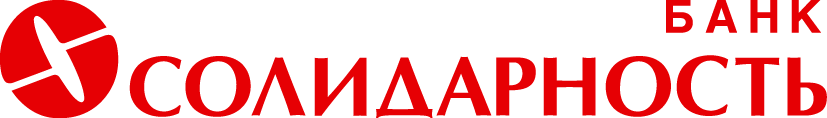 ЗАЯВЛЕНИЕ
о присоединении к Правилам открытия, ведения и закрытия счетов физических лиц в АО КБ "Солидарность" (далее Заявление)Настоящим я, ______________________________________________ (далее – Заявитель), подтверждаю свое согласие с условиями Правил открытия, ведения и закрытия счетов физических лиц в АО КБ «Солидарность» (далее Правила) и обязуюсь выполнять условия данных Правил.Настоящим подтверждаю, что:внимательно ознакомился (ознакомилась) с Правилами, понимаю текст Правил, выражаю свое согласие с ними и обязуюсь их выполнять;          уведомлен(а) о том, что денежные средства по совокупности вкладов и остатков на счетах физических лиц застрахованы исключительно в пределах суммы 1 400 000 рублей в соответствии с Федеральным законом Российской Федерации от 23.12.2003 № 177-ФЗ «О страховании вкладов физических лиц в банках Российской Федерации»;уведомлен(а) о том, что операции, выполненные через каналы удаленного доступа (дистанционные операции) и операции с использованием электронных средств платежа (включая банковские карты), являются по своему характеру высокорискованными;уведомлен(а) о том, что подача Дистанционного распоряжения равнозначна получению АО КБ «Солидарность» поручения на бумажном носителе, оформленного в соответствии с требованиями действующего законодательства РФ;осознаю, что АО КБ «Солидарность» не несет ответственности за ущерб, возникший вследствие несанкционированного использования третьими лицами средств идентификации и подтверждения;самостоятельно принимаю решение об использовании  Дистанционного обслуживания, оценив все возможные риски.                                                                                                                                                                   _____________________/_________________	                                                                                                                                                               (подпись заявителя /  ФИО)С момента проставления Банком отметки о приеме Заявления договорные отношения между Банком и Клиентом считаются установленными в соответствии со ст.428 ГК РФ. Настоящее Заявление оформляется в двух экземплярах, по одному для Заявителя и АО КБ «Солидарность». С  Правилами  открытия, ведения и закрытия счетов физических лиц в АО КБ «Солидарность» ознакомлен(а), с Тарифами ознакомлен(а). Я подтверждаю, что указанные мною сведения являются верными и точными на нижеуказанную дату. Я не возражаю против проверки достоверности и полноты предоставленных мною сведений.« ___» ___________ 20__ г. 	                                                                                                                      _____________________/_________________                  (дата)	                                                                                                                                                   (подпись заявителя /   ФИО)ОТМЕТКА БАНКА О ПРИЕМЕ ЗАЯВЛЕНИЯ:Приложение № 2Заявление об открытии дополнительного счета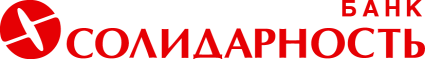 ЗАЯВЛЕНИЕ 
об открытии дополнительного текущего  счета в соответствии с Правилами открытия, ведения и закрытия счетов физических лиц в АО КБ «Солидарность»Настоящим я, _____________________________________________________________________, наименование документа, удостоверяющего личность ___________________________________, серия ________, № __________, кем выдан ____________________________________________________________________________________________________________________, когда выдан _______________, дата рождения ____________, место рождения ___________________________________, зарегистрирован (а) по адресу_______________________________________ ___________________________________ на основании Заявления о присоединении к Правилам открытия, ведения и закрытия счетов в АО КБ «Солидарность» от «______»__________________г. прошу открыть мне счет(а) в валюте:рубли РФ,доллары США,евро,иное.«__»__________20__г. 	                                                                   ______________________ /_________________ /              (дата)	                                                                                                                 (подпись Заявителя)                                ФИООТМЕТКА БАНКА О ПРИЕМЕ ЗАЯВЛЕНИЯ:Приложение № 3 Заявление об изменении данных клиента в АО КБ «Солидарность»ЗАЯВЛЕНИЕОб изменении данных Клиента (смене гражданства Клиента, паспортных данных, ФИО, адрес и т. п.) Настоящим я, ________________, наименование документа, удостоверяющего личность ________________, серия ______, № __________, кем выдан ________________________________________, когда выдан __________, дата рождения __.__.____, место рождения ____________________________, зарегистрирован(а) по адресу: __________________________________________________, в связи с изменением моих данных:Фамилии, Имени, Отчествастатуса с резидента на нерезидентастатуса с нерезидента на резидентапаспортных данныхадресаиные данные_______________________________________________________________________________________________________________________________________________________________________________________________________________________________________(указать новые данные)прошу АО КБ «Солидарность» изменить мои данные в целях исполнения Договоразаменить открытые мне счета на новые в связи с изменившемся статусом«__»__________ 20____ г                                 ______________________ /________________/   	              (дата)	                                                        (подпись Заявителя)	          ФИООТМЕТКА БАНКА О ПРИЕМЕ ЗАЯВЛЕНИЯ:Приложение № 4  Заявление о намерении воспользоваться правами по вкладу для лиц старше 14 летЗАЯВЛЕНИЕ
о намерении воспользоваться правами по вкладу  (для лиц старше 14 лет)Настоящим я, _____________________________________________________________________________________,	                                                                           (ФИО Выгодоприобретателяа), зарегистрирован(а) по адресу ___________________________ ____________________________________________________________________, адрес фактического проживания _________________________________________________________________________________________________, заявляю о своем намерении воспользоваться правами по вкладу  от «____» _________ № ____________, открытого в мою пользу.С момента проставления Банком отметки о приеме Заявления все права и обязанности Вкладчика по Договору Вклада  переходят к______________________ (Ф.И.О. Выгодоприобретателя)."___" ____________________ 20 ______ г. 	__________________________ОТМЕТКИ БАНКА О ПРИЕМЕ ЗАЯВЛЕНИЯ:Приложение № 5 Заявление о намерении воспользоваться правами по вкладу для  несовершеннолетних до 14 лет, либо старше 14 лет, в случае обращения родителя, усыновителя, опекуна, попечителя, действующего в интересах несовершеннолетнегоЗАЯВЛЕНИЕ
о намерении воспользоваться правами по вкладу (для  несовершеннолетних до 14 лет, либо старше 14 лет, в случае обращения родителя, усыновителя,опекуна, попечителя, действующего в интересах несовершеннолетнего)Настоящим я, __________________________________________________________________________________, 	                                                          (ФИО родителя, усыновителя, опекуна, попечителя), зарегистрирован(а) по адресу ______________________________________________________________________________________________, адрес фактического проживания ______________________________________________________________________________________________, в интересах несовершеннолетнего ________________________________________________________________,	                                       (ФИО несовершеннолетнего)Свидетельство о рождении № ____, выдано __.__.____ г., () заявляю о намерении воспользоваться правами по вкладу от «____» _________ № _________, открытого в пользу ___________________________________________________________________.                                                            (ФИО несовершеннолетнего)С момента проставления Банком отметки о приеме Заявления все права и обязанности Вкладчика по Договору вклада переходят к_________________________________ (Ф.И.О. несовершеннолетнего)."___" _________________ 20 __ г. 	__________________________   ОТМЕТКИ БАНКА О ПРИЕМЕ ЗАЯВЛЕНИЯ:Приложение № 6
Заявление на предоставление Основной Банковской карты ЗАЯВЛЕНИЕ
на предоставление основной банковской карты АО КБ "Солидарность"СВЕДЕНИЯ О ЗАЯВИТЕЛЕ:* латинскими буквами как в заграничном паспорте для тиснения на Карточке (не более 20 символов)На основании настоящего заявления прошу выпустить банковскую карту и открыть специальный карточный счет (СКС) для учета операций, совершаемых по банковской карте.Прошу выдать банковскую карту в офисе Банка: ___________________________________________.С Правилами открытия, ведения и закрытия счетов физических лиц в АО КБ «Солидарность» и «Порядком (Руководством) о безопасном использовании электронных средств и способов платежа» ознакомлен(а) и обязуюсь их выполнять. Договор, заключенный  между мной и  АО КБ  "Солидарность" путем присоединения к  Правилам открытия. ведения и закрытия счетов физических лиц в АО КБ "Солидарность" (далее- "Правила") и Тарифам по обслуживанию физических лиц в рублях и иностранной валюте в АО КБ "Солидарность"  (далее- "Тарифы"), считается измененным  и изложенным в редакции Правил и Тарифов, действующих в АО КБ "Солидарность" ,на дату составления настоящего Заявления."ЗАЯВЛЕНИЕ ПРИНЯЛ:Приложение № 7 Заявление на предоставление дополнительной банковской картыЗАЯВЛЕНИЕ
на предоставление дополнительной банковской карты АО КБ "Солидарность"На основании настоящего заявления прошу открыть дополнительную карту на имя нижеуказанного лица. Данное заявление одновременно является доверенностью, которой владельцы дополнительных карт уполномочиваются на совершение операций по дополнительным картам.СВЕДЕНИЯ О  ВЛАДЕЛЬЦЕ ДОПОЛНИТЕЛЬНОЙ КАРТЫ*:*В случае, если Владелец дополнительной расчетной (дебетовой) карты является несовершеннолетним, то Владелец основной карты подтверждает, что является его законным представителем (родителем) и предоставил  соответствующие подтверждающие документы Банку.** латинскими буквами как в заграничном паспорте для тиснения на Карточке (не более 20 символов)Прошу выдать банковскую карту в офисе Банка: ___________________________________________.Подтверждаю, что настоящее заявления (доверенность) является предоставлением полномочия владельцу дополнительной карты на совершение любых операций с моего СКС №_____________________________________ в порядке предусмотренном  Правилами открытия, ведения и закрытия счетов физических лиц в АО КБ «Солидарность».______________ (Подпись владельца дополнительной карты)Договор, заключенный  между мной и  АО КБ  "Солидарность" путем присоединения к  Правилам открытия. ведения и закрытия счетов физических лиц в АО КБ "Солидарность" (далее- "Правила") и Тарифам по обслуживанию физических лиц в рублях и иностранной валюте в АО КБ "Солидарность"  (далее- "Тарифы"), считается измененным  и изложенным в редакции Правил и Тарифов, действующих в АО КБ "Солидарность" ,на дату составления настоящего Заявления."Срок действия настоящего заявления/доверенности до «_____»_______________________________г.ЗАЯВЛЕНИЕ ПРИНЯЛ:Приложение № 8
Заявление о дистанционном обслуживании ЗАЯВЛЕНИЕ
о дистанционном обслуживании в АО КБ "Солидарность"Настоящимя,____________________________________________________________________________________________, наименование документа, удостоверяющего личность_______________________, серия _______, № _____________, когда выдан «______»______20___г, кем выдан_____________________________________________________________________, код подразделения _______________, дата рождения ______________________, место рождения________________________________________________________________________________________________, зарегистрирован(а) по адресу _________________________________________________________________________. В соответствии с Правилами открытия, ведения и закрытия счетов физических лиц в АО КБ «Солидарность»   прошу предоставить мне Дистанционное банковское обслуживание (Дистанционное обслуживание) и подключить мои открытые на текущий момент счета  к Автоматизированной системе обслуживания клиентов  через канал доступа Дистанционного банковского облуживания.Зарегистрировать для обеспечения мне доступа к Системе ДБО «Online.Solid» следующие мои данные:Имя пользователя/Логин: E-mail Зарегистрировать для рассылки мне Банком одноразовых паролей, получения информации об операциях, совершенных с использованием Системы ДБО «Online.Solid» номер моего мобильного телефона:Зафиксировать в целях выполнения Условий кодовое слово:Настоящим подтверждаю, что:уведомлен(а) о том, что операции, выполненные через каналы удаленного доступа (дистанционные операции), являются по своему характеру высокорискованными;уведомлен(а) о том, что подача Дистанционного распоряжения равнозначна получению АО КБ "Солидарность" поручения на бумажном носителе, оформленного в соответствии с требованиями действующего законодательства РФ;осознаю, что АО КБ "Солидарность" не несет ответственности за ущерб, возникший вследствие несанкционированного использования третьими лицами средств идентификации и подтверждения;самостоятельно принимаю решение об использовании Дистанционного обслуживания, оценив все возможные риски.Я ______________________________________________выражаю Согласие на передачу моих персональных данных Банку и их обработку в целях заключения и последующего исполнения Договора на обслуживание в Системе Дистанционного обслуживания с учетом следующего:- перечень персональных данных, на обработку которых я даю согласие: фамилия, имя, отчество, паспортные данные, номер мобильного телефона, адрес, другие мои данные, указанные мной или с моих слов в настоящем Заявлении (далее – персональные данные);- перечень действий с персональными данными, проводимых Банком: сбор, систематизация, накопление, хранение, уточнение (обновление, изменение), использование, распространение (в том числе в рамках корпоративных систем электронного документооборота, а также передача третьим лицам в целях обеспечения работы в Системе Дистанционного обслуживания), обезличивание, блокирование, Данное согласие действует с момента подписания настоящего согласия до полного исполнения мной обязательств перед Банком по Договору на обслуживание в Системе Дистанционного обслуживания, а также в течение 5 (Пяти) лет с момента прекращения действия Договора и может быть мной отозвано путем подачи в Банк соответствующего уведомления, подписанного в присутствии уполномоченного сотрудника Банка либо с нотариальным засвидетельствованием подлинности подписи. Договор, заключенный между мной и АО КБ "Солидарность" путем присоединения к Правилам открытия. ведения и закрытия счетов физических лиц в АО КБ "Солидарность" (далее- "Правила") и Тарифам по обслуживанию физических лиц через каналы ДБО с текущих счетов, СКС  (далее- "Тарифы"), считается измененным  и изложенным в редакции Правил и Тарифов, действующих в АО КБ "Солидарность" на дату составления настоящего Заявления."____________________________                                                                                         /_____________________________/                  (подпись)                                                                                                                         (расшифровка подписи)                                                                                                                                                                                                                                                                                   «____» _______________ 20___ г.                                                                                                                                                                                        датаОтметка БанкаЗаявление зарегистрировано в Банке в ______ часов ______ минут  “_____” __________________ ______ г.Ответственный исполнитель: ___________________________________________________________________________                                                                                         (должность, ФИО, подпись сотрудника, дата   Идентификация клиента проведена https://online.solid.ru/Приложение № 9
Доверенность на проведение операций по счету(ам) физических лицДОВЕРЕННОСТЬ № ____
на проведение операций по счету(ам) в соответствии с Правилами открытия, ведения и закрытия счетов физических лиц в АО КБ «Солидарность»Я,_________________________________________________,________________г. р.                                                   (ФИО Доверителя) Документ, удостоверяющий личность: _____________, выдан___________________, проживающий (ая) по адресу: _____________________________,Доверяю:____________________________________, _________________г. р.                  (ФИО доверенного лица)Документ, удостоверяющий личность: _____________, выдан___________________, проживающий (ая) по адресу: _____________________________,право распоряжаться моими денежными средствами, находящимися во вкладе в АО КБ «Солидарность» (далее – Банк) на счете №____________________, включая право получения процентов по вкладу, право частичного либо полного востребования вклада, а также право вносить во вклад денежные средства, подписывать, представлять соответствующие заявления и иные документы и совершать иные действия, связанные с выполнением настоящих поручений.Персональные данные ________________________ внесены в настоящую доверенность с его                                           (ФИО доверенного лица) (её) согласия, и он (она) уведомлен(а) мной об обработке Банком указанных выше персональных данных в соответствии с Федеральным законом «О персональных данных». Персональные данные________________________ обрабатываются Банком на основании п. 2                                            (ФИО доверенного лица) ч. 1 статьи 6 Федерального закона от 27.07.2006 г. № 152-ФЗ «О персональных данных» в связи с осуществлением Банком возложенных на него функций, полномочий и обязанностей.Срок действия доверенности: с «__» __________ 20__ г.  по «__» ________ 20__ г.Настоящая доверенность выдана без права передоверия.«__»_____________20__ г.                                                    ___________________  / ______________________                                                                                                                                                                    (Подпись Доверителя /    ФИО Доверителя)                                Настоящая доверенность совершена и представлена доверителем в присутствии уполномоченного лица Банка – _____________________________________Личность доверителя установлена. _________________________                                      ___________________________________       (подпись  сотрудника Банка)                                                                                            (ФИО сотрудника Банка)                 м.п.Приложение № 10
Доверенность на получение банковской карты и ПИН-конвертаДОВЕРЕННОСТЬ
на получение банковской карты и ПИН-конвертаг._______________	                                                                                         "____" _____________ 20 ___ г.Я,___________________________________________________________________________________________________________________, наименование документа, удостоверяющего личность ____________________________________________, серия _________, номер ________________, когда выдан _____________ кем выдан __________________________________________________, код подразделения ________, доверяю __________________________________________________, наименование документа, удостоверяющего личность _____________________________, серия ____________, номер ____________________, когда выдан ____________, кем выдан ________________________________________________________, код подразделения ____________, получить в АО КБ «Солидарность» причитающуюся мне банковскую(ие) карту(ы) ____________(тип карты)_________  и конверт(ы) с ПИН-кодом к ней(ним), расписываться за меня и совершать иные действия, необходимые для выполнения настоящего поручения.Настоящим подтверждаю, что несу полную ответственность за все операции по вышеуказанной(ым) банковской(им) карте(ам), в том числе совершенные третьими лицами, включая операции, совершенные с использованием ПИН-кода.Настоящая доверенность действительна по «___»_________20__г. ________________/_______________________/подпись                                              ФИОПринято: АО КБ «Солидарность»Приложение № 11Заявление на перевод денежных средств в рублях РФЗАЯВЛЕНИЕ
на перевод денежных средств в рублях РФПодтверждаю, что перечисление не связано с осуществлением предпринимательской деятельности. Я согласен с тем, что банк не несет ответственности за неисполнение или ненадлежащее исполнение настоящего перевода, явившееся следствием неверного заполнения данного заявления, указания ошибочной, неразборчивой или неоднозначно толкуемой информации. Я уведомлен о том, что в случае неисполнения перевода по вышеуказанным причинам комиссия за перевод банком не возвращается.В целях исполнения настоящего Заявления на Перевод, я согласен(на) с обработкой Банком моих персональных данных, содержащихся в Заявлении, в том числе путем трансграничной передачи указанных данных и информации о Переводе.Договор, заключенный  между мной и  ОАО КБ  "Солидарность" путем присоединения к  Правилам открытия. ведения и закрытия счетов физических лиц в ОАО КБ «Солидарность» (далее- "Правила") и Тарифам по обслуживанию физических лиц в рублях РФ и иностранной валюте в ОАО КБ «Солидарность»  (далее- "Тарифы"), считается измененным  и изложенным в редакции Правил и Тарифов, действующих в ОАО КБ «Солидарность» ,на дату составления настоящего Заявления.«    »                       20    г.	______________________  /________________	 (дата)	(подпись Заявителя)	ФИООТМЕТКА БАНКА О ПРИЕМЕ ЗАЯВЛЕНИЯ:Приложение № 12Заявление на перевод денежных средств в иностранной валюте ЗАЯВЛЕНИЕ 
на перевод денежных средств в иностранной валюте Поручаю осуществлять перевод средств с моего счета по следующим реквизитам:Подтверждаю, что перечисление не связано с осуществлением предпринимательской деятельности. Я согласен с тем, что банк не несет ответственности за неисполнение или ненадлежащее исполнение настоящего перевода, явившееся следствием неверного заполнения данного заявления, указания ошибочной, неразборчивой или неоднозначно толкуемой информации. Я уведомлен о том, что в случае неисполнения перевода по вышеуказанным причинам комиссия за перевод банком не возвращается.В целях исполнения настоящего Заявления на Перевод, я согласен(на) с обработкой Банком моих персональных данных, содержащихся в Заявлении, в том числе путем трансграничной передачи указанных данных и информации о Переводе.Договор, заключенный  между мной и  ОАО КБ  "Солидарность" путем присоединения к  Правилам открытия. ведения и закрытия счетов физических лиц в ОАО КБ «Солидарность» (далее- "Правила") и Тарифам по обслуживанию физических лиц в рублях РФ и иностранной валюте в ОАО КБ «Солидарность»  (далее- "Тарифы"), считается измененным  и изложенным в редакции Правил и Тарифов, действующих в ОАО КБ «Солидарность» ,на дату составления настоящего Заявления.ОТМЕТКА БАНКА О ПРИЕМЕ ЗАЯВЛЕНИЯ: Приложение № 13
Заявление  на проведение периодического перечисления денежных средств в рублях РФ ЗАЯВЛЕНИЕ
на проведение периодического перечисления денежных средств в рублях РФ Настоящим,  Я (далее - «Клиент») поручаю ОАО КБ «Солидарность» (далее – «Банк») производить автоматическое периодическое перечисление денежных средств со счета, указанного в настоящем Заявлении-поручении, в соответствии с реквизитами и информацией, указанными в настоящем Заявлении-поручении, без моих дополнительных распоряжений. ЧАСТЬ I. Информация о Клиенте или доверенном лице Клиента:ЧАСТЬ II. Реквизиты Заявления-поручения:Реквизиты получателя*Если дата платежа выпадает на выходные или праздничные дни, платеж производится на следующий рабочий день.Подтверждаю, что перечисление не связано с осуществлением предпринимательской деятельности. Я согласен с тем, что банк не несет ответственности за неисполнение или ненадлежащее исполнение настоящего перевода, явившееся следствием неверного заполнения данного заявления, указания ошибочной, неразборчивой или неоднозначно толкуемой информации. Я уведомлен о том, что в случае неисполнения перевода по вышеуказанным причинам комиссия за перевод банком не возвращается.В целях исполнения настоящего Заявления на Перевод, я согласен(на) с обработкой Банком моих персональных данных, содержащихся в Заявлении, в том числе путем трансграничной передачи указанных данных и информации о Переводе.ЧАСТЬ III. Условия осуществления периодических перечислений:Банк не несет ответственности за неверно указанные плательщиком реквизиты получателя средств;Банк оставляет за собой право не исполнять платеж в случае несоответствия условий платежа требованиям законодательства РФ;Банк не будет осуществлять перечисление при отсутствии на счете денежных средств, достаточных для осуществления перевода и/или удержания комиссии;Если дата платежа приходится на число, которого нет в соответствующем месяце, Банк осуществляет платеж в последний календарный день месяца. Банк осуществляет платежи, приходящиеся на праздничные и выходные дни на следующий рабочий день.С суммой комиссии, взимаемой согласно действующим тарифам ОАО КБ «Солидарность» за проведение платежей с моего счета согласен(а) и поручаю ОАО КБ «Солидарность» периодически списывать сумму комиссии с моего счета, указанного в настоящем Заявлении-поручении.Условия осуществления периодических перечислений мне разъяснены. С тарифами ознакомлен(а) и согласен(а).«__»__________20__г. 	______________________ /_________________ /                 (дата)	(подпись Заявителя)	ФИООТМЕТКА БАНКА О ПРИЕМЕ ЗАЯВЛЕНИЯ:Приложение № 14 Заявление на проведение периодического перечисления денежных средств в иностранной валюте ЗАЯВЛЕНИЕ 
на проведение периодического перечисления денежных средств в иностранной валюте Поручаю осуществлять перевод средств с моего счета по следующим реквизитам:ОТМЕТКА БАНКА О ПРИЕМЕ ЗАЯВЛЕНИЯ:Приложение № 15Заявление об отмене проведения периодического перечисления  денежных средств ЗАЯВЛЕНИЕ об отмене проведения периодического перечисления денежных средствг. _______________	"____" _____________ 20 ___ г.Настоящим Я, __________________________________________________________________________________, наименование документа  удостоверяющего личность ________________________________________________, серия _______, № _________, когда выдан ____________, кем выдан ____________________________, код подразделения _________, зарегистрирован(а) по адресу _____________________________________________________________ ________________________________________, прошу АО КБ "Солидарность"аннулировать мое заявление на проведение периодического перечисления денежных средств от ___._______20__ г. в сумме __________(________________________________),  периодичность платежа _________________.Договор, заключенный  между мной и  АО КБ  "Солидарность" путем присоединения к  Правилам открытия. ведения и закрытия счетов физических лиц в АО  КБ  "Солидарность" (далее- "Правила") и Тарифам по обслуживанию физических лиц в рублях и иностранной валюте в АО КБ  "Солидарность" (далее- "Тарифы"), считается измененным  и изложенным в редакции Правил и Тарифов, действующих в АО КБ  "Солидарность" , на дату составления настоящего Заявления."«__»__________20__г. 	______________________ /_________________ /                 (дата)	(подпись Заявителя)	ФИООТМЕТКА БАНКА О ПРИЕМЕ ЗАЯВЛЕНИЯ:Приложение № 16Расписка в получении карты и ПИН-конверта Приложение № 17Уведомление об изменении сведений для идентификации клиентаДобрый день,  Уважаемый ______________!В соответствии с Постановлением Правительства Российской Федерации от 08.07.1997 № 828 «Об утверждении Положения о паспорте гражданина Российской Федерации, образца бланка и описания паспорта гражданина Российской Федерации» предоставленный Вами ранее в Банк паспорт является недействительным. В соответствии с Положением Банка России от 19.08.2004 № 262-П  все документы, позволяющие идентифицировать клиента, а также установить и идентифицировать выгодоприобретателя, должны быть действительными на дату их предъявления.В соответствии с п.14 ст.7 Федерального закона от 07.08.2001 № 115-ФЗ (далее – Закон) клиенты обязаны предоставлять в Банк информацию, необходимую для исполнения Банком требований Закона.В связи с этим, просим Вас обратиться в отделение Банка для предоставления информации об изменении сведений, представленных ранее в Банк для идентификации в соответствии с Законом, и документов, подтверждающих указанные изменения, в частности, предъявив оригинал паспорта гражданина Российской Федерации, выданного взамен утратившего силу.Одновременно с этим информируем, что в соответствии с п.11 ст.7 Закона Банк вправе отказать в выполнении распоряжения клиента о совершении операции, за исключением операций по зачислению денежных средств, поступивших на счет физического или юридического лица, по которой не представлены документы, необходимые для фиксирования информации в соответствии с положениями Закона.Приложение № 18
Заявление на проведение операций и Перечень шаблонов к немуЗАЯВЛЕНИЕ г. _______________	"____" _____________ 20 ___ г.Настоящим я, __________________________________________________________________________________, наименование документа, удостоверяющего личность ________________________________________________, серия _______, № _________, когда выдан ____________, кем выдан ____________________________, код подразделения _________, зарегистрирован(а) по адресу _____________________________________________________________ ________________________________________, прошу АО КБ "Солидарность"____________________________________________________________________________________________________________________________________________________________________________________________________________________________________________________________________________________________________________________________________________________________________________________________.Договор, заключенный  между мной и  АО КБ  "Солидарность" путем присоединения к  Правилам открытия. ведения и закрытия счетов физических лиц в АО  КБ  "Солидарность" (далее- "Правила") и Тарифам по обслуживанию физических лиц в рублях и иностранной валюте в АО КБ  "Солидарность" (далее- "Тарифы"), считается измененным  и изложенным в редакции Правил и Тарифов, действующих в АО КБ  "Солидарность" , на дату составления настоящего Заявления."«__»__________20__г. 	______________________ /_________________ /                 (дата)	(подпись Заявителя)	ФИООТМЕТКА БАНКА О ПРИЕМЕ ЗАЯВЛЕНИЯ:Перечень шаблонов операций для ЗаявленияПриложение № 19
Письмо о наличии выгодоприобретателейПИСЬМО
о наличии выгодоприобретателей, к выгоде которых действует физическое лицоНастоящим информирую АО КБ «Солидарность» о наличии следующих выгодоприобретателя(ей), к выгоде которых я действую при проведении банковских операций и иных сделок:Сведения о выгодоприобретателе(ях) прилагаются к настоящему письму (перечень прилагаемых документов):_____________________________________________________________________________________________________________________________________________________________________В случае появления/изменения выгодоприобретателя(ей) обязуюсь уведомить об этом Банк в течение пяти рабочих дней с момента наступления данного события. ________________________	______________________ /_________________/	 (дата)	(подпись Заявителя)	ФИООТМЕТКА БАНКА О ПРИЕМЕ ЗАЯВЛЕНИЯ:Приложение № 20
Уведомление о закрытии счетаФИО_________________________________Адрес_________________________________УведомлениеАО КБ «Солидарность» уведомляет Вас о расторжении Договора банковского счета, заключенного Вами с Банком путем присоединения к Правилам открытия, ведения и закрытия счетов физических лиц в АО КБ «Солидарность»,  и закрытии Счета № _____________ (Специального карточного счета № _______________________).В случае не поступления на указанный счет денежных средств в течение двух месяцев Договор банковского счета будет расторгнут, а Счет № ______________  (Специальный карточный счет № _______________) будет закрыт с «____»________ 2014 г.В случае возникновения вопросов Вы можете связаться с представителем АО КБ «Солидарность»  по телефону:С уважением,__________________________________________________________________Приложение № 21
Заявление клиента Банка  на опротестование операции Приложение № 22Порядок (Руководство) о безопасном использовании электронных средств и способов платежаПорядок (Руководство) о безопасном использовании электронных средств и способов платежаДанный Порядок (Руководство) разработано в целях доведения до клиентов Банка необходимых условиях использования их электронных средств и способов платежа:Проведение операций с банковской картой в банкомате;Безналичная оплата банковской картой товаров и услуг;Оплата банковской картой в сети Интернет;Проведение операций посредством использования электронного банка online.solid;Проведение операций через Мобильный банк (С Банк)Порядок (Руководство) включает свод правил использования, ограничении способов и мест использования электронных средств и способов платежа, в случаях, если подобное использование может повлечь за собой угрозу безопасности электронное средство платежа.Соблюдение правил и рекомендаций, собранных в Порядке (Руководстве), позволяет снизить риски проведения операций с использованием электронных средств и способов платежа и обеспечить максимальную сохранность Вашего банковского счета, данных банковской карты, Ваших персональных данных.Для безопасного использования электронного средства платежа (здесь и далее включая, банковскую карту и системы online.solid и С Банк ) Клиент обязан выполнять нижеследующие требования. Клиент уведомлен, что при невыполнении указанных рекомендаций использование электронного средства платежа (включая банковскую карту и системы online.solid,  и С Банк) не является безопасным. В случае невыполнения Клиентом указанных требований Клиент несет единоличную ответственность за все последствия своих действий и соглашается, что Банк не несет ответственности за такие последствия. Клиент уведомлен, что при невозможности выполнения с его стороны всех указанных требований для обеспечения сохранности своих денежных средств Клиенту следует осуществлять банковские операции в отделениях Банка.Общие рекомендацииКлиенту запрещается сообщать ПИН-код и другие данные банковской карты, пароли для входа в электронный банк online.solid и С Банк , а также иных электронных приложений банка  третьим лицам, в том числе родственникам, знакомым, сотрудникам кредитной организации, кассирам и лицам, помогающим Клиенту в использовании банковской карты или проведении операции в системах online.solid, С Банк, а также пересылать эти данные по публичным каналам связи, включая SMS, e-mail, иные публичные сервисы ИнтернетПИН-код банковской карты необходимо запомнить или в случае, если это является затруднительным, хранить его отдельно от банковской карты в неявном виде и недоступном для третьих лиц, в том числе родственников, месте.Клиенту запрещается передавать банковскую карту для использования третьим лицам, в том числе родственникам. Если на банковской карте нанесены фамилия и имя физического лица, то только это физическое лицо имеет право использовать банковскую карту.При получении банковской карты Клиент обязан расписаться на ее оборотной стороне в месте, предназначенном для подписи держателя банковской карты, если это предусмотрено. Это снизит риск использования банковской карты без согласия Клиента в случае ее утраты. С целью предотвращения неправомерных действий по снятию всей суммы денежных средств с банковскогой карты банк устанавливает ежедневный лимит на снятие наличных по банковской карте, в online.solid,  С Банк,  устанавливается лиммит дистанционных операций в соответствии с Тарифами. Клиентам, которые получают банковскую карту, а также подключаются к дистанционному обслуживанию  в обязательном порядке подключается услуга оповещения о проведенных операциях (посредством SMS-сообщений) и систему online.solid (при условии подключения к системе).При утрате мобильного телефона, на который Банк отправляет SMS-сообщения электронного банка online.solid,  С Банк,  также иных электронных приложений банка а также в случае, если перестала работать телефонная sim-карта или произошла замена абонентского номера,  Клиент обязан незамедлительно обратиться к своему оператору сотовой связи для блокировки абонентского номера и замены sim-карты, а также в Банк для блокировки online.solid, С Банк и  выявления возможных несанкционированных операций. Клиент обязан убедиться, что  SMS-сообщения, с уведомлениями об операциях с использованием электронного средства платежа, направленны Банком. В сообщениях от Банка обязательно указываются последние 4 цифры номера карты или счета, по которым проведена операция, а также наименование (или код) торгово-сервисного предприятия, банкомата или иного устройства или электронной системы банка, при помощи которой проведен платеж. В SMS-сообщениях от банка используются только официальные телефоны банка или короткий номер (SOLIDARNOST), опубликованные на сайте www.solid.ru. Клиенту запрещается отвечать на SMS, в которых требуется: предоставить, обновить, подтвердить  персональную информацию клиента, в  том числе по карте,  online.solid, С Банк, перейти на сайт банка по ссылке, которая не является официальным сайтом банка, перезванивать по телефонам, которые не являются официальными номерами Банка, Клиент, при получении просьбы, в том числе со стороны сотрудника Банка, сообщить персональные данные или информацию о банковской карте не должен сообщать их, кроме случая, описанного в пункте 6.1 данного порядка (кроме ПИН-кода – не сообщается никогда). Клиент должен незамедлительно перезвонить в Банк и сообщить о данном факте.Клиент не должен отвечать на электронные письма, в которых от имени Банка предлагается предоставить персональные данные, в частности данные карт, online.solid, С Банк. Клиенту не следует переходить по «ссылкам», указанным в письмах (направленные не с домена электронной почты банка (solid.ru), т. к. они могут вести на сайты-двойники, а также сообщения о неожиданном поступлении денежных средств.Не допускается осуществлять вход в систему online.solid, С Банк,  и использовать ее с компьютера общего пользования или в местах, в которых доступ к сети Интернет является общим, через сети общего пользования, а также в присутствии посторонних лиц. Клиент не должен совершать никаких операций по банковской карте или системам дистанционного обслуживания, разговаривая и получая рекомендации как это делать по телефону не от сотрудника банка (кроме звонка с официального  номера  Колл-Центра Банка или иного доступного в системе дистанционного обслуживания канала связи). В случае звонка от имени банка, с телефона, который не принадлежит Банку и который заранее известен Клиенту, необходимо перезвонить в Банк по официальным номерам.В целях информационного взаимодействия с Банком рекомендуется использовать только реквизиты средств связи (мобильных и стационарных телефонов, факсов, интерактивных web-сайтов/порталов, обычной и электронной почты и пр.), которые указаны в документах, полученных непосредственно в самом Банке или на сайте Банка.В случае отъезда за границу Клиент обязан предварительно уведомить Банк в письменном виде о датах выезда, приезда и стране пребывания с целью уменьшения рисков связанных с проведением мошеннических операций.Необходимо помнить, что в случае раскрытия ПИН-кода, персональных данных, утраты банковской карты или в случае непредвиденных обстоятельствах вызывающих опасения по проводимым операциям с использованием электронных средств существует риск совершения неправомерных действий с денежными средствами на Клиентском банковском счете со стороны третьих лиц. В случае если имеются предположения о раскрытии ПИН-кода, персональных данных, позволяющих совершить неправомерные действия с банковским счетом  Клиентом, а так же если банковская карта была утрачена, Клиент обязан немедленно обратиться в Банк для блокировки банковской карты и следовать указаниям сотрудника Банка. До момента обращения в Банк Клиент несет риск, связанный с несанкционированным списанием денежных средств с  банковского счета Клиента. Клиент должен, установить на персональный компьютер и смартфон лицензионное антивирусное программное обеспечение и регулярно производить его обновление и обновление других используемых программных продуктов (операционной системы и прикладных программ), что повышает защиту персонального компьютера от проникновения вредоносного программного обеспечения и снижает риски использования online.solid, С Банк и использования банковской карты для оплаты в сети Интернет.  Клиент соглашается с тем, что распечатки по операции, выданные банкоматами, терминалами самообслуживания и торгово-сервисными предприятиями или информация по таким операциям, указанная в выписке по карте является достаточным подтверждением проведения Клиентом таких операций. Требуется сохранять все чеки (слипы) в течение длительного времени. Запрещается выбрасывать слипы и чеки, на которых отображен полный номер карты.Клиенту рекомендуется воспользоваться услугой по страхованию банковских карт для снижения рисков связанных с проведением мошеннических операций, услуга оформляется в отделении банка.При работе с системами дистанционного банковского обслуживания и оплате банковской картой в сети интернет требуется использовать статические IP-адреса. Запрещается использовать анонимные прокси-сервера.Клиенту рекомендуется пользоваться чиповыми картами для снижения рисков связанных с проведением мошеннических операций,   Банк вправе приостановить операции по карте клиента или дистанционным системам обслуживания и накладывать различные ограничения на отдельные виды операций по карте в некоторых устройствах или торгово –сервисных предприятиях, руководствуясь действующим законодательство, правилами международных систем, а также внутренними правилами и процедурами Банка. Банк не несет ответственность за неисполнение или ненадлежащее исполнение своих обязательств связанное прямо или косвенно с нарушениями в работе каких либо устройств или систем неподконтрольных банку.Совершение операций с банковской картой в банкомате и терминале самообслуживания.Осуществляйте операции с использованием банкоматов и терминалов самообслуживания, установленных в безопасных местах (например, в государственных учреждениях, подразделениях банков, крупных торговых комплексах, гостиницах, аэропортах и т.п.). В случае использования банкомата или терминала самообслуживания другого банка, Банк не несет ответственности за безопасность использования такого банкомата. Не используйте устройства, считывающие магнитную полосу карты, которые требуют ввода ПИН-кода для доступа в помещение, где расположен банкомат, и другие внешние устройства, которые считывают магнитную полосу карты. Данные устройства не являются легитимными.Не допускается использовать одну и ту же банковскую карту для доступа в помещение, где находится банкомат или терминал самообслуживания, и для работы с банкоматом или терминалом самообслуживания.Перед использованием банкомата или терминала самообслуживания  Клиенту требуется убедиться в отсутствии дополнительных устройств, не соответствующих его конструкции и расположенных в месте набора ПИН-кода и в месте (прорезь), предназначенном для приема карт (например, наличие накладки на клавиатуру для набора ПИН-кода). При появлении подозрений о наличии дополнительных устройств на банкомате или терминале самообслуживания использования такого банкомата или терминала самообслуживания недопустимо. Необходимо сообщить о своих подозрениях сотрудникам кредитной организации по телефону, указанному на банкомате или терминале самообслуживания.Не применяйте физическую силу, чтобы вставить банковскую карту в банкомат ил терминал самообслуживания. Если банковская карта не вставляется, воздержитесь от использования такого банкомата или терминала самообслуживания, возможно, он сломан или подвергся мошенническим действиям.Клиенту необходимо набирать ПИН-код банковской карты таким образом, чтобы люди, находящиеся в непосредственной близости, не смогли его увидеть. При наборе ПИН-кода необходимо прикрывать клавиатуру рукой. Применение данных мер защитит от подсматривания ПИН-кода как посторонними людьми, так и при наличии на банкомате несанкционированно установленного видео-устройства с целью осуществления мошеннических действий.В случае если банкомат или терминал самообслуживания работает некорректно (например, долгое время находится в режиме ожидания, самопроизвольно перезагружается), использования такого банкомата или терминала самообслуживания не допускается, необходимо отменить текущую операцию, нажав на клавиатуре кнопку «Отмена», и дождаться возврата банковской карты. Необходимо сообщить о своих подозрениях сотрудникам кредитной организации по телефону, указанному на банкомате или терминале самообслуживания.После получения наличных денежных средств в банкомате или терминале самообслуживания следует пересчитать банкноты полистно, убедиться в том, что банковская карта была возвращена банкоматом или терминалом самообслуживания, дождаться выдачи квитанции при ее запросе, затем положить их в сумку (кошелек, карман) и только после этого отходить от банкомата или терминала самообслуживания.Клиенту необходимо сохранять распечатанные банкоматом или терминалом самообслуживания квитанции для последующей сверки указанных в них сумм с выпиской по банковскому счету.Клиентам запрещается, руководствоваться советам третьих лиц, а также принимать их помощь при проведении операций с банковской картой в банкоматах или терминалах самообслуживания, тем более не давать им в руки свою банковскую карту и не сообщать ПИН-код.Если при проведении операций с банковской картой в банкомате или терминале самообслуживания банкомат или терминал самообслуживания не возвращает банковскую карту, необходимо позвонить по телефону, указанному на банкомате или терминале самообслуживания, и объяснить обстоятельства произошедшего, а также следует обратиться в Банк, выдавший банковскую карту, которая не была возвращена банкоматом или терминалом самообслуживания, и в обязательном порядке заблокировать карту, следуя инструкциям сотрудника Банка по официальным телефонам.При приеме и возврате карты банкоматом или терминалом самообслуживания запрещается толкать и выдергивать карту до окончания ее прерывистого движения в картоприемнике. Неравномерное движение карты не является сбоем, а необходимо для защиты карты Клиента от компрометации.Использование банковской карты для безналичной оплаты товаров и услугНе допускается использование банковских карт в организациях торговли и услуг, не вызывающих доверия. Допускается использование интернет-сайтами только известных и проверенных организаций торговли и услуг. Банк не несет ответственности за нарушение предприятием торговли и обслуживания порядка идентификации держателя банковской карты и установления его личности, и Клиент не вправе предъявлять банку какие-либо претензии в этой связи.      Клиент обязан требовать проведения операций с банковской картой только в своем присутствии. Это необходимо в целях снижения риска неправомерного получения персональных данных Клиента и платежных данных банковской карты, указанных на самой карте.Клиенту при проведении операции с банковской картой необходимо постоянно держать ее в поле видимости. Клиент обязан не допускать ситуаций, когда банковская карта уходит из поля видимости (к примеру, загораживается монитором кассы). Также необходимо следить, чтобы банковская карта была проведена только по одному устройству.  Требуется защищать от подсматривания данные банковской карты, находящиеся на ее обратной стороне. Верчение карты, также как и поворачивание карты обратной стороной в людном месте может снизить конфиденциальность платежных данных, указанных на банковской карте.При использовании банковской карты для оплаты товаров и услуг кассир может потребовать от владельца банковской карты предоставить паспорт, подписать чек или ввести ПИН-код. Перед набором ПИН-кода Клиенту  необходимо убедиться в том, что люди, находящиеся в непосредственной близости, не смогут его увидеть. Перед тем как подписать чек, в обязательном порядке проверьте сумму, указанную на чеке.По завершении операции кассир должен выдать Клиенту торговый чек или торговый слип. Клиенту запрещается подписывать чек (слип), в котором не проставлены (не соответствуют действительности) сумма, валюта, дата операции, тип операции, название торгово-сервисной точки.В случае если при попытке оплаты банковской картой имела место «неуспешная» операция, необходимо потребовать у кассира и сохранить один экземпляр выданного терминалом чека (слипа) для последующей проверки на отсутствие указанной операции в выписке по банковскому счету и возможности опротестовать операцию.В случае отказа Клиента от покупки сразу же после завершения операции, необходимо требовать отмены операции и убедиться в том, что торгово-сервисным предприятием уничтожен ранее оформленный чек (слип).Рекомендации при совершении операций с банковской картой через сеть ИнтернетКлиенту запрещается использовать ПИН-код при заказе товаров и услуг через сеть Интернет, а также по телефону/факсу.Клиенту запрещается передавать персональные данные или информацию о банковской карте или банковском счете через сеть Интернет, в том числе через e-mail, через  SMS, и другие общедоступные ресурсы, ПИН-код, пароли доступа к ресурсам Банка, срок действия банковской карты, CVV, полный номер кредитные лимиты, историю операций, персональные данные.С целью предотвращения неправомерных действий по снятию всей суммы денежных средств с банковского счета настоятельно рекомендуется для оплаты покупок в сети Интернет использовать отдельную банковскую карту (так называемую виртуальную карту) с ограниченным лимитом, предназначенную только для указанной цели и не позволяющую проводить с ее использованием операции в организациях торговли и услуг.Клиент обязан, убедиться в правильности адресов интернет-сайтов, к которым подключается и на которых собирается совершить покупки, т. к. похожие адреса могут использоваться для осуществления неправомерных действий.Клиент обязан, убедиться, что интернет-сайт содержит справочную информацию об интернет-магазине, которая включает в себя: наименование юридического лица или индивидуального предпринимателя, юридический и фактический адреса, контактный номер телефона и адрес электронной почты для обращения покупателей.Настоятельно рекомендуется совершать покупки только со своего компьютера в целях сохранения конфиденциальности персональных данных и информации о банковской карте или банковском счете. В случае, если покупка совершается с использованием чужого компьютера, запрещается сохранять на нем персональные данные и другую информацию, а после завершения всех операций необходимо убедиться, что персональные данные и другая информация не сохранились (вновь загрузив в браузере интернет-страницу продавца, на которой совершались покупки).Проведение операций посредством использования Online.solidПри подключении Клиента  к online.solid, выдаются логин клиента и присваивается первичный пароль (направляется по SMS), который Клиент обязан самостоятельно изменить после первого входа в систему. Клиенту необходимо регулярно (не реже 1 раза в в 45 дней) менять свой пароль на вход в систему. Запрещается использовать простые пароли: менее 6 символов, повторяющиеся буквы и цифры, даты рождения, имена и фамилии. Если пароль записан на материальном носителе, необходимо хранить эту запись в недоступном для посторонних лиц месте или в зашифрованном виде.Первоначальная страница доступа в online.solid содержит только поля ввода логина и пароля и в случае повышенного уровня безопасности одноразового кода с карты паролей или SMS. Клиенту запрещается сохранять на компьютере, в браузере персональные данные и другую информацию необходимую для входа в online.solid . В случае если на данной странице от Вас требуется ввод любой другой персональной информации (номеров банковских карт, мобильного телефона других личных данных) следует прекратить пользоваться услугой и связаться с сотрудниками банка.Клиенту необходимо использовать виртуальную клавиатуру при входе в online.solid, - что позволяет обеспечить более высокий уровень безопасности. Данная технология повышает степень защищенности пароля Клиента от перехвата злоумышленниками.В случае если Клиент получил извещение о том, что под его логином осуществлен вход в online.solid, но он таких действий не совершал, Клиент в незамедлительном порядке должен оповестить Банк по официальным телефонам для блокировки возможности пользоваться системой.Клиенту, рекомендуется подключить SMS-информирование или e-mail - информирование при входе в online.solid для того, чтобы получать сообщение при каждом входе под логином Клиента в систему. По всем операциям, совершенным в системе  в обязательном порядке подключается услуга оповещения о проведенных операциях (посредством SMS-сообщений или e-mail- сообщений). Дополнительное производится уведомление в системе online.solid по всем электронным средствам платежа.Дополнительная защита при работе с online.solid  обеспечивается при помощи системы SMS-кодов, по абонентскому номеру, который клиент предоставил в банк для подключения данной услуги. Клиенту запрещается передавать мобильный телефон, на который Банком направляются  одноразовые ключи для входа в систему третьим лицам, включая родственников. Система запросит один идентификатор для подтверждения любой операции со счетами Клиента и изменения персональных данных Клиента. Прежде чем ввести имя пользователя и пароль для входа в электронный банк online.solid, Клиент обязан внимательно проверить адрес сайта, который должен начинаться следующим образом: https://www.online.solid.ru. Все передаваемые данные защищены системой шифрования SSL – таким образом, исключается возможность перехвата информации во время совершения операций. Отличительной особенностью защищенного режима SSL является значок закрытого замка, который можно увидеть при входе в систему. Если такого значка нет (замочек не закрыт), производить операции в электронном банке не разрешается. Рекомендуется зайти в Электронный банк online.solid с другого компьютера или обратиться в службу поддержки. При отсутствии активности в системе online.solid в течение определенного времени, по умолчанию 10 минут, происходит блокировка окна без потери введенных данных. Продолжить работу в системе возможно повторно указав логин и пароль.. Если Клиент забыл пароль в onlinе.solid, его можно восстановить в отделении Банка, заполнив заявление об изменении реквизитов Клиента в online.solid АО КБ «Солидарность» (см. Приложение № 31) или в Колл-центре по звонку Клиента с прохождением идентификации. После осуществления одного из действий, Клиенту на мобильный телефон придет СМС-сообщение с новым техническим паролем на вход с систему, который необходимо изменить. СМС-сообщение требуется удалить, с целью снижения риска попадания клиентских учетных данных третьим лицам.В целях защиты от злоумышленников, при троекратном неверном вводе пароля доступ в систему online.solid  блокируется. Разблокировать его можно в отделении Банка по заявлению об изменении реквизитов клиента в online.solid АО КБ «Солидарность» (см. Приложение №31) или Колл-центре по звонку Клиента с прохождением идентификации.Клиент обязуется контролировать остатки на счетах и операции по счетам при каждом входе в электронный банк online.solid. В случае если, по мнению Клиента, операции или остатки на счетах некорректные, необходимо немедленно обратится в отделение Банк а или по официальному телефону.Завершать работу в online.solid  необходимо нажатием кнопки "Выход", а не просто закрытием окна интернет-браузера.Проведение операций через Мобильный банк SolidMobile (С Банк ) Не рекомендуется без необходимости использовать мобильный телефон для доступа к полнофункциональной версии электронного банка online.solid, для этого существуют специализированные приложения, разработанные Банком для платформ IOS (Apple) и Android (Google).Клиент обязан использовать только официальные приложения Банка, доступные в официальных репозиториях производителей мобильных платформ IOS (AppleStore) и Android (Android-Market) под наименованием С Банк, S Bank.Подключение к системе С Банк  производится только при наличии одновременного подключения к системе online.solid.Необходимо своевременно устанавливать доступные обновления операционной системы и приложений на используемое мобильное устройство.Для доступа к персональной информации приложение S Bank           (С Банк) будет запрашивать логин и пароль, который совпадает с данными  для доступа к электронному банку online.solid. После ввода пароля дождитесь SMS от банка с кодом подтверждения сессии. SMS-код имеет номер, который должен совпадать с номером, который запрашивает приложение. SMS-код приходит в течении 10-15 секунд  (на платформе Android данный код по умолчанию  может быть обработан приложением и сессия работы будет установлена автоматически).При отсутствии активности в системе в течение 10 минут  произойдет блокировка доступа к персональным данным клиента (картам и счетам), а также к возможности проводить операции Продолжить работу можно заново произведя повторный вход в приложение. Необходимо завершать работу с мобильным приложением через завершение сессии (кнопка «Выход»). Клиенту запрещается устанавливать любые приложения\обновления приходящие по SMS/MMS/электронной почте, в том числе от имени банка, кроме случая, когда Клиент сам обратился в Банк для подключения или восстановления услуги, а также указания ссылки на официальном сайте или в официальном мобильном приложении банка.Приложение № 23
Заявление об уведомлении о проведении операции с использованием электронного средства платежа в АО «Солидарность»ЗАЯВЛЕНИЕ
 об уведомлении о проведении операциис использованием электронного средства платежа в АО КБ «Солидарность» Настоящим Я, _______________________, наименование документа, удостоверяющего личность ______________, серия __________, номер _______, когда выдан _____________, кем выдан ____________________________, код подразделения ____________, зарегистрирован(а) по адресу ____________________________________________ в соответствии с п.4. ст.9 ФЗ РФ «О национальной платежной системе» (далее - Закон) прошу АО КБ «Солидарность» (далее – Банк) уведомлять меня об операциях, проведенных мною с использованием электронных средств платежа, путем направления SMS-сообщений на мобильный телефон ______________________.________________(подпись Клиента).Обязуюсь в случае изменения указанного номера мобильного телефона уведомить Банк в письменной форме о его изменении.До получения Банком письменного уведомления об изменении указанного  номера мобильного телефона уведомления об операциях с использованием электронных средств платежа, направленные Банком по номеру телефона, указанному в настоящем Заявлении, являются надлежащим уведомлением клиента о совершенной операции. Настоящим, подтверждаю, что в соответствии с п.11 ст.9 Закона я уведомлен о том, что в случае утраты  электронного средства платежа и (или) при его использовании без моего согласия, я обязан незамедлительно после обнаружения факта утраты электронного средства платежа и (или) его использования без моего согласия, но не позднее дня, следующего за днем получения от Банка уведомления о совершенной операции, я должен обратиться в любой из офисов Банка и уведомить Банк об этом в письменной форме, согласованной в «Правилах открытия, ведения и закрытия счетов в АО КБ «Солидарность» (далее - «Правила»).До момента уведомления Банка указанным способом, Банк не несет ответственности за проведенные операции с использованием электронных средств платежа. Настоящим подтверждаю, что ознакомился (ознакомилась) с порядком использования электронного средства платежа («Порядок (руководство) о безопасном использовании электронных средств и способов платежа», являющееся неотъемлемой частью Правил).В дату подписания настоящего Заявления все ранее согласованные условия, связанные с порядком уведомления о проведении операций с использованием электронных средств платежа в соответствии с Законом, утрачивают свое действие. «__»__________20__г. 	______________________ /_________________ /                 (дата)	(подпись Заявителя)	ФИООТМЕТКА БАНКА О ПРИЕМЕ ЗАЯВЛЕНИЯ:Приложение № 24
Заявление об использовании электронного средства платежа без согласия ЗАЯВЛЕНИЕ О НЕСОГЛАСИИ С ОПЕРАЦИЕЙ ПО БАНКОВСКОЙ КАРТЕCARDHOLDER DISPUTE FORM  ФИО держателя карты                                                                                                                                                                                                   .  Cardholder Name  Номер карты                                                                                                                                                                                                                    .  Card Number  Срок действия                                                                                                                                                                                   ._______________  Expiry DateЯ получил выписку и не согласен со следующей операцией / I have received the statement and I do not agree with the following transaction:  Дата совершения операции                                                                                                                                                                                           .                     Transaction Date  Дата списания                                                                                                                                                                                                                  .  Posting Date  Место совершения операции                                                                                                                                                                                         .  Merchant Name & Location  Сумма операции в валюте платежа                                                                                                                                                                               .  Amount in transaction currency  Валюта платежа                                                                                                                                                                                                              .  Transaction CurrencyЯ заявляю следующее (отметить все нужные пункты) / I declare the following (please mark all applicable sections): Ни я, ни кто-либо, уполномоченный мною, ни кто-либо мне известный, не участвовал в совершении представленной выше операции / Neither me not anyone authorized by me, not anyone I know participated in the above mentioned transactionМоя карта постоянно находилась в моем распоряжении и я не передавал ее кому-либо / My card has been in my possession all the timeМоя карта была утеряна/украдена (ненужное зачеркнуть) / My card was lost/stolen (please cross not applicable).	Дата / Date:________________ Место / Location:____________________________________Сумма транзакции изменена без моего согласия / The amount of the transaction was altered without my permission: с/from________________ до/to_____________ (приложить копию чека / please attach the copy of the transaction receipt)Я пытался получить наличные в банкомате, но не получил запрошенную сумму / I participated in the ATM Cash Disbursement, but did not receive the requested cashЯ пытался получить наличные в банкомате / I participated in the ATM Cash Disbursement: _______________ (указать запрашиваемую сумму / please type the request amount), но получил лишь часть запрошенной суммы / but only received a part of the requested cash: _______________ (указать полученную сумму / please type the received amount)Я участвовал только в одной операции на оспариваемую сумму, однако, сумма транзакции, указанная выше, была дважды списана с моего карточного счета / I only participated in the one transaction for the disputed amount, however the disputed amount was debited from my account twiceКупленные мной товары/услуги оплаченные другим способом (приложить документ, подтверждающий факт оплаты товаров/услуг другим способом) / Goods/Services purchased by me were paid by other means (please attach documents to confirm)Я вернул товар по указанной выше операции, но сумма транзакции не зачислена на мой карточный счет (приложить копию кредитового чека) / I returned goods, but my account has not been credited with the disputed amount yet (please attach the Credit Transaction Receipt)Другое (кратко) / Other (briefly)________________________________________________________________________________________________________________________________________________________________________________________________________________________________________________________________________________________________________________________________________________________________________________________________________________Прошу зачислить сумму оспариваемой операции на мой счет / Please reimburse incorrectly debited amount to my accountЯ согласен с тем, что Банк может передать настоящее Заявление о несогласии с операцией по банковской карте в международную платежную систему Visa International (далее МПС), платежную систему «Мир», участникам международной платежной системы, а также в правоохранительные органы, если это может помочь в рассмотрении спорной транзакции.Я информирован о том, что предоставление мной недостоверной информации по заявлению о несогласии с операцией по банковской карте может повлечь преследование по закону.Я информирован о том, что Банк может отказать в рассмотрении заявления в случае, если оно подано с нарушением сроков, неправильно или не полностью оформлено (в том числе отсутствуют необходимые документы по операции).Я согласен с тем, что срок рассмотрения настоящей претензии составляет 45 календарных дней, а в случае привлечения для рассмотрения претензионного документа международных платежных систем до 120 календарных дней с даты принятия ее Банком.Я согласен с тем, что если для рассмотрения настоящей претензии потребуется участие международной платежной системы, и/или внесение банковской карты в стоп-лист, со счета моей банковской карты, без моего дополнительного распоряжения, согласно тарифам Банка, за каждую рассматриваемую с участием МПС операцию, будет списана комиссия за "Рассмотрение претензии с участием МПС", за каждую поставленную в стоп-лист карту, будет списана комиссия за "Внесение банковской карты в стоп-лист по заявлению клиента".Имя держателя карты / Cardholder Name		_______________________________________							Как напечатано на карте / As presented on the cardПодпись держателя карты / Cardholder’s Signature	_________________________________________Контактный телефон / Contact phone			_________________________________________Электронная почта / E-mail              		              _________________________________________Дата / DateЗаявление принял(а) / From received by		_______________________________________							ФИО / Bank's Officer name							_______________________________________							Отделение / Branch							_______________________________________							Подпись / Signature							_______________________________________							Дата / Date							__________________________________________________________Банковская карта возвращена в Банк		  О Да		 О Нет		 О Не применимоЕсли банковская карта не сдана, указать причину_________________________                                                                                                ________________Приложение № 25Анкета по классификации клиентов – физ. лиц по FATCAАнкета по классификации клиентов – физ. лиц по FATCA / Questionnaire for FATCA Classification of Individual Clients*П. 4 ст. 2 Федерального закона от 28 июня 2014 года N 173-ФЗ «ОБ ОСОБЕННОСТЯХ ОСУЩЕСТВЛЕНИЯ ФИНАНСОВЫХ ОПЕРАЦИЙ С ИНОСТРАННЫМИ ГРАЖДАНАМИ И ЮРИДИЧЕСКИМИ ЛИЦАМИ, О ВНЕСЕНИИ ИЗМЕНЕНИЙ В КОДЕКС РОССИЙСКОЙ ФЕДЕРАЦИИ ОБ АДМИНИСТРАТИВНЫХ ПРАВОНАРУШЕНИЯХ И ПРИЗНАНИИ УТРАТИВШИМИ СИЛУ ОТДЕЛЬНЫХ ПОЛОЖЕНИЙ ЗАКОНОДАТЕЛЬНЫХ АКТОВ РОССИЙСКОЙ ФЕДЕРАЦИИ». / P. 4 of Article 2 of Federal Law dated June 28, 2014 N 173-FZ “On special aspects of financial operations with foreign citizens and legal entities, On amendments in the Civil Code of the Russian Federation, and On recognizing certain provisions of the Russian Federation regulatory documents as inoperative”.Приложение № 26Согласие на передачу Банком информации предусмотренной налоговым законодательством США в отношении КлиентаУважаемый _____________________________________________________________!Сообщаем Вам, что в результате осуществления процедур, предусмотренных АО КБ «Солидарность» (далее – Банк), Вы, _________________________________________, относитесь к категории налогоплательщика по законодательству США. Настоящим АО КБ «Солидарность», руководствуясь пунктом 4 статьи 2 Федерального закона от 28 июня 2014 года N 173-ФЗ «Об особенностях осуществления финансовых операций с иностранными гражданами и юридическими лицами, о внесении изменений в кодекс Российской Федерации об административных правонарушениях и признании утратившими силу отдельных положений законодательных актов Российской Федерации» (далее - Закон) просит Вас письменно сообщить нашему Банку о согласии / несогласии на передачу нашим Банком налоговому органу США и (или) иностранным налоговым агентам, уполномоченным налоговым органом США на удержание иностранных налогов и сборов, информации предусмотренной налоговым законодательством США в отношении Вас и совершаемых Вами операциях.Согласие на передачу информации или отказ в передаче информации могут быть предоставлены Вами в течение пятнадцати рабочих дней со дня передачи Вам настоящего запроса.Информируем Вас о том, что согласно пункта 6 статьи 2 Закона, предоставленное согласие будет являться также согласием на  передачу такой информации в Центральный банк Российской Федерации, федеральный орган исполнительной власти Российской Федерации, уполномоченный на осуществление функции по противодействию легализации (отмыванию) доходов, полученных преступным путем, и финансированию терроризма, и федеральный орган исполнительной власти Российской Федерации, уполномоченный по контролю и надзору в области налогов и сборов.Dear ________________________,Please be informed that in accordance with the results of procedures, envisaged by JSC CB “Solidarnost” (the “Bank”), you, _________________________________________, are classified as U.S. taxpayer.  Hereby, JSC CB “Solidarnost”, in accordance with p. 4 of Article 2 of Federal Law dated June 28, 2014 N 173-FZ “On special aspects of financial operations with foreign citizens and legal entities, on amendments in the Civil Code of the Russian Federation, and on recognizing certain provisions of the Russian Federation regulatory documents as inoperative” (“Law”), is asking you to provide our Bank with your written consent / non-consent to the reporting of information related to you and your transactions which will be provided by our Bank to the U.S. tax authorities (IRS) and (or) any foreign tax agencies, authorized by the U.S. tax authorities (IRS) for withholding of any foreign taxes and duties, as provided by the tax regulations of the United States. You can provide your consent to the reporting of this information or your refusal within fifteen business days after this request was submitted to you.Please be informed that in accordance with paragraph 6 of Article 2 of the Law, your consent will also represent your consent to the reporting of such information to the Central Bank of the Russian Federation, federal executive body of the Russian Federation, authorized to perform the function, focused on the prevention of money-laundering and the financing of terrorism, and the federal executive body of the Russian Federation, authorized to executive control and supervision in the sphere of taxes and dities collection. ________________________					________________________«___» _________________ 20__г.Отметка клиента о получении / Client’s acknowledgement of receipt:Получение запроса подтверждаю / I confirm the receipt of request_______________________					________________________«___» _________________ 20__г.Отметка клиента о предоставлении/не предоставлении согласия / Client’s acknowledgement of consent / non-consent:Согласие на предоставление информации /  __________________________________________________ Consent to the reporting of information             предоставляю / не предоставляю / is provided / not provided________________________						________________________«___» _________________ 20__г.Приложение № 27Заявление об изменении реквизитов клиента в Online.solid АО КБ «Солидарность» ЗАЯВЛЕНИЕ
об изменении реквизитов клиента в Online.solid  АО КБ "Солидарность"	Настоящим я, ______________________________________________________________________________________, наименование документа, удостоверяющего личность ___________________________________, серия ____________, № _______________, когда выдан ________________, кем выдан __________________________________________________________________________________________________, код подразделения ________, дата рождения ______________________, место рождения__________________________________________________________________________________________, зарегистрирован(а) по адресу _________________________________________________________________________,на основании Правил открытия, ведения и закрытия счетов физических лиц в АО КБ "Солидарность" прошу: Сменить пароль;Сменить мобильный телефон для получения sms- кода:Секретный пароль (SMS- код) для работы в Системе Дистанционного обслуживания прошу предоставить на номер мобильного телефона для последующего его изменения:+______________________(номер мобильного телефона в десятизначном федеральном формате) Заблокировать доступ к дистанционному банковскому обслуживаниюпо причинам:в связи с компрометацией средств аутентификации;по иным причинам, в т. ч. __________________________________________________________________________________________________________________________________________________________________________Разблокировать доступ к дистанционному банковскому обслуживаниюИзменить кодовое слово ДБОДоговор, заключенный между мной и АО КБ  "Солидарность" путем присоединения к  Правилам открытия. ведения и закрытия счетов физических лиц в АО КБ "Солидарность" (далее- "Правила") и Тарифам по обслуживанию физических лиц через каналы ДБО с текущих счетов, СКС  (далее- "Тарифы"), считается измененным  и изложенным в редакции Правил и Тарифов, действующих в АО КБ "Солидарность" на дату составления настоящего Заявления." _______________________                                             /__________________________/            	(подпись Клиента )                                                                                                                  (ФИО Клиента)                                                                                                    «___» _________________20__г.                                                                                                                                                                                            (дата)
Отметка БанкаЗаявление зарегистрировано в Банке в ______ часов ______ минут “_____” __________________ ______ г.Ответственный исполнитель: __________________________________________________________________________                                                                                         (ФИО, подпись сотрудника)                                                                                                                                    «___» _________________20__г.                                                                                                                                      		 (дата)                                                                                Идентификация клиента проведена http://online.solid.ru/Приложение № 28Заявление о расторжении договора  дистанционного обслуживания в АО КБ «Солидарность» ЗАЯВЛЕНИЕ
о расторжении договора дистанционного обслуживания в АО КБ "Солидарность"Настоящим я, ______________________________________________________________ наименование документа, удостоверяющего личность_______________________________, серия _______, № _______________, когда выдан ________________, кем выдан _____________________________________________________________________________, код подразделения ________, дата рождения ______________________, место рождения_____________________________________________________________________, зарегистрирован(а) по адресу___________________________________________________, уведомляю АО КБ «Солидарность» о расторжении с “____” __________ 20___ г. Договора дистанционного банковского обслуживания c использованием систем дистанционного обслуживания online.solid и SolidMobile, заключенного путем присоединения к Правилам открытия, ведения и закрытия счетов физических лиц в АО КБ «Солидарность»  (Правила) и Тарифам по  обслуживанию физических лиц через каналы ДБО с текущих счетов, СКС (Тарифы) ._______________________                                                     /__________________________/(подписьКлиента )                                                                                                                     (ФИО Клиента)«___» _________________20__г (дата)
Отметка БанкаЗаявление зарегистрировано в Банке в ____ часов _____ минут “____” ___________ ____ г.Ответственный исполнитель: ____________________________________________________(ФИО, подпись сотрудника)«___» _________________20__г                                                   (дата)Идентификация клиента проведена http://online.solid.ru/
Приложение № 29
Заявление об отмене доверенности  в АО КБ «Солидарность»ЗАЯВЛЕНИЕ 
об отмене доверенности  в АО КБ «Солидарность»Настоящим я, ________________________________________________________________________, наименование документа, удостоверяющего личность ________________________________________________, серия ________, № __________, кем выдан _______________________________________________________________, когда выдан _______________, дата рождения ____________, место рождения ___________________________, зарегистрирован (а) по адресу:_________________________________________________________ на основании Заявления о присоединении к Правилам открытия, ведения и закрытия счетов в АО КБ «Солидарность» от «______»__________________г.  прошу начиная с «__»___________20__г. отменить действие доверенности № ___от_________________  о предоставлении  (Ф.И.О. доверенного лица)  права распоряжения моими денежными средствами хранящимися на счете(ах): № ______________________________.________________________	______________________ /_________________/	 (дата)	(подпись Заявителя)	ФИООТМЕТКА БАНКА О ПРИЕМЕ ЗАЯВЛЕНИЯ:Приложение № 30
Заявление на закрытие карты /СКС                                                                  ЗАЯВЛЕНИЕ на закрытие карты/СКСг. _______________	"____" _____________ 20 ___ г.Настоящим я, ________________________________________________________________________________, наименование документа, удостоверяющего личность ______________________________________________, серия _______, № _________, когда выдан ____________, кем выдан ____________________________, код подразделения _________, зарегистрирован(а) по адресу _____________________________________________________________, Прошу АО КБ "Солидарность" закрыть карту № и спецкартсчет (далее СКС)в связи с:Остаток денежных средств по СКС Прошу перечислить на мой счет в АО КБ «Солидарность»:Договор, заключенный  между мной и  АО КБ  "Солидарность" путем присоединения к  Правилам открытия. ведения и закрытия счетов физических лиц в АО  КБ  "Солидарность" (далее- "Правила") и Тарифам по обслуживанию физических лиц в рублях и иностранной валюте в АО КБ  "Солидарность" (далее- "Тарифы"), считается измененным  и изложенным в редакции Правил и Тарифов, действующих в АО КБ  "Солидарность" , на дату составления настоящего Заявления"«__»__________20__г. 	______________________ /_________________ /                 (дата)	(подпись Заявителя)	ФИООТМЕТКА БАНКА О ПРИЕМЕ ЗАЯВЛЕНИЯ:Приложение № 31
Заявление на блокировку/разблокировку картыЗАЯВЛЕНИЕна блокировку/разблокировку карты г. _______________                                                                                                   "____" _____________ 20 ___ г.Настоящим я, ________________________________________________________________________________, наименование документа, удостоверяющего личность ______________________________________________, серия _______, № _________, когда выдан ____________, кем выдан ____________________________, код подразделения _________, зарегистрирован(а) по адресу ________________________________________________,Прошу АО КБ "Солидарность" карту:Вид карты:Договор, заключенный  между мной и  АО КБ  "Солидарность" путем присоединения к  Правилам открытия. ведения и закрытия счетов физических лиц в АО  КБ  "Солидарность" (далее- "Правила") и Тарифам по обслуживанию физических лиц в рублях и иностранной валюте в АО КБ  "Солидарность" (далее- "Тарифы"), считается измененным  и изложенным в редакции Правил и Тарифов, действующих в АО КБ  "Солидарность" , на дату составления настоящего Заявления"«__»__________20__г. 	______________________ /_________________ /               (дата)	(подпись Заявителя)	ФИООТМЕТКА БАНКА О ПРИЕМЕ ЗАЯВЛЕНИЯ:г. _______________Информация о заявителе:Информация о заявителе:Информация о заявителе:Информация о заявителе:Информация о заявителе:Информация о заявителе:Информация о заявителе:Информация о заявителе:Информация о заявителе:Информация о заявителе:Информация о заявителе:Информация о заявителе:Информация о заявителе:Информация о заявителе:Информация о заявителе:Информация о заявителе:Информация о заявителе:ДАТА РОЖДЕНИЯ:ДАТА РОЖДЕНИЯ:ДАТА РОЖДЕНИЯ:ДАТА РОЖДЕНИЯ:МЕСТО РОЖДЕНИЯ:МЕСТО РОЖДЕНИЯ:Паспорт гражданина РФПаспорт гражданина РФПаспорт гражданина РФПаспорт гражданина РФСЕРИЯ НОМЕРКЕМ ВЫДАН КЕМ ВЫДАН КЕМ ВЫДАН КОД ПОД-НИЯДАТА ВЫДАЧИИНН:АДРЕС РЕГИСТРАЦИИ:АДРЕС РЕГИСТРАЦИИ:АДРЕС РЕГИСТРАЦИИ:АДРЕС РЕГИСТРАЦИИ:АДРЕС ПРОЖИВАНИЯ:АДРЕС ПРОЖИВАНИЯ:АДРЕС ПРОЖИВАНИЯ:МЕСТО РАБОТЫМЕСТО РАБОТЫМЕСТО РАБОТЫДОЛЖНОСТЬ:ДОЛЖНОСТЬ:Откуда Вы узнали о Банке:  Откуда Вы узнали о Банке:  Откуда Вы узнали о Банке:  Откуда Вы узнали о Банке:  Откуда Вы узнали о Банке:  Откуда Вы узнали о Банке:  Откуда Вы узнали о Банке:  Откуда Вы узнали о Банке:  Откуда Вы узнали о Банке:  Откуда Вы узнали о Банке:  Откуда Вы узнали о Банке:  Откуда Вы узнали о Банке:  Откуда Вы узнали о Банке:  Откуда Вы узнали о Банке:  Откуда Вы узнали о Банке:  Откуда Вы узнали о Банке:  Откуда Вы узнали о Банке:  Контактная информация (отметьте предпочтительный способ связи):Контактная информация (отметьте предпочтительный способ связи):Контактная информация (отметьте предпочтительный способ связи):Контактная информация (отметьте предпочтительный способ связи):Контактная информация (отметьте предпочтительный способ связи):Контактная информация (отметьте предпочтительный способ связи):Контактная информация (отметьте предпочтительный способ связи):Контактная информация (отметьте предпочтительный способ связи):Контактная информация (отметьте предпочтительный способ связи):Контактная информация (отметьте предпочтительный способ связи):Контактная информация (отметьте предпочтительный способ связи):Контактная информация (отметьте предпочтительный способ связи):Контактная информация (отметьте предпочтительный способ связи):Контактная информация (отметьте предпочтительный способ связи):Контактная информация (отметьте предпочтительный способ связи):Контактная информация (отметьте предпочтительный способ связи):Контактная информация (отметьте предпочтительный способ связи): МОБИЛЬНЫЙ ТЕЛЕФОН МОБИЛЬНЫЙ ТЕЛЕФОН МОБИЛЬНЫЙ ТЕЛЕФОН ДОМАШНИЙ ТЕЛЕФОН  ДОМАШНИЙ ТЕЛЕФОН  ДОМАШНИЙ ТЕЛЕФОН  E-MAIL E-MAIL E-MAIL ТЕЛЕФОН ПО МЕСТУ РАБОТЫ ТЕЛЕФОН ПО МЕСТУ РАБОТЫ ТЕЛЕФОН ПО МЕСТУ РАБОТЫПРОШУ ОТКРЫТЬ МНЕ БАНКОВСКИЕ СЧЕТ(А)ПРОШУ ОТКРЫТЬ МНЕ БАНКОВСКИЕ СЧЕТ(А)ПРОШУ ОТКРЫТЬ МНЕ БАНКОВСКИЕ СЧЕТ(А)ПРОШУ ОТКРЫТЬ МНЕ БАНКОВСКИЕ СЧЕТ(А)ПРОШУ ОТКРЫТЬ МНЕ БАНКОВСКИЕ СЧЕТ(А)ПРОШУ ОТКРЫТЬ МНЕ БАНКОВСКИЕ СЧЕТ(А)ПРОШУ ОТКРЫТЬ МНЕ БАНКОВСКИЕ СЧЕТ(А)ПРОШУ ОТКРЫТЬ МНЕ БАНКОВСКИЕ СЧЕТ(А)ПРОШУ ОТКРЫТЬ МНЕ БАНКОВСКИЕ СЧЕТ(А)ПРОШУ ОТКРЫТЬ МНЕ БАНКОВСКИЕ СЧЕТ(А)ПРОШУ ОТКРЫТЬ МНЕ БАНКОВСКИЕ СЧЕТ(А)ПРОШУ ОТКРЫТЬ МНЕ БАНКОВСКИЕ СЧЕТ(А)В Валюте:  РУБЛИ РФ    ДОЛЛАРЫ США  ЕВРОВ Валюте:  РУБЛИ РФ    ДОЛЛАРЫ США  ЕВРОВ Валюте:  РУБЛИ РФ    ДОЛЛАРЫ США  ЕВРОВ Валюте:  РУБЛИ РФ    ДОЛЛАРЫ США  ЕВРОВ Валюте:  РУБЛИ РФ    ДОЛЛАРЫ США  ЕВРОСрочные вклады Подтверждаю свое согласие с условиями Правил открытия, обслуживания и закрытия вкладов через каналы дистанционного обслуживания в ОАО КБ «Солидарность»» и обязуюсь выполнять условия данных Правил. Подтверждаю свое согласие с условиями Правил открытия, обслуживания и закрытия вкладов через каналы дистанционного обслуживания в ОАО КБ «Солидарность»» и обязуюсь выполнять условия данных Правил. Подтверждаю свое согласие с условиями Правил открытия, обслуживания и закрытия вкладов через каналы дистанционного обслуживания в ОАО КБ «Солидарность»» и обязуюсь выполнять условия данных Правил. Подтверждаю свое согласие с условиями Правил открытия, обслуживания и закрытия вкладов через каналы дистанционного обслуживания в ОАО КБ «Солидарность»» и обязуюсь выполнять условия данных Правил. Подтверждаю свое согласие с условиями Правил открытия, обслуживания и закрытия вкладов через каналы дистанционного обслуживания в ОАО КБ «Солидарность»» и обязуюсь выполнять условия данных Правил. Подтверждаю свое согласие с условиями Правил открытия, обслуживания и закрытия вкладов через каналы дистанционного обслуживания в ОАО КБ «Солидарность»» и обязуюсь выполнять условия данных Правил. Подтверждаю свое согласие с условиями Правил открытия, обслуживания и закрытия вкладов через каналы дистанционного обслуживания в ОАО КБ «Солидарность»» и обязуюсь выполнять условия данных Правил. Подтверждаю свое согласие с условиями Правил открытия, обслуживания и закрытия вкладов через каналы дистанционного обслуживания в ОАО КБ «Солидарность»» и обязуюсь выполнять условия данных Правил. Подтверждаю свое согласие с условиями Правил открытия, обслуживания и закрытия вкладов через каналы дистанционного обслуживания в ОАО КБ «Солидарность»» и обязуюсь выполнять условия данных Правил. Подтверждаю свое согласие с условиями Правил открытия, обслуживания и закрытия вкладов через каналы дистанционного обслуживания в ОАО КБ «Солидарность»» и обязуюсь выполнять условия данных Правил. Подтверждаю свое согласие с условиями Правил открытия, обслуживания и закрытия вкладов через каналы дистанционного обслуживания в ОАО КБ «Солидарность»» и обязуюсь выполнять условия данных Правил. Подтверждаю свое согласие с условиями Правил открытия, обслуживания и закрытия вкладов через каналы дистанционного обслуживания в ОАО КБ «Солидарность»» и обязуюсь выполнять условия данных Правил. Подтверждаю свое согласие с условиями Правил открытия, обслуживания и закрытия вкладов через каналы дистанционного обслуживания в ОАО КБ «Солидарность»» и обязуюсь выполнять условия данных Правил. Подтверждаю свое согласие с условиями Правил открытия, обслуживания и закрытия вкладов через каналы дистанционного обслуживания в ОАО КБ «Солидарность»» и обязуюсь выполнять условия данных Правил. Подтверждаю свое согласие с условиями Правил открытия, обслуживания и закрытия вкладов через каналы дистанционного обслуживания в ОАО КБ «Солидарность»» и обязуюсь выполнять условия данных Правил. Подтверждаю свое согласие с условиями Правил открытия, обслуживания и закрытия вкладов через каналы дистанционного обслуживания в ОАО КБ «Солидарность»» и обязуюсь выполнять условия данных Правил.ПРОШУ ПОДКЛЮЧИТЬ К ДИСТАНЦИОННОМУ БАНКОВСКОМУ ОБСЛУЖИВАНИЮ «Online.Solid» и «S Bank»ПРОШУ ПОДКЛЮЧИТЬ К ДИСТАНЦИОННОМУ БАНКОВСКОМУ ОБСЛУЖИВАНИЮ «Online.Solid» и «S Bank»ПРОШУ ПОДКЛЮЧИТЬ К ДИСТАНЦИОННОМУ БАНКОВСКОМУ ОБСЛУЖИВАНИЮ «Online.Solid» и «S Bank»ПРОШУ ПОДКЛЮЧИТЬ К ДИСТАНЦИОННОМУ БАНКОВСКОМУ ОБСЛУЖИВАНИЮ «Online.Solid» и «S Bank»ПРОШУ ПОДКЛЮЧИТЬ К ДИСТАНЦИОННОМУ БАНКОВСКОМУ ОБСЛУЖИВАНИЮ «Online.Solid» и «S Bank»ПРОШУ ПОДКЛЮЧИТЬ К ДИСТАНЦИОННОМУ БАНКОВСКОМУ ОБСЛУЖИВАНИЮ «Online.Solid» и «S Bank»ПРОШУ ПОДКЛЮЧИТЬ К ДИСТАНЦИОННОМУ БАНКОВСКОМУ ОБСЛУЖИВАНИЮ «Online.Solid» и «S Bank»ПРОШУ ПОДКЛЮЧИТЬ К ДИСТАНЦИОННОМУ БАНКОВСКОМУ ОБСЛУЖИВАНИЮ «Online.Solid» и «S Bank»ПРОШУ ПОДКЛЮЧИТЬ К ДИСТАНЦИОННОМУ БАНКОВСКОМУ ОБСЛУЖИВАНИЮ «Online.Solid» и «S Bank»ПРОШУ ПОДКЛЮЧИТЬ К ДИСТАНЦИОННОМУ БАНКОВСКОМУ ОБСЛУЖИВАНИЮ «Online.Solid» и «S Bank»ПРОШУ ПОДКЛЮЧИТЬ К ДИСТАНЦИОННОМУ БАНКОВСКОМУ ОБСЛУЖИВАНИЮ «Online.Solid» и «S Bank»ПРОШУ ПОДКЛЮЧИТЬ К ДИСТАНЦИОННОМУ БАНКОВСКОМУ ОБСЛУЖИВАНИЮ «Online.Solid» и «S Bank»ПРОШУ ПОДКЛЮЧИТЬ К ДИСТАНЦИОННОМУ БАНКОВСКОМУ ОБСЛУЖИВАНИЮ «Online.Solid» и «S Bank»ПРОШУ ПОДКЛЮЧИТЬ К ДИСТАНЦИОННОМУ БАНКОВСКОМУ ОБСЛУЖИВАНИЮ «Online.Solid» и «S Bank»ПРОШУ ПОДКЛЮЧИТЬ К ДИСТАНЦИОННОМУ БАНКОВСКОМУ ОБСЛУЖИВАНИЮ «Online.Solid» и «S Bank»ПРОШУ ПОДКЛЮЧИТЬ К ДИСТАНЦИОННОМУ БАНКОВСКОМУ ОБСЛУЖИВАНИЮ «Online.Solid» и «S Bank»ПРОШУ ПОДКЛЮЧИТЬ К ДИСТАНЦИОННОМУ БАНКОВСКОМУ ОБСЛУЖИВАНИЮ «Online.Solid» и «S Bank»Зарегистрировать для обеспечения мне доступа к Системе ДБО «Online.Solid» и «S Bank» следующие мои данные»:Зарегистрировать для обеспечения мне доступа к Системе ДБО «Online.Solid» и «S Bank» следующие мои данные»:Зарегистрировать для обеспечения мне доступа к Системе ДБО «Online.Solid» и «S Bank» следующие мои данные»:Зарегистрировать для обеспечения мне доступа к Системе ДБО «Online.Solid» и «S Bank» следующие мои данные»:Зарегистрировать для обеспечения мне доступа к Системе ДБО «Online.Solid» и «S Bank» следующие мои данные»:Зарегистрировать для обеспечения мне доступа к Системе ДБО «Online.Solid» и «S Bank» следующие мои данные»:Зарегистрировать для обеспечения мне доступа к Системе ДБО «Online.Solid» и «S Bank» следующие мои данные»:Зарегистрировать для обеспечения мне доступа к Системе ДБО «Online.Solid» и «S Bank» следующие мои данные»:Зарегистрировать для обеспечения мне доступа к Системе ДБО «Online.Solid» и «S Bank» следующие мои данные»:Зарегистрировать для обеспечения мне доступа к Системе ДБО «Online.Solid» и «S Bank» следующие мои данные»:Зарегистрировать для обеспечения мне доступа к Системе ДБО «Online.Solid» и «S Bank» следующие мои данные»:Зарегистрировать для обеспечения мне доступа к Системе ДБО «Online.Solid» и «S Bank» следующие мои данные»:Зарегистрировать для обеспечения мне доступа к Системе ДБО «Online.Solid» и «S Bank» следующие мои данные»:Зарегистрировать для обеспечения мне доступа к Системе ДБО «Online.Solid» и «S Bank» следующие мои данные»:Зарегистрировать для обеспечения мне доступа к Системе ДБО «Online.Solid» и «S Bank» следующие мои данные»:Зарегистрировать для обеспечения мне доступа к Системе ДБО «Online.Solid» и «S Bank» следующие мои данные»:Зарегистрировать для обеспечения мне доступа к Системе ДБО «Online.Solid» и «S Bank» следующие мои данные»:Имя пользователя/Логин:Имя пользователя/Логин:Зарегистрировать для рассылки мне Банком одноразовых паролей, получения информации об операциях, совершенных с использованием Системы ДБО  «Online.Solid» и «S Bank»:Зарегистрировать для рассылки мне Банком одноразовых паролей, получения информации об операциях, совершенных с использованием Системы ДБО  «Online.Solid» и «S Bank»:Зарегистрировать для рассылки мне Банком одноразовых паролей, получения информации об операциях, совершенных с использованием Системы ДБО  «Online.Solid» и «S Bank»:Зарегистрировать для рассылки мне Банком одноразовых паролей, получения информации об операциях, совершенных с использованием Системы ДБО  «Online.Solid» и «S Bank»:Зарегистрировать для рассылки мне Банком одноразовых паролей, получения информации об операциях, совершенных с использованием Системы ДБО  «Online.Solid» и «S Bank»:Зарегистрировать для рассылки мне Банком одноразовых паролей, получения информации об операциях, совершенных с использованием Системы ДБО  «Online.Solid» и «S Bank»:Зарегистрировать для рассылки мне Банком одноразовых паролей, получения информации об операциях, совершенных с использованием Системы ДБО  «Online.Solid» и «S Bank»:Зарегистрировать для рассылки мне Банком одноразовых паролей, получения информации об операциях, совершенных с использованием Системы ДБО  «Online.Solid» и «S Bank»:Зарегистрировать для рассылки мне Банком одноразовых паролей, получения информации об операциях, совершенных с использованием Системы ДБО  «Online.Solid» и «S Bank»:Зарегистрировать для рассылки мне Банком одноразовых паролей, получения информации об операциях, совершенных с использованием Системы ДБО  «Online.Solid» и «S Bank»:Зарегистрировать для рассылки мне Банком одноразовых паролей, получения информации об операциях, совершенных с использованием Системы ДБО  «Online.Solid» и «S Bank»:Зарегистрировать для рассылки мне Банком одноразовых паролей, получения информации об операциях, совершенных с использованием Системы ДБО  «Online.Solid» и «S Bank»:Зарегистрировать для рассылки мне Банком одноразовых паролей, получения информации об операциях, совершенных с использованием Системы ДБО  «Online.Solid» и «S Bank»:Зарегистрировать для рассылки мне Банком одноразовых паролей, получения информации об операциях, совершенных с использованием Системы ДБО  «Online.Solid» и «S Bank»:Зарегистрировать для рассылки мне Банком одноразовых паролей, получения информации об операциях, совершенных с использованием Системы ДБО  «Online.Solid» и «S Bank»:Зарегистрировать для рассылки мне Банком одноразовых паролей, получения информации об операциях, совершенных с использованием Системы ДБО  «Online.Solid» и «S Bank»:Зарегистрировать для рассылки мне Банком одноразовых паролей, получения информации об операциях, совершенных с использованием Системы ДБО  «Online.Solid» и «S Bank»:Мобильный телефонМобильный телефонE-mailE-mailКодовое слово ДБОКодовое слово ДБОРазрешение на использование персональных данных :Разрешение на использование персональных данных :Разрешение на использование персональных данных :Разрешение на использование персональных данных :Разрешаю использовать мои персональные данные, указанные в Заявлении (в т.ч. контактные адреса и телефоны, Ф.И.О.) (далее - «персональные данные») для целей проведения маркетинговых исследований, направленных на улучшение качества услуг, оказываемых Банком и на разработку новых услуг. В случае привлечения Банком третьих для указанных целей лиц в качестве исполнителей, передавать им мои персональные данные в объеме, необходимом для исполнения договора на условиях обязанности обеспечения ими конфиденциальности моих персональных данных. Настоящее согласие действует до момента закрытия счетов, указанных в настоящем заявлении, и может быть отозвано мною путем подачи письменного заявления в Банк по адресу: 443099, г. Самара, ул. Куйбышева, д. 90.Разрешаю использовать мои персональные данные, указанные в Заявлении (в т.ч. контактные адреса и телефоны, Ф.И.О.) (далее - «персональные данные») для целей проведения маркетинговых исследований, направленных на улучшение качества услуг, оказываемых Банком и на разработку новых услуг. В случае привлечения Банком третьих для указанных целей лиц в качестве исполнителей, передавать им мои персональные данные в объеме, необходимом для исполнения договора на условиях обязанности обеспечения ими конфиденциальности моих персональных данных. Настоящее согласие действует до момента закрытия счетов, указанных в настоящем заявлении, и может быть отозвано мною путем подачи письменного заявления в Банк по адресу: 443099, г. Самара, ул. Куйбышева, д. 90.Разрешаю использовать мои персональные данные, указанные в Заявлении (в т.ч. контактные адреса и телефоны, Ф.И.О.) (далее - «персональные данные») для целей проведения маркетинговых исследований, направленных на улучшение качества услуг, оказываемых Банком и на разработку новых услуг. В случае привлечения Банком третьих для указанных целей лиц в качестве исполнителей, передавать им мои персональные данные в объеме, необходимом для исполнения договора на условиях обязанности обеспечения ими конфиденциальности моих персональных данных. Настоящее согласие действует до момента закрытия счетов, указанных в настоящем заявлении, и может быть отозвано мною путем подачи письменного заявления в Банк по адресу: 443099, г. Самара, ул. Куйбышева, д. 90. ДА НЕТПредоставляю предварительное согласие на получение рекламы услуг Банка посредством использования телефонной связи. В случае привлечения Банком третьих лиц в качестве рекламораспространителей разрешаю передавать им мои персональные данные, указанные в Заявлении (в т.ч. контактные адреса и телефоны, Ф.И.О.) в целях направления мне рекламы на условиях обязанности обеспечения указанными лицами конфиденциальности моих персональных данных. Настоящее согласие действует до момента закрытия счетов, указанных в Заявлении, и может быть отозвано Клиентом путем подачи письменного заявления в Банк.Предоставляю предварительное согласие на получение рекламы услуг Банка посредством использования телефонной связи. В случае привлечения Банком третьих лиц в качестве рекламораспространителей разрешаю передавать им мои персональные данные, указанные в Заявлении (в т.ч. контактные адреса и телефоны, Ф.И.О.) в целях направления мне рекламы на условиях обязанности обеспечения указанными лицами конфиденциальности моих персональных данных. Настоящее согласие действует до момента закрытия счетов, указанных в Заявлении, и может быть отозвано Клиентом путем подачи письменного заявления в Банк.Предоставляю предварительное согласие на получение рекламы услуг Банка посредством использования телефонной связи. В случае привлечения Банком третьих лиц в качестве рекламораспространителей разрешаю передавать им мои персональные данные, указанные в Заявлении (в т.ч. контактные адреса и телефоны, Ф.И.О.) в целях направления мне рекламы на условиях обязанности обеспечения указанными лицами конфиденциальности моих персональных данных. Настоящее согласие действует до момента закрытия счетов, указанных в Заявлении, и может быть отозвано Клиентом путем подачи письменного заявления в Банк. ДА НЕТСведения о принадлежности к публичным должностным лицам (ПДЛ)Сведения о принадлежности к публичным должностным лицам (ПДЛ)Сведения о принадлежности к публичным должностным лицам (ПДЛ)1. УВЕДОМЛЯЮ, ЧТО ЯВЛЯЮСЬ ЛИЦОМ, ЗАНИМАЮЩИМкакую-либо должность: в законодательном, исполнительном, административном или судебном органе иностранного государства или выполняющим какую-либо публичную функцию для государства, гражданином которого являюсь  или иного, за исключением Российской Федерации:  в  публичной международной организации;  государственную должность Российской Федерации, должность члена Совета директоров Центрального банка Российской Федерации, должность федеральной государственной службы, назначение на которую и освобождение от которой осуществляются Президентом Российской Федерации или Правительством Российской Федерации, должность в Центральном банке Российской Федерации, государственной корпорации или иной организации, созданной Российской Федерацией на основании федеральных законов, включенную в перечни должностей, определяемые Президентом Российской Федерациикакую-либо должность: в законодательном, исполнительном, административном или судебном органе иностранного государства или выполняющим какую-либо публичную функцию для государства, гражданином которого являюсь  или иного, за исключением Российской Федерации:  в  публичной международной организации;  государственную должность Российской Федерации, должность члена Совета директоров Центрального банка Российской Федерации, должность федеральной государственной службы, назначение на которую и освобождение от которой осуществляются Президентом Российской Федерации или Правительством Российской Федерации, должность в Центральном банке Российской Федерации, государственной корпорации или иной организации, созданной Российской Федерацией на основании федеральных законов, включенную в перечни должностей, определяемые Президентом Российской Федерации ДАНЕТ2.УВЕДОМЛЯЮ, ЧТО ЯВЛЯЮСЬ СУПРУГОМ(-ОЙ) ИЛИ БЛИЗКИМ РОДСТВЕННИКОМ ЛИЦА, ЗАНИМАЮЩЕГОкакую-либо должность: в законодательном, исполнительном, административном или судебном органе иностранного государства или выполняющим какую-либо публичную функцию для государства, гражданином которого являюсь  или иного, за исключением Российской Федерации:  в  публичной международной организации;  государственную должность Российской Федерации, должность члена Совета директоров Центрального банка Российской Федерации, должность федеральной государственной службы, назначение на которую и освобождение от которой осуществляются Президентом Российской Федерации или Правительством Российской Федерации, должность в Центральном банке Российской Федерации, государственной корпорации или иной организации, созданной Российской Федерацией на основании федеральных законов, включенную в перечни должностей, определяемые Президентом Российской Федерациикакую-либо должность: в законодательном, исполнительном, административном или судебном органе иностранного государства или выполняющим какую-либо публичную функцию для государства, гражданином которого являюсь  или иного, за исключением Российской Федерации:  в  публичной международной организации;  государственную должность Российской Федерации, должность члена Совета директоров Центрального банка Российской Федерации, должность федеральной государственной службы, назначение на которую и освобождение от которой осуществляются Президентом Российской Федерации или Правительством Российской Федерации, должность в Центральном банке Российской Федерации, государственной корпорации или иной организации, созданной Российской Федерацией на основании федеральных законов, включенную в перечни должностей, определяемые Президентом Российской Федерации ДАНЕТ3.УВЕДОМЛЯЮ, ЧТО ДЕЙСТВУЮ ОТ ИМЕНИ ЛИЦА, ЗАНИМАЮЩЕГО4. УВЕДОМЛЯЮ, ЧТО ДЕЙСТВУЮ ОТ ИМЕНИ РОДСТВЕННИКА ЛИЦА, ЗАНИМАЮЩЕГОкакую-либо должность: в законодательном, исполнительном, административном или судебном органе иностранного государства или выполняющим какую-либо публичную функцию для государства, гражданином которого являюсь  или иного, за исключением Российской Федерации:  в  публичной международной организации;  государственную должность Российской Федерации, должность члена Совета директоров Центрального банка Российской Федерации, должность федеральной государственной службы, назначение на которую и освобождение от которой осуществляются Президентом Российской Федерации или Правительством Российской Федерации, должность в Центральном банке Российской Федерации, государственной корпорации или иной организации, созданной Российской Федерацией на основании федеральных законов, включенную в перечни должностей, определяемые Президентом Российской Федерациикакую-либо должность: в законодательном, исполнительном, административном или судебном органе иностранного государства или выполняющим какую-либо публичную функцию для государства, гражданином которого являюсь  или иного, за исключением Российской Федерации:  в  публичной международной организации;  государственную должность Российской Федерации, должность члена Совета директоров Центрального банка Российской Федерации, должность федеральной государственной службы, назначение на которую и освобождение от которой осуществляются Президентом Российской Федерации или Правительством Российской Федерации, должность в Центральном банке Российской Федерации, государственной корпорации или иной организации, созданной Российской Федерацией на основании федеральных законов, включенную в перечни должностей, определяемые Президентом Российской Федерации ДАНЕТ ДАНЕТЗаполняется в случае положительного ответа о принадлежности к ПДЛЗаполняется в случае положительного ответа о принадлежности к ПДЛЗаполняется в случае положительного ответа о принадлежности к ПДЛЗаполняется в случае положительного ответа о принадлежности к ПДЛНАЗВАНИЕ ГОСУДАРСТВАНАЗВАНИЕ ГОСУДАРСТВАНАИМЕНОВАНИЕ ВЕДОМСТВА, ОРГАНА ИЛИ ПРЕДПРИЯТИЯНАИМЕНОВАНИЕ ВЕДОМСТВА, ОРГАНА ИЛИ ПРЕДПРИЯТИЯЗАНИМАЕМАЯ ДОЛЖНОСТЬ ИЛИ ВЫПОЛНЯЕМАЯ ФУНКЦИЯЗАНИМАЕМАЯ ДОЛЖНОСТЬ ИЛИ ВЫПОЛНЯЕМАЯ ФУНКЦИЯФАМИЛИЯ, ИМЯ, ОТЧЕСТВО ПДЛ, ЯВЛЯЮЩЕГО РОДСТВЕННИКОМ КЛИЕНТА, ЛИБО ОТ ИМЕНИ КОТОРОГО ДЕЙСТВУЕТ КЛИЕНТ, ЛИБО ОТ ИМЕНИ РОДСТВЕННИКА КОТОРОГО ДЕЙСТВУЕТ КЛИЕНТФАМИЛИЯ, ИМЯ, ОТЧЕСТВО ПДЛ, ЯВЛЯЮЩЕГО РОДСТВЕННИКОМ КЛИЕНТА, ЛИБО ОТ ИМЕНИ КОТОРОГО ДЕЙСТВУЕТ КЛИЕНТ, ЛИБО ОТ ИМЕНИ РОДСТВЕННИКА КОТОРОГО ДЕЙСТВУЕТ КЛИЕНТИнформация о бенефициарных владельцах:Информация о бенефициарных владельцах:Информация о бенефициарных владельцах:Информация о бенефициарных владельцах:Уведомляю о том, что все договоры, заключаемые мной в соответствии с условиями Правил, будут совершаться мной в собственных интересах. Все операции по указанным договорам будут совершаться мной за собственный счет либо к собственной выгоде вне контроля третьих лиц (бенефициарных владельцев).  Уведомляю о том, что все договоры, заключаемые мной в соответствии с условиями Правил, будут совершаться мной в собственных интересах. Все операции по указанным договорам будут совершаться мной за собственный счет либо к собственной выгоде вне контроля третьих лиц (бенефициарных владельцев).  Уведомляю о том, что все договоры, заключаемые мной в соответствии с условиями Правил, будут совершаться мной в собственных интересах. Все операции по указанным договорам будут совершаться мной за собственный счет либо к собственной выгоде вне контроля третьих лиц (бенефициарных владельцев).  ДА НЕТЗаполняется в случае отрицательного ответа на предыдущий вопросЗаполняется в случае отрицательного ответа на предыдущий вопросЗаполняется в случае отрицательного ответа на предыдущий вопросЗаполняется в случае отрицательного ответа на предыдущий вопросЗаявляю, что договоры, заключаемые мной в соответствии с условиями Правил, и операции по указанным договорам будут совершаться мной за счет либо к выгоде следующего лица (бенефициарного владельца):Заявляю, что договоры, заключаемые мной в соответствии с условиями Правил, и операции по указанным договорам будут совершаться мной за счет либо к выгоде следующего лица (бенефициарного владельца):Заявляю, что договоры, заключаемые мной в соответствии с условиями Правил, и операции по указанным договорам будут совершаться мной за счет либо к выгоде следующего лица (бенефициарного владельца):Заявляю, что договоры, заключаемые мной в соответствии с условиями Правил, и операции по указанным договорам будут совершаться мной за счет либо к выгоде следующего лица (бенефициарного владельца): ФАМИЛИЯ, ИМЯ, ОТЧЕСТВО, гражданство, дата рождения, название и реквизиты документа удостоверяющего личность, данные миграционной карты, документа, подтверждающего право иностранного гражданина или лица без гражданства на пребывание (проживание) в РФ, адрес места жительства) (регистрации) или места пребывания, ИНН (при его наличии) ФАМИЛИЯ, ИМЯ, ОТЧЕСТВО, гражданство, дата рождения, название и реквизиты документа удостоверяющего личность, данные миграционной карты, документа, подтверждающего право иностранного гражданина или лица без гражданства на пребывание (проживание) в РФ, адрес места жительства) (регистрации) или места пребывания, ИНН (при его наличии)Бенефициарный владелец является ПДЛБенефициарный владелец является ПДЛ ДА          НЕТ ДА          НЕТЗаполняется в случае положительного ответа о принадлежности к ПДЛЗаполняется в случае положительного ответа о принадлежности к ПДЛЗаполняется в случае положительного ответа о принадлежности к ПДЛЗаполняется в случае положительного ответа о принадлежности к ПДЛКатегория ПДЛНАЗВАНИЕ ГОСУДАРСТВАНАИМЕНОВАНИЕ ВЕДОМСТВА, ОРГАНА ИЛИ ПРЕДПРИЯТИЯЗАНИМАЕМАЯ ДОЛЖНОСТЬ ИЛИ ВЫПОЛНЯЕМАЯ ФУНКЦИЯФамилия, имя, отчество ПДЛ, являющего родственником клиента, либо от имени которого действует клиент, либо от имени родственника которого действует клиентКЛИЕНТУ ПРИСВОЕН ИДЕНТИФИКАЦИОННЫЙ НОМЕРКЛИЕНТУ ПРИСВОЕН ИДЕНТИФИКАЦИОННЫЙ НОМЕРКЛИЕНТУ ПРИСВОЕН ИДЕНТИФИКАЦИОННЫЙ НОМЕРТИП СЧЕТАВАЛЮТАНОМЕРА ОТКРЫТЫХ СЧЕТОВНОМЕРА ОТКРЫТЫХ СЧЕТОВТекущийRUBТекущийUSDТекущийEURдата приема, штамп, Ф.И.О. и подпись сотрудника банкаДАТА ПРИЕМА ЗАЯВЛЕНИЯФ.И.О. ИСПОЛНИТЕЛЯДОЛЖНОСТЬ ИСПОЛНИТЕЛЯДОКУМЕНТ, НА ОСНОВАНИИ КОТОРОГО ДЕЙСТВУЕТ  подпись и оттиск штампа            исполнителяДАТА ПРИЕМА ЗАЯВЛЕНИЯФ.И.О. ИСПОЛНИТЕЛЯПодпись и оттиск штампа исполнителяДОЛЖНОСТЬ ИСПОЛНИТЕЛЯПодпись и оттиск штампа исполнителяДОКУМЕНТ, НА ОСНОВАНИИ КОТОРОГО ДЕЙСТВУЕТ Подпись и оттиск штампа исполнителяВАЛЮТАНОМЕРА ОТКРЫТЫХ НА ИМЯ ВКЛАДЧИКА СЧЕТОВRUBUSDEURДАТА ПРИЕМА ЗАЯВЛЕНИЯФ.И.О. ИСПОЛНИТЕЛЯДОЛЖНОСТЬ ИСПОЛНИТЕЛЯДОКУМЕНТ, НА ОСНОВАНИИ КОТОРОГО ДЕЙСТВУЕТподпись и оттиск штампа исполнителяВАЛЮТАНОМЕРА ОТКРЫТЫХ НА ИМЯ ВКЛАДЧИКА СЧЕТОВRUBUSDEURДАТА ПРИЕМА ЗАЯВЛЕНИЯФ.И.О. ИСПОЛНИТЕЛЯДОЛЖНОСТЬ ИСПОЛНИТЕЛЯДОКУМЕНТ, НА ОСНОВАНИИ КОТОРОГО ДЕЙСТВУЕТподпись и оттиск штампа исполнителяТИП КАРТЫ VISA CLASSIC INSTANT ISSUE  VISA ELECTRON  VISA CLASSIC VISA GOLD VISA PLATINUM VISA INFINITE VISA CLASSIC INSTANT ISSUE  VISA ELECTRON  VISA CLASSIC VISA GOLD VISA PLATINUM VISA INFINITE VISA CLASSIC INSTANT ISSUE  VISA ELECTRON  VISA CLASSIC VISA GOLD VISA PLATINUM VISA INFINITE VISA CLASSIC INSTANT ISSUE  VISA ELECTRON  VISA CLASSIC VISA GOLD VISA PLATINUM VISA INFINITE Мир КЛАССИЧЕСКАЯ Мир КЛАССИЧЕСКАЯ ЗАРПЛАТНАЯ Мир КЛАССИЧЕСКАЯ СОЦИАЛЬНАЯ Мир ВИРТУАЛЬНАЯ Мир КЛАССИЧЕСКАЯ Мир КЛАССИЧЕСКАЯ ЗАРПЛАТНАЯ Мир КЛАССИЧЕСКАЯ СОЦИАЛЬНАЯ Мир ВИРТУАЛЬНАЯСТАТУС КАРТЫ ОСНОВНАЯ КАРТА  ОСНОВНАЯ КАРТА  ОСНОВНАЯ КАРТА  ОСНОВНАЯ КАРТА  ОСНОВНАЯ КАРТА  ОСНОВНАЯ КАРТА ВАЛЮТА СЧЕТА РУБЛИ РФ   ДОЛЛАРЫ США        ЕВРО СРОЧНОЕ ИЗГОТОВЛЕНИЕ СРОЧНОЕ ИЗГОТОВЛЕНИЕ  НЕ СРОЧНОЕ        СРОЧНОЕСУТОЧНЫЙ ЛИМИТ НА СНЯТИЕ НАЛИЧНЫХ С СКС ПО БАНКОВСКОЙ КАРТЕ ЧЕРЕЗ БАНКОМАТСУТОЧНЫЙ ЛИМИТ НА СНЯТИЕ НАЛИЧНЫХ С СКС ПО БАНКОВСКОЙ КАРТЕ ЧЕРЕЗ БАНКОМАТСУТОЧНЫЙ ЛИМИТ НА СНЯТИЕ НАЛИЧНЫХ С СКС ПО БАНКОВСКОЙ КАРТЕ ЧЕРЕЗ БАНКОМАТСУТОЧНЫЙ ЛИМИТ НА СНЯТИЕ НАЛИЧНЫХ С СКС ПО БАНКОВСКОЙ КАРТЕ ЧЕРЕЗ БАНКОМАТ_______________________________________________________________________________________Ф.И.О. (полностью)ПАСПОРТСЕРИЯНОМЕРДАТА ВЫДАЧИПАСПОРТКЕМ ВЫДАНКОД ПОД-НИЯКОД ПОД-НИЯЗАГРАНИЧНЫЙ ПАСПОРТ 
(если имеется)СЕРИЯНОМЕРДАТА ВЫДАЧИДАТА ВЫДАЧИЗАГРАНИЧНЫЙ ПАСПОРТ 
(если имеется)КЕМ ВЫДАНАДРЕС РЕГИСТРАЦИИАДРЕС РЕГИСТРАЦИИНОМЕР ТЕЛЕФОНАИМЯ, ФАМИЛИЯ*КОДОВОЕ СЛОВО НОМЕР ТЕЛЕФОНАНОМЕР ТЕЛЕФОНАПОДПИСЬ ЗАЯВИТЕЛЯДАТАДАТАПОДПИСЬФ.И.О. СОТРУДНИКАТИП КАРТЫ VISA ELECTRON INSTANT ISSUE  VISA ELECTRON  VISA CLASSIC VISA GOLD VISA PLATINUM VISA INFINITE VISA ELECTRON INSTANT ISSUE  VISA ELECTRON  VISA CLASSIC VISA GOLD VISA PLATINUM VISA INFINITE VISA ELECTRON INSTANT ISSUE  VISA ELECTRON  VISA CLASSIC VISA GOLD VISA PLATINUM VISA INFINITE МИР КЛАССИЧЕСКАЯ МИР  КЛАССИЧЕСКАЯ ЗАРПЛАТНАЯ МИР КЛАССИЧЕСКАЯ МИР  КЛАССИЧЕСКАЯ ЗАРПЛАТНАЯ МИР КЛАССИЧЕСКАЯ МИР  КЛАССИЧЕСКАЯ ЗАРПЛАТНАЯ МИР КЛАССИЧЕСКАЯ МИР  КЛАССИЧЕСКАЯ ЗАРПЛАТНАЯСТАТУС КАРТЫ ДОПОЛНИТЕЛЬНАЯ  КАРТА   ДОПОЛНИТЕЛЬНАЯ  КАРТА   ДОПОЛНИТЕЛЬНАЯ  КАРТА   ДОПОЛНИТЕЛЬНАЯ  КАРТА  ВАЛЮТА СЧЕТА РУБЛИ РФ   ДОЛЛАРЫ США  ЕВРО СРОЧНОСТЬ ИЗГОТОВЛЕНИЯ СРОЧНОСТЬ ИЗГОТОВЛЕНИЯ СРОЧНОСТЬ ИЗГОТОВЛЕНИЯ  НЕ СРОЧНОЕ        СРОЧНОЕ НЕ СРОЧНОЕ        СРОЧНОЕСУТОЧНЫЙ ЛИМИТ НА СНЯТИЕ НАЛИЧНЫХ С СКС ПО БАНКОВСКОЙ КАРТЕ ЧЕРЕЗ БАНКОМАТСУТОЧНЫЙ ЛИМИТ НА СНЯТИЕ НАЛИЧНЫХ С СКС ПО БАНКОВСКОЙ КАРТЕ ЧЕРЕЗ БАНКОМАТСУТОЧНЫЙ ЛИМИТ НА СНЯТИЕ НАЛИЧНЫХ С СКС ПО БАНКОВСКОЙ КАРТЕ ЧЕРЕЗ БАНКОМАТ_________________________________________________________________________________________________________________________________________________Ф.И.О. ВЛАДЕЛЕЦ ОСНОВНОЙ КАРТЫФ.И.О. ВЛАДЕЛЕЦ ОСНОВНОЙ КАРТЫНОМЕР ОСНОВНОЙ КАРТЫНОМЕР ОСНОВНОЙ КАРТЫНОМЕР ОСНОВНОЙ КАРТЫНОМЕР ОСНОВНОЙ КАРТЫФ.И.О. Ф.И.О. ДАТА РОЖДЕНИЯДАТА РОЖДЕНИЯПАСПОРТСЕРИЯНОМЕРДАТА ВЫДАЧИПАСПОРТКЕМ ВЫДАНКОД ПОД-НИЯКОД ПОД-НИЯЗАГРАНИЧНЫЙ ПАСПОРТ 
(если имеется)СЕРИЯНОМЕРДАТА ВЫДАЧИЗАГРАНИЧНЫЙ ПАСПОРТ 
(если имеется)КЕМ ВЫДАНАДРЕС РЕГИСТРАЦИИАДРЕС РЕГИСТРАЦИИНОМЕР ТЕЛЕФОНАНОМЕР ТЕЛЕФОНАНОМЕР ТЕЛЕФОНААДРЕС ФАКТИЧЕСКОГО ПРОЖИВАНИЯ АДРЕС ФАКТИЧЕСКОГО ПРОЖИВАНИЯ НОМЕР ТЕЛЕФОНАНОМЕР ТЕЛЕФОНАНОМЕР ТЕЛЕФОНАМЕСТО РАБОТЫСЛУЖЕБНЫЙ АДРЕСДОЛЖНОСТЬНОМЕР ТЕЛЕФОНАНОМЕР ТЕЛЕФОНАНОМЕР ТЕЛЕФОНАДОБАВ. НОМЕРE-MAILНОМЕР ФАКСАНОМЕР ФАКСАНОМЕР ФАКСАИМЯ, ФАМИЛИЯ**КОДОВОЕ СЛОВОНОМЕР ТЕЛЕФОНАНОМЕР ТЕЛЕФОНАПОДПИСЬ ВЛАДЕЛЬЦА ОСНОВНОЙ КАРТЫПОДПИСЬ ВЛАДЕЛЬЦА ДОПОЛНИТЕЛЬНОЙ КАРТЫДАТАДАТАПОДПИСЬФ.И.О. СОТРУДНИКАг. ___________________«__» _________ 20__ г.ФИОДолжность ПодписьКЛИЕНТ-ПЕРЕВОДОДАТЕЛЬ (Ф.И.О., адрес, реквизиты документа удостоверяющего личность)Счет Клиента перевододателя 
Сумма перевода 
(цифрами и прописью)Получатель переводаСчет получателяБанк получателя 
(наименование и платежные реквизиты (ИНН, БИК, корсчет))Назначение платежа
(для получателя)ДАТА ПРИЕМА ЗАЯВЛЕНИЯФ.И.О. ИСПОЛНИТЕЛЯДОЛЖНОСТЬ ИСПОЛНИТЕЛЯДОКУМЕНТ, НА ОСНОВАНИИ КОТОРОГО ДЕЙСТВУЕТподпись и оттиск штампа исполнителяФ.И.О. КЛИЕНТАНОМЕР СЧЕТАИННСУММА ПЕРЕВОДАСУММА ПЕРЕВОДА (ЦИФРАМИ)32АВАЛЮТАСУММА ПЕРЕВОДАСУММА ПЕРЕВОДА (ПРОПИСЬЮ)32АКЛИЕНТ-ПЕРЕВОДОДАТЕЛЬ(НАИМЕНОВАНИЕ, ГОРОД. СТРАНА)КЛИЕНТ-ПЕРЕВОДОДАТЕЛЬ(НАИМЕНОВАНИЕ, ГОРОД. СТРАНА)50БАНК-ПОСРЕДНИК(НАИМЕНОВАНИЕ, ГОРОД, СТРАНА)БАНК-ПОСРЕДНИК(НАИМЕНОВАНИЕ, ГОРОД, СТРАНА)56БАНК БЕНЕФИЦИАРА(НАИМЕНОВАНИЕ, АДРЕС)БАНК БЕНЕФИЦИАРА(НАИМЕНОВАНИЕ, АДРЕС)57БЕНЕФИЦИАР(СЧЕТ БЕНЕФИЦИАРА, НАИМЕНОВАНИЕ, АДРЕС)БЕНЕФИЦИАР(СЧЕТ БЕНЕФИЦИАРА, НАИМЕНОВАНИЕ, АДРЕС)59НАЗНАЧЕНИЕ ПЛАТЕЖА(ИНФОРМАЦИЯ ТОЛЬКО ДЛЯ БЕНЕФИЦИАРА)НАЗНАЧЕНИЕ ПЛАТЕЖА(ИНФОРМАЦИЯ ТОЛЬКО ДЛЯ БЕНЕФИЦИАРА)70ДОПОЛНИТЕЛЬНАЯ ИНФОРМАЦИЯ ДЛЯ БАНКА(ОБЯЗАТЕЛЬНО ДЛЯ ЗАПОЛНЕНИЯ, УКАЗАТЬ НАЗНАЧЕНИЕ ПЛАТЕЖА НА РУССКОМ ЯЗЫКЕ)ДОПОЛНИТЕЛЬНАЯ ИНФОРМАЦИЯ ДЛЯ БАНКА(ОБЯЗАТЕЛЬНО ДЛЯ ЗАПОЛНЕНИЯ, УКАЗАТЬ НАЗНАЧЕНИЕ ПЛАТЕЖА НА РУССКОМ ЯЗЫКЕ)КОМИССИИ И РАСХОДЫКОМИССИИ И РАСХОДЫ71ДАТА ЗАЯВЛЕНИЯПОДПИСЬ КЛИЕНТАДАТА ПРИЕМА ЗАЯВЛЕНИЯФ.И.О. ИСПОЛНИТЕЛЯ(подпись и оттиск штампа исполнителяДОЛЖНОСТЬ ИСПОЛНИТЕЛЯ(подпись и оттиск штампа исполнителяДОКУМЕНТ, НА ОСНОВАНИИ КОТОРОГО ДЕЙСТВУЕТ (подпись и оттиск штампа исполнителяФ.И.О.ПАСПОРТНЫЕ ДАННЫЕАДРЕС РЕГИСТРАЦИИИННАДРЕС ФАКТИЧЕСКОГО ПРОЖИВАНИЯТЕЛЕФОННОМЕР СЧЕТА КЛИЕНТАНАИМЕНОВАНИЕ ПОЛУЧАТЕЛЯИНН ПОЛУЧАТЕЛЯСЧЕТ ПОЛУЧАТЕЛЯБАНК ПОЛУЧАТЕЛЯБИК БАНКА ПОЛУЧАТЕЛЯКОРРЕСПОНДЕНТСКИЙ СЧЕТ БАНКА ПОЛУЧАТЕЛЯИНН БАНКА ПОЛУЧАТЕЛЯСУММА ПЛАТЕЖАНАЗНАЧЕНИЕ ПЛАТЕЖАДОПОЛНИТЕЛЬНЫЕ РЕКВИЗИТЫСРОК ДЕЙСТВИЯ ЗАЯВЛЕНИЯСПОПЕРИОДИЧНОСТЬ ПЛАТЕЖАУКАЖИТЕ ЧИСЛО(А) МЕСЯЦА*УКАЖИТЕ ЧИСЛО(А) МЕСЯЦА*УКАЖИТЕ ЧИСЛО(А) МЕСЯЦА*ДАТА ПРИЕМА ЗАЯВЛЕНИЯФ.И.О. СОТРУДНИКАДОЛЖНОСТЬ СОТРУДНИКАДОКУМЕНТ, НА ОСНОВАНИИ КОТОРОГО ДЕЙСТВУЕТподпись и оттиск штампа сотрудника Ф.И.О. КЛИЕНТАНОМЕР СЧЕТАИННСУММА ПЕРЕВОДАСУММА ПЕРЕВОДА (ЦИФРАМИ)32АВАЛЮТАСУММА ПЕРЕВОДАСУММА ПЕРЕВОДА (ПРОПИСЬЮ)32АКЛИЕНТ-ПЕРЕВОДОДАТЕЛЬ (НАИМЕНОВАНИЕ, ГОРОД. СТРАНА)КЛИЕНТ-ПЕРЕВОДОДАТЕЛЬ (НАИМЕНОВАНИЕ, ГОРОД. СТРАНА)50БАНК-ПОСРЕДНИК (НАИМЕНОВАНИЕ, ГОРОД, СТРАНА)БАНК-ПОСРЕДНИК (НАИМЕНОВАНИЕ, ГОРОД, СТРАНА)56БАНК БЕНЕФИЦИАРА (НАИМЕНОВАНИЕ, АДРЕС)БАНК БЕНЕФИЦИАРА (НАИМЕНОВАНИЕ, АДРЕС)57БЕНЕФИЦИАР (СЧЕТ БЕНЕФИЦИАРА, НАИМЕНОВАНИЕ, АДРЕС)БЕНЕФИЦИАР (СЧЕТ БЕНЕФИЦИАРА, НАИМЕНОВАНИЕ, АДРЕС)59НАЗНАЧЕНИЕ ПЛАТЕЖА (ИНФОРМАЦИЯ ТОЛЬКО ДЛЯ БЕНЕФИЦИАРА)НАЗНАЧЕНИЕ ПЛАТЕЖА (ИНФОРМАЦИЯ ТОЛЬКО ДЛЯ БЕНЕФИЦИАРА)70ДОПОЛНИТЕЛЬНАЯ ИНФОРМАЦИЯ ДЛЯ БАНКА(ОБЯЗАТЕЛЬНО ДЛЯ ЗАПОЛНЕНИЯ, УКАЗАТЬ НАЗНАЧЕНИЕ ПЛАТЕЖА НА РУССКОМ ЯЗЫКЕ)ДОПОЛНИТЕЛЬНАЯ ИНФОРМАЦИЯ ДЛЯ БАНКА(ОБЯЗАТЕЛЬНО ДЛЯ ЗАПОЛНЕНИЯ, УКАЗАТЬ НАЗНАЧЕНИЕ ПЛАТЕЖА НА РУССКОМ ЯЗЫКЕ)КОМИССИИ И РАСХОДЫКОМИССИИ И РАСХОДЫ71А[] за мой счет [] за счет бенефициара[] Ваши расходы и комиссию - за мой счет,   комиссии и расходы иностр. банков - за счет бенефициара[] за мой счет [] за счет бенефициара[] Ваши расходы и комиссию - за мой счет,   комиссии и расходы иностр. банков - за счет бенефициара[] за мой счет [] за счет бенефициара[] Ваши расходы и комиссию - за мой счет,   комиссии и расходы иностр. банков - за счет бенефициара[] за мой счет [] за счет бенефициара[] Ваши расходы и комиссию - за мой счет,   комиссии и расходы иностр. банков - за счет бенефициара[] за мой счет [] за счет бенефициара[] Ваши расходы и комиссию - за мой счет,   комиссии и расходы иностр. банков - за счет бенефициараЯ согласен с тем, что банк не несет ответственности за неисполнение или ненадлежащее исполнение настоящего перевода, явившееся следствием неверного заполнения данного заявления, указания ошибочной, неразборчивой или неоднозначно толкуемой информации. Я уведомлен о том, что в случае неисполнения перевода по вышеуказанным причинам комиссия за перевод банком не возвращается.В целях исполнения настоящего Заявления на Перевод, я согласен(на) с обработкой Банком моих персональных данных, содержащихся в заявлении в том числе путем трансграничной передачи указанных данных и информации о Переводе.Договор, заключенный  между мной и  АО КБ  "Солидарность" путем присоединения к  Правилам открытия. ведения и закрытия счетов физических лиц в АО КБ «Солидарность» (далее- "Правила") и Тарифам по обслуживанию физических лиц в рублях и иностранной валюте в АО КБ «Солидарность»  (далее- "Тарифы"), считается измененным  и изложенным в редакции Правил и Тарифов, действующих в АО КБ «Солидарность» ,на дату составления настоящего Заявления.Я согласен с тем, что банк не несет ответственности за неисполнение или ненадлежащее исполнение настоящего перевода, явившееся следствием неверного заполнения данного заявления, указания ошибочной, неразборчивой или неоднозначно толкуемой информации. Я уведомлен о том, что в случае неисполнения перевода по вышеуказанным причинам комиссия за перевод банком не возвращается.В целях исполнения настоящего Заявления на Перевод, я согласен(на) с обработкой Банком моих персональных данных, содержащихся в заявлении в том числе путем трансграничной передачи указанных данных и информации о Переводе.Договор, заключенный  между мной и  АО КБ  "Солидарность" путем присоединения к  Правилам открытия. ведения и закрытия счетов физических лиц в АО КБ «Солидарность» (далее- "Правила") и Тарифам по обслуживанию физических лиц в рублях и иностранной валюте в АО КБ «Солидарность»  (далее- "Тарифы"), считается измененным  и изложенным в редакции Правил и Тарифов, действующих в АО КБ «Солидарность» ,на дату составления настоящего Заявления.Я согласен с тем, что банк не несет ответственности за неисполнение или ненадлежащее исполнение настоящего перевода, явившееся следствием неверного заполнения данного заявления, указания ошибочной, неразборчивой или неоднозначно толкуемой информации. Я уведомлен о том, что в случае неисполнения перевода по вышеуказанным причинам комиссия за перевод банком не возвращается.В целях исполнения настоящего Заявления на Перевод, я согласен(на) с обработкой Банком моих персональных данных, содержащихся в заявлении в том числе путем трансграничной передачи указанных данных и информации о Переводе.Договор, заключенный  между мной и  АО КБ  "Солидарность" путем присоединения к  Правилам открытия. ведения и закрытия счетов физических лиц в АО КБ «Солидарность» (далее- "Правила") и Тарифам по обслуживанию физических лиц в рублях и иностранной валюте в АО КБ «Солидарность»  (далее- "Тарифы"), считается измененным  и изложенным в редакции Правил и Тарифов, действующих в АО КБ «Солидарность» ,на дату составления настоящего Заявления.Я согласен с тем, что банк не несет ответственности за неисполнение или ненадлежащее исполнение настоящего перевода, явившееся следствием неверного заполнения данного заявления, указания ошибочной, неразборчивой или неоднозначно толкуемой информации. Я уведомлен о том, что в случае неисполнения перевода по вышеуказанным причинам комиссия за перевод банком не возвращается.В целях исполнения настоящего Заявления на Перевод, я согласен(на) с обработкой Банком моих персональных данных, содержащихся в заявлении в том числе путем трансграничной передачи указанных данных и информации о Переводе.Договор, заключенный  между мной и  АО КБ  "Солидарность" путем присоединения к  Правилам открытия. ведения и закрытия счетов физических лиц в АО КБ «Солидарность» (далее- "Правила") и Тарифам по обслуживанию физических лиц в рублях и иностранной валюте в АО КБ «Солидарность»  (далее- "Тарифы"), считается измененным  и изложенным в редакции Правил и Тарифов, действующих в АО КБ «Солидарность» ,на дату составления настоящего Заявления.Я согласен с тем, что банк не несет ответственности за неисполнение или ненадлежащее исполнение настоящего перевода, явившееся следствием неверного заполнения данного заявления, указания ошибочной, неразборчивой или неоднозначно толкуемой информации. Я уведомлен о том, что в случае неисполнения перевода по вышеуказанным причинам комиссия за перевод банком не возвращается.В целях исполнения настоящего Заявления на Перевод, я согласен(на) с обработкой Банком моих персональных данных, содержащихся в заявлении в том числе путем трансграничной передачи указанных данных и информации о Переводе.Договор, заключенный  между мной и  АО КБ  "Солидарность" путем присоединения к  Правилам открытия. ведения и закрытия счетов физических лиц в АО КБ «Солидарность» (далее- "Правила") и Тарифам по обслуживанию физических лиц в рублях и иностранной валюте в АО КБ «Солидарность»  (далее- "Тарифы"), считается измененным  и изложенным в редакции Правил и Тарифов, действующих в АО КБ «Солидарность» ,на дату составления настоящего Заявления.Я согласен с тем, что банк не несет ответственности за неисполнение или ненадлежащее исполнение настоящего перевода, явившееся следствием неверного заполнения данного заявления, указания ошибочной, неразборчивой или неоднозначно толкуемой информации. Я уведомлен о том, что в случае неисполнения перевода по вышеуказанным причинам комиссия за перевод банком не возвращается.В целях исполнения настоящего Заявления на Перевод, я согласен(на) с обработкой Банком моих персональных данных, содержащихся в заявлении в том числе путем трансграничной передачи указанных данных и информации о Переводе.Договор, заключенный  между мной и  АО КБ  "Солидарность" путем присоединения к  Правилам открытия. ведения и закрытия счетов физических лиц в АО КБ «Солидарность» (далее- "Правила") и Тарифам по обслуживанию физических лиц в рублях и иностранной валюте в АО КБ «Солидарность»  (далее- "Тарифы"), считается измененным  и изложенным в редакции Правил и Тарифов, действующих в АО КБ «Солидарность» ,на дату составления настоящего Заявления.Я согласен с тем, что банк не несет ответственности за неисполнение или ненадлежащее исполнение настоящего перевода, явившееся следствием неверного заполнения данного заявления, указания ошибочной, неразборчивой или неоднозначно толкуемой информации. Я уведомлен о том, что в случае неисполнения перевода по вышеуказанным причинам комиссия за перевод банком не возвращается.В целях исполнения настоящего Заявления на Перевод, я согласен(на) с обработкой Банком моих персональных данных, содержащихся в заявлении в том числе путем трансграничной передачи указанных данных и информации о Переводе.Договор, заключенный  между мной и  АО КБ  "Солидарность" путем присоединения к  Правилам открытия. ведения и закрытия счетов физических лиц в АО КБ «Солидарность» (далее- "Правила") и Тарифам по обслуживанию физических лиц в рублях и иностранной валюте в АО КБ «Солидарность»  (далее- "Тарифы"), считается измененным  и изложенным в редакции Правил и Тарифов, действующих в АО КБ «Солидарность» ,на дату составления настоящего Заявления.Я согласен с тем, что банк не несет ответственности за неисполнение или ненадлежащее исполнение настоящего перевода, явившееся следствием неверного заполнения данного заявления, указания ошибочной, неразборчивой или неоднозначно толкуемой информации. Я уведомлен о том, что в случае неисполнения перевода по вышеуказанным причинам комиссия за перевод банком не возвращается.В целях исполнения настоящего Заявления на Перевод, я согласен(на) с обработкой Банком моих персональных данных, содержащихся в заявлении в том числе путем трансграничной передачи указанных данных и информации о Переводе.Договор, заключенный  между мной и  АО КБ  "Солидарность" путем присоединения к  Правилам открытия. ведения и закрытия счетов физических лиц в АО КБ «Солидарность» (далее- "Правила") и Тарифам по обслуживанию физических лиц в рублях и иностранной валюте в АО КБ «Солидарность»  (далее- "Тарифы"), считается измененным  и изложенным в редакции Правил и Тарифов, действующих в АО КБ «Солидарность» ,на дату составления настоящего Заявления.Данный перевод не связан с осуществлением предпринимательской деятельностиДанный перевод не связан с осуществлением предпринимательской деятельностиДанный перевод не связан с осуществлением предпринимательской деятельностиДанный перевод не связан с осуществлением предпринимательской деятельностиДанный перевод не связан с осуществлением предпринимательской деятельностиДанный перевод не связан с осуществлением предпринимательской деятельностиДанный перевод не связан с осуществлением предпринимательской деятельностиДанный перевод не связан с осуществлением предпринимательской деятельностиПЕРИОДИЧНОСТЬСУММАДАТА ПЛАТЕЖАПОДПИСЬ КЛИЕНТАДАТА ПРИЕМА ЗАЯВЛЕНИЯФ.И.О. ИСПОЛНИТЕЛЯДОЛЖНОСТЬ ИСПОЛНИТЕЛЯДОКУМЕНТ НА ОСНОВАНИИ КОТОРОГО ДЕЙСТВУЕТподпись и оттиск штампа исполнителяДАТА ПРИЕМА ЗАЯВЛЕНИЯФ.И.О. ИСПОЛНИТЕЛЯДОЛЖНОСТЬ ИСПОЛНИТЕЛЯДОКУМЕНТ НА ОСНОВАНИИ КОТОРОГО ДЕЙСТВУЕТподпись и оттиск штампа исполнителяРАСПИСКАРАСПИСКАРАСПИСКА в получении карты и ПИН-конверта в получении карты и ПИН-конверта в получении карты и ПИН-конверта в получении карты и ПИН-конверта в получении карты и ПИН-конверта в получении карты и ПИН-конверта в получении карты и ПИН-конверта в получении карты и ПИН-конверта в получении карты и ПИН-конвертаБанковскую карту №  Банковскую карту №  сроком действия дополучил ___________________________получил ___________________________получил ___________________________получил ___________________________получил ___________________________получил ___________________________получил ___________________________получил ___________________________получил ___________________________(ФИО)(ФИО)(ФИО)(ФИО)ПИН-конверт к карте №ПИН-конверт к карте №получил ___________________________получил ___________________________получил ___________________________получил ___________________________получил ___________________________получил ___________________________получил ___________________________получил ___________________________получил ___________________________(ФИО)(ФИО)(ФИО)(ФИО)Личность установлена и подпись проверена ________________________________________Личность установлена и подпись проверена ________________________________________Личность установлена и подпись проверена ________________________________________Личность установлена и подпись проверена ________________________________________Личность установлена и подпись проверена ________________________________________Личность установлена и подпись проверена ________________________________________Личность установлена и подпись проверена ________________________________________Личность установлена и подпись проверена ________________________________________Личность установлена и подпись проверена ________________________________________Личность установлена и подпись проверена ________________________________________Личность установлена и подпись проверена ________________________________________Личность установлена и подпись проверена ________________________________________Личность установлена и подпись проверена ________________________________________Личность установлена и подпись проверена ________________________________________Личность установлена и подпись проверена ________________________________________Личность установлена и подпись проверена ________________________________________(ФИО)(ФИО)(ФИО)(ФИО)       (Дата выдачи)       (Дата выдачи)       (Дата выдачи)       (Дата выдачи)       (Дата выдачи)ДАТА ПРИЕМА ЗАЯВЛЕНИЯФ.И.О. ИСПОЛНИТЕЛЯДОЛЖНОСТЬ ИСПОЛНИТЕЛЯДОКУМЕНТ НА ОСНОВАНИИ КОТОРОГО ДЕЙСТВУЕТподпись и оттиск штампа исполнителя№п/пВыполняемая операция Шаблон для ЗаявленияБезналичная конверсия денежных средствПровести безналичную конверсию денежных средств в сумме <сумма> с моего счета № <номер счета>  (валюта счета – <валюта перевода>) по курсу Банка на день проведения операции – <курс конверсии>. Полученные денежные средства в сумме <сумма>  зачислить на мой лицевой счет № <номер счета>  (валюта счета – <валюта перевода>).Закрытие счетаДосрочно закрыть счет № <номер счета>, открытый <дата открытия счета> на основании договора № <номер договора>.С условиями досрочного расторжения договора ознакомлен(а).Блокировка банковской карты Заблокировать банковскую карту <тип карты> № <номер банковской карты> по причине <причина>.Разблокирование банковской картыРазблокировать банковскую карту <тип карты> № <номер банковской карты>.Установление лимитов на снятие наличных в банкоматеУстановить суточный лимит на снятие наличных с СКС № <номер СКС> через банкомат в размере <сумма лимита>  по карте № <номер карты>.Ф.И.О. Паспорт№ п/пНаименование выгодоприобретателяНа основании документа (например, договор вклада, агентский договор, договор поручения, комиссии и его реквизиты)ДАТА ПРИЕМА ЗАЯВЛЕНИЯФ.И.О. ИСПОЛНИТЕЛЯДОЛЖНОСТЬ ИСПОЛНИТЕЛЯДОКУМЕНТ, НА ОСНОВАНИИ КОТОРОГО ДЕЙСТВУЕТподпись и оттиск штампа исполнителяАО КБ «Солидарность»Юридический адрес: 443099, г. Самара, ул. Куйбышева, д.90.Почтовый адрес: __________ г. _______________________Реквизиты банка: к/с 30101810800000000706 в Отделении по Самарской области Волго-Вятского главного управления ЦБ РФ (Отделение Самара)ИНН 6316028910 КПП 631601001БИК 043601706 ОКТМО 36701000Телефон Банка: _________________info@solid.ru, www.solid.ru№ _________ г.отфамилия клиента в именительном падежефамилия клиента в именительном падежефамилия клиента в именительном падежефамилия клиента в именительном падежефамилия клиента в именительном падежефамилия клиента в именительном падежефамилия клиента в именительном падежефамилия клиента в именительном падежефамилия клиента в именительном падежефамилия клиента в именительном падежефамилия клиента в именительном падежефамилия клиента в именительном падежефамилия клиента в именительном падежефамилия клиента в именительном падежефамилия клиента в именительном падежефамилия клиента в именительном падежефамилия клиента в именительном падежефамилия клиента в именительном падежефамилия клиента в именительном падежефамилия клиента в именительном падежефамилия клиента в именительном падежефамилия клиента в именительном падежефамилия клиента в именительном падежефамилия клиента в именительном падежефамилия клиента в именительном падежефамилия клиента в именительном падежефамилия клиента в именительном падежефамилия клиента в именительном падежефамилия клиента в именительном падежефамилия клиента в именительном падежефамилия клиента в именительном падежефамилия клиента в именительном падежефамилия клиента в именительном падежефамилия клиента в именительном падежефамилия клиента в именительном падежеимя и отчество клиента в именительном падежеимя и отчество клиента в именительном падежеимя и отчество клиента в именительном падежеимя и отчество клиента в именительном падежеимя и отчество клиента в именительном падежеимя и отчество клиента в именительном падежеимя и отчество клиента в именительном падежеимя и отчество клиента в именительном падежеимя и отчество клиента в именительном падежеимя и отчество клиента в именительном падежеимя и отчество клиента в именительном падежеимя и отчество клиента в именительном падежеимя и отчество клиента в именительном падежеимя и отчество клиента в именительном падежеимя и отчество клиента в именительном падежеимя и отчество клиента в именительном падежеимя и отчество клиента в именительном падежеимя и отчество клиента в именительном падежеимя и отчество клиента в именительном падежеимя и отчество клиента в именительном падежеимя и отчество клиента в именительном падежеимя и отчество клиента в именительном падежеимя и отчество клиента в именительном падежеимя и отчество клиента в именительном падежеимя и отчество клиента в именительном падежеимя и отчество клиента в именительном падежеимя и отчество клиента в именительном падежеимя и отчество клиента в именительном падежеимя и отчество клиента в именительном падежеимя и отчество клиента в именительном падежеимя и отчество клиента в именительном падежеимя и отчество клиента в именительном падежеимя и отчество клиента в именительном падежеимя и отчество клиента в именительном падежеимя и отчество клиента в именительном падежемоб.тлф:моб.тлф:моб.тлф:()--дом.тлф:дом.тлф:дом.тлф:()--e-mail:e-mail:e-mail:ЗАЯВЛЕНИЕ КЛИЕНТА БАНКА НА ОПРОТЕСТОВАНИЕ ОПЕРАЦИИЗАЯВЛЕНИЕ КЛИЕНТА БАНКА НА ОПРОТЕСТОВАНИЕ ОПЕРАЦИИЗАЯВЛЕНИЕ КЛИЕНТА БАНКА НА ОПРОТЕСТОВАНИЕ ОПЕРАЦИИЗАЯВЛЕНИЕ КЛИЕНТА БАНКА НА ОПРОТЕСТОВАНИЕ ОПЕРАЦИИЗАЯВЛЕНИЕ КЛИЕНТА БАНКА НА ОПРОТЕСТОВАНИЕ ОПЕРАЦИИЗАЯВЛЕНИЕ КЛИЕНТА БАНКА НА ОПРОТЕСТОВАНИЕ ОПЕРАЦИИЗАЯВЛЕНИЕ КЛИЕНТА БАНКА НА ОПРОТЕСТОВАНИЕ ОПЕРАЦИИЗАЯВЛЕНИЕ КЛИЕНТА БАНКА НА ОПРОТЕСТОВАНИЕ ОПЕРАЦИИЗАЯВЛЕНИЕ КЛИЕНТА БАНКА НА ОПРОТЕСТОВАНИЕ ОПЕРАЦИИЗАЯВЛЕНИЕ КЛИЕНТА БАНКА НА ОПРОТЕСТОВАНИЕ ОПЕРАЦИИЗАЯВЛЕНИЕ КЛИЕНТА БАНКА НА ОПРОТЕСТОВАНИЕ ОПЕРАЦИИЗАЯВЛЕНИЕ КЛИЕНТА БАНКА НА ОПРОТЕСТОВАНИЕ ОПЕРАЦИИЗАЯВЛЕНИЕ КЛИЕНТА БАНКА НА ОПРОТЕСТОВАНИЕ ОПЕРАЦИИЗАЯВЛЕНИЕ КЛИЕНТА БАНКА НА ОПРОТЕСТОВАНИЕ ОПЕРАЦИИЗАЯВЛЕНИЕ КЛИЕНТА БАНКА НА ОПРОТЕСТОВАНИЕ ОПЕРАЦИИЗАЯВЛЕНИЕ КЛИЕНТА БАНКА НА ОПРОТЕСТОВАНИЕ ОПЕРАЦИИЗАЯВЛЕНИЕ КЛИЕНТА БАНКА НА ОПРОТЕСТОВАНИЕ ОПЕРАЦИИЗАЯВЛЕНИЕ КЛИЕНТА БАНКА НА ОПРОТЕСТОВАНИЕ ОПЕРАЦИИЗАЯВЛЕНИЕ КЛИЕНТА БАНКА НА ОПРОТЕСТОВАНИЕ ОПЕРАЦИИЗАЯВЛЕНИЕ КЛИЕНТА БАНКА НА ОПРОТЕСТОВАНИЕ ОПЕРАЦИИЗАЯВЛЕНИЕ КЛИЕНТА БАНКА НА ОПРОТЕСТОВАНИЕ ОПЕРАЦИИЗАЯВЛЕНИЕ КЛИЕНТА БАНКА НА ОПРОТЕСТОВАНИЕ ОПЕРАЦИИЗАЯВЛЕНИЕ КЛИЕНТА БАНКА НА ОПРОТЕСТОВАНИЕ ОПЕРАЦИИЗАЯВЛЕНИЕ КЛИЕНТА БАНКА НА ОПРОТЕСТОВАНИЕ ОПЕРАЦИИЗАЯВЛЕНИЕ КЛИЕНТА БАНКА НА ОПРОТЕСТОВАНИЕ ОПЕРАЦИИЗАЯВЛЕНИЕ КЛИЕНТА БАНКА НА ОПРОТЕСТОВАНИЕ ОПЕРАЦИИЗАЯВЛЕНИЕ КЛИЕНТА БАНКА НА ОПРОТЕСТОВАНИЕ ОПЕРАЦИИЗАЯВЛЕНИЕ КЛИЕНТА БАНКА НА ОПРОТЕСТОВАНИЕ ОПЕРАЦИИЗАЯВЛЕНИЕ КЛИЕНТА БАНКА НА ОПРОТЕСТОВАНИЕ ОПЕРАЦИИЗАЯВЛЕНИЕ КЛИЕНТА БАНКА НА ОПРОТЕСТОВАНИЕ ОПЕРАЦИИЗАЯВЛЕНИЕ КЛИЕНТА БАНКА НА ОПРОТЕСТОВАНИЕ ОПЕРАЦИИЗАЯВЛЕНИЕ КЛИЕНТА БАНКА НА ОПРОТЕСТОВАНИЕ ОПЕРАЦИИЗАЯВЛЕНИЕ КЛИЕНТА БАНКА НА ОПРОТЕСТОВАНИЕ ОПЕРАЦИИЗАЯВЛЕНИЕ КЛИЕНТА БАНКА НА ОПРОТЕСТОВАНИЕ ОПЕРАЦИИЗАЯВЛЕНИЕ КЛИЕНТА БАНКА НА ОПРОТЕСТОВАНИЕ ОПЕРАЦИИПриносим Вам свои извинения за возникшую проблему.Приносим Вам свои извинения за возникшую проблему.Приносим Вам свои извинения за возникшую проблему.Приносим Вам свои извинения за возникшую проблему.Приносим Вам свои извинения за возникшую проблему.Приносим Вам свои извинения за возникшую проблему.Приносим Вам свои извинения за возникшую проблему.Приносим Вам свои извинения за возникшую проблему.Приносим Вам свои извинения за возникшую проблему.Приносим Вам свои извинения за возникшую проблему.Приносим Вам свои извинения за возникшую проблему.Приносим Вам свои извинения за возникшую проблему.Приносим Вам свои извинения за возникшую проблему.Приносим Вам свои извинения за возникшую проблему.Приносим Вам свои извинения за возникшую проблему.Приносим Вам свои извинения за возникшую проблему.Приносим Вам свои извинения за возникшую проблему.Приносим Вам свои извинения за возникшую проблему.Приносим Вам свои извинения за возникшую проблему.Приносим Вам свои извинения за возникшую проблему.Приносим Вам свои извинения за возникшую проблему.Приносим Вам свои извинения за возникшую проблему.Приносим Вам свои извинения за возникшую проблему.Приносим Вам свои извинения за возникшую проблему.Приносим Вам свои извинения за возникшую проблему.Приносим Вам свои извинения за возникшую проблему.Приносим Вам свои извинения за возникшую проблему.Приносим Вам свои извинения за возникшую проблему.Приносим Вам свои извинения за возникшую проблему.Приносим Вам свои извинения за возникшую проблему.Приносим Вам свои извинения за возникшую проблему.Приносим Вам свои извинения за возникшую проблему.Приносим Вам свои извинения за возникшую проблему.Приносим Вам свои извинения за возникшую проблему.Приносим Вам свои извинения за возникшую проблему.Пожалуйста, заполняйте бланк претензии аккуратно, максимально полно и достоверно.Пожалуйста, заполняйте бланк претензии аккуратно, максимально полно и достоверно.Пожалуйста, заполняйте бланк претензии аккуратно, максимально полно и достоверно.Пожалуйста, заполняйте бланк претензии аккуратно, максимально полно и достоверно.Пожалуйста, заполняйте бланк претензии аккуратно, максимально полно и достоверно.Пожалуйста, заполняйте бланк претензии аккуратно, максимально полно и достоверно.Пожалуйста, заполняйте бланк претензии аккуратно, максимально полно и достоверно.Пожалуйста, заполняйте бланк претензии аккуратно, максимально полно и достоверно.Пожалуйста, заполняйте бланк претензии аккуратно, максимально полно и достоверно.Пожалуйста, заполняйте бланк претензии аккуратно, максимально полно и достоверно.Пожалуйста, заполняйте бланк претензии аккуратно, максимально полно и достоверно.Пожалуйста, заполняйте бланк претензии аккуратно, максимально полно и достоверно.Пожалуйста, заполняйте бланк претензии аккуратно, максимально полно и достоверно.Пожалуйста, заполняйте бланк претензии аккуратно, максимально полно и достоверно.Пожалуйста, заполняйте бланк претензии аккуратно, максимально полно и достоверно.Пожалуйста, заполняйте бланк претензии аккуратно, максимально полно и достоверно.Пожалуйста, заполняйте бланк претензии аккуратно, максимально полно и достоверно.Пожалуйста, заполняйте бланк претензии аккуратно, максимально полно и достоверно.Пожалуйста, заполняйте бланк претензии аккуратно, максимально полно и достоверно.Пожалуйста, заполняйте бланк претензии аккуратно, максимально полно и достоверно.Пожалуйста, заполняйте бланк претензии аккуратно, максимально полно и достоверно.Пожалуйста, заполняйте бланк претензии аккуратно, максимально полно и достоверно.Пожалуйста, заполняйте бланк претензии аккуратно, максимально полно и достоверно.Пожалуйста, заполняйте бланк претензии аккуратно, максимально полно и достоверно.Пожалуйста, заполняйте бланк претензии аккуратно, максимально полно и достоверно.Пожалуйста, заполняйте бланк претензии аккуратно, максимально полно и достоверно.Пожалуйста, заполняйте бланк претензии аккуратно, максимально полно и достоверно.Пожалуйста, заполняйте бланк претензии аккуратно, максимально полно и достоверно.Пожалуйста, заполняйте бланк претензии аккуратно, максимально полно и достоверно.Пожалуйста, заполняйте бланк претензии аккуратно, максимально полно и достоверно.Пожалуйста, заполняйте бланк претензии аккуратно, максимально полно и достоверно.Пожалуйста, заполняйте бланк претензии аккуратно, максимально полно и достоверно.Пожалуйста, заполняйте бланк претензии аккуратно, максимально полно и достоверно.Пожалуйста, заполняйте бланк претензии аккуратно, максимально полно и достоверно.Пожалуйста, заполняйте бланк претензии аккуратно, максимально полно и достоверно.Указанные Вами сведения помогут нам наиболее оперативно решить возникшую проблему.Указанные Вами сведения помогут нам наиболее оперативно решить возникшую проблему.Указанные Вами сведения помогут нам наиболее оперативно решить возникшую проблему.Указанные Вами сведения помогут нам наиболее оперативно решить возникшую проблему.Указанные Вами сведения помогут нам наиболее оперативно решить возникшую проблему.Указанные Вами сведения помогут нам наиболее оперативно решить возникшую проблему.Указанные Вами сведения помогут нам наиболее оперативно решить возникшую проблему.Указанные Вами сведения помогут нам наиболее оперативно решить возникшую проблему.Указанные Вами сведения помогут нам наиболее оперативно решить возникшую проблему.Указанные Вами сведения помогут нам наиболее оперативно решить возникшую проблему.Указанные Вами сведения помогут нам наиболее оперативно решить возникшую проблему.Указанные Вами сведения помогут нам наиболее оперативно решить возникшую проблему.Указанные Вами сведения помогут нам наиболее оперативно решить возникшую проблему.Указанные Вами сведения помогут нам наиболее оперативно решить возникшую проблему.Указанные Вами сведения помогут нам наиболее оперативно решить возникшую проблему.Указанные Вами сведения помогут нам наиболее оперативно решить возникшую проблему.Указанные Вами сведения помогут нам наиболее оперативно решить возникшую проблему.Указанные Вами сведения помогут нам наиболее оперативно решить возникшую проблему.Указанные Вами сведения помогут нам наиболее оперативно решить возникшую проблему.Указанные Вами сведения помогут нам наиболее оперативно решить возникшую проблему.Указанные Вами сведения помогут нам наиболее оперативно решить возникшую проблему.Указанные Вами сведения помогут нам наиболее оперативно решить возникшую проблему.Указанные Вами сведения помогут нам наиболее оперативно решить возникшую проблему.Указанные Вами сведения помогут нам наиболее оперативно решить возникшую проблему.Указанные Вами сведения помогут нам наиболее оперативно решить возникшую проблему.Указанные Вами сведения помогут нам наиболее оперативно решить возникшую проблему.Указанные Вами сведения помогут нам наиболее оперативно решить возникшую проблему.Указанные Вами сведения помогут нам наиболее оперативно решить возникшую проблему.Указанные Вами сведения помогут нам наиболее оперативно решить возникшую проблему.Указанные Вами сведения помогут нам наиболее оперативно решить возникшую проблему.Указанные Вами сведения помогут нам наиболее оперативно решить возникшую проблему.Указанные Вами сведения помогут нам наиболее оперативно решить возникшую проблему.Указанные Вами сведения помогут нам наиболее оперативно решить возникшую проблему.Указанные Вами сведения помогут нам наиболее оперативно решить возникшую проблему.Указанные Вами сведения помогут нам наиболее оперативно решить возникшую проблему.Номер карты:Номер карты:Номер карты:Номер карты:Номер карты:Срок действия карты:Срок действия карты:Срок действия карты:Срок действия карты:Срок действия карты:Срок действия карты:Срок действия карты:/Если операция проводилась по карте, пожалуйста, укажите номер карты и срок ее действияЕсли операция проводилась по карте, пожалуйста, укажите номер карты и срок ее действияЕсли операция проводилась по карте, пожалуйста, укажите номер карты и срок ее действияЕсли операция проводилась по карте, пожалуйста, укажите номер карты и срок ее действияЕсли операция проводилась по карте, пожалуйста, укажите номер карты и срок ее действияЕсли операция проводилась по карте, пожалуйста, укажите номер карты и срок ее действияЕсли операция проводилась по карте, пожалуйста, укажите номер карты и срок ее действияЕсли операция проводилась по карте, пожалуйста, укажите номер карты и срок ее действияЕсли операция проводилась по карте, пожалуйста, укажите номер карты и срок ее действияЕсли операция проводилась по карте, пожалуйста, укажите номер карты и срок ее действияЕсли операция проводилась по карте, пожалуйста, укажите номер карты и срок ее действияЕсли операция проводилась по карте, пожалуйста, укажите номер карты и срок ее действияЕсли операция проводилась по карте, пожалуйста, укажите номер карты и срок ее действияЕсли операция проводилась по карте, пожалуйста, укажите номер карты и срок ее действияЕсли операция проводилась по карте, пожалуйста, укажите номер карты и срок ее действияЕсли операция проводилась по карте, пожалуйста, укажите номер карты и срок ее действияЕсли операция проводилась по карте, пожалуйста, укажите номер карты и срок ее действияЕсли операция проводилась по карте, пожалуйста, укажите номер карты и срок ее действияЕсли операция проводилась по карте, пожалуйста, укажите номер карты и срок ее действияЕсли операция проводилась по карте, пожалуйста, укажите номер карты и срок ее действияЕсли операция проводилась по карте, пожалуйста, укажите номер карты и срок ее действияЕсли операция проводилась по карте, пожалуйста, укажите номер карты и срок ее действияЕсли операция проводилась по карте, пожалуйста, укажите номер карты и срок ее действияЕсли операция проводилась по карте, пожалуйста, укажите номер карты и срок ее действияЕсли операция проводилась по карте, пожалуйста, укажите номер карты и срок ее действияЕсли операция проводилась по карте, пожалуйста, укажите номер карты и срок ее действияЕсли операция проводилась по карте, пожалуйста, укажите номер карты и срок ее действияЕсли операция проводилась по карте, пожалуйста, укажите номер карты и срок ее действияЕсли операция проводилась по карте, пожалуйста, укажите номер карты и срок ее действияЕсли операция проводилась по карте, пожалуйста, укажите номер карты и срок ее действияЕсли операция проводилась по карте, пожалуйста, укажите номер карты и срок ее действиямммм/ггггНомер счетаНомер счетаНомер счетаНомер счетаНомер счета                  Если операция проводилась по счету, пожалуйста, укажите номер счета                  Если операция проводилась по счету, пожалуйста, укажите номер счета                  Если операция проводилась по счету, пожалуйста, укажите номер счета                  Если операция проводилась по счету, пожалуйста, укажите номер счета                  Если операция проводилась по счету, пожалуйста, укажите номер счета                  Если операция проводилась по счету, пожалуйста, укажите номер счета                  Если операция проводилась по счету, пожалуйста, укажите номер счета                  Если операция проводилась по счету, пожалуйста, укажите номер счета                  Если операция проводилась по счету, пожалуйста, укажите номер счета                  Если операция проводилась по счету, пожалуйста, укажите номер счета                  Если операция проводилась по счету, пожалуйста, укажите номер счета                  Если операция проводилась по счету, пожалуйста, укажите номер счета                  Если операция проводилась по счету, пожалуйста, укажите номер счета                  Если операция проводилась по счету, пожалуйста, укажите номер счета                  Если операция проводилась по счету, пожалуйста, укажите номер счета                  Если операция проводилась по счету, пожалуйста, укажите номер счета                  Если операция проводилась по счету, пожалуйста, укажите номер счета                  Если операция проводилась по счету, пожалуйста, укажите номер счета                  Если операция проводилась по счету, пожалуйста, укажите номер счета                  Если операция проводилась по счету, пожалуйста, укажите номер счета                  Если операция проводилась по счету, пожалуйста, укажите номер счета                  Если операция проводилась по счету, пожалуйста, укажите номер счета                  Если операция проводилась по счету, пожалуйста, укажите номер счетаДата операции:Дата операции:Дата операции:Дата операции:Дата операции:Время операции:Время операции:Время операции:Время операции:Время операции:Время операции::-:ддммггггддммггггддммггггддммггггддммггггддммггггддммггггддммггггЕсли не можете точно указать время, укажите временной промежутокЕсли не можете точно указать время, укажите временной промежутокЕсли не можете точно указать время, укажите временной промежутокЕсли не можете точно указать время, укажите временной промежутокЕсли не можете точно указать время, укажите временной промежутокЕсли не можете точно указать время, укажите временной промежутокЕсли не можете точно указать время, укажите временной промежутокЕсли не можете точно указать время, укажите временной промежутокЕсли не можете точно указать время, укажите временной промежутокЕсли не можете точно указать время, укажите временной промежутокЕсли не можете точно указать время, укажите временной промежутокЕсли не можете точно указать время, укажите временной промежутокЕсли не можете точно указать время, укажите временной промежутокЕсли не можете точно указать время, укажите временной промежутокЕсли не можете точно указать время, укажите временной промежутокЕсли не можете точно указать время, укажите временной промежутокЕсли не можете точно указать время, укажите временной промежутокТип точки обслуживания:Тип точки обслуживания:Тип точки обслуживания:Тип точки обслуживания:Тип точки обслуживания:Тип точки обслуживания:Тип точки обслуживания:Тип точки обслуживания:Тип точки обслуживания:- БАНКОМАТ- БАНКОМАТ- БАНКОМАТ- БАНКОМАТ- БАНКОМАТ- POS-терминал- POS-терминал- POS-терминал- POS-терминал- POS-терминал- POS-терминалПокупка через интернет-сайтПокупка через интернет-сайтПокупка через интернет-сайтПокупка через интернет-сайтПокупка через интернет-сайтПокупка через интернет-сайтПокупка через интернет-сайтПокупка через интернет-сайтПокупка через интернет-сайтПокупка через интернет-сайт- ИНОЕ- ИНОЕ- ИНОЕ- Интернет банк- Интернет банк- Интернет банк- Интернет банк- Интернет банк- Интернет банк- Мобильный банк- Мобильный банк- Мобильный банк- Мобильный банк- Мобильный банк- Мобильный банкЕсли Вы выбрали "ИНОЕ", пожалуйста опишите точку обслуживания в разделе "Суть инцидента:"Если Вы выбрали "ИНОЕ", пожалуйста опишите точку обслуживания в разделе "Суть инцидента:"Если Вы выбрали "ИНОЕ", пожалуйста опишите точку обслуживания в разделе "Суть инцидента:"Если Вы выбрали "ИНОЕ", пожалуйста опишите точку обслуживания в разделе "Суть инцидента:"Если Вы выбрали "ИНОЕ", пожалуйста опишите точку обслуживания в разделе "Суть инцидента:"Если Вы выбрали "ИНОЕ", пожалуйста опишите точку обслуживания в разделе "Суть инцидента:"Если Вы выбрали "ИНОЕ", пожалуйста опишите точку обслуживания в разделе "Суть инцидента:"Если Вы выбрали "ИНОЕ", пожалуйста опишите точку обслуживания в разделе "Суть инцидента:"Если Вы выбрали "ИНОЕ", пожалуйста опишите точку обслуживания в разделе "Суть инцидента:"Если Вы выбрали "ИНОЕ", пожалуйста опишите точку обслуживания в разделе "Суть инцидента:"Если Вы выбрали "ИНОЕ", пожалуйста опишите точку обслуживания в разделе "Суть инцидента:"Если Вы выбрали "ИНОЕ", пожалуйста опишите точку обслуживания в разделе "Суть инцидента:"Если Вы выбрали "ИНОЕ", пожалуйста опишите точку обслуживания в разделе "Суть инцидента:"Если Вы выбрали "ИНОЕ", пожалуйста опишите точку обслуживания в разделе "Суть инцидента:"Если Вы выбрали "ИНОЕ", пожалуйста опишите точку обслуживания в разделе "Суть инцидента:"Если Вы выбрали "ИНОЕ", пожалуйста опишите точку обслуживания в разделе "Суть инцидента:"Если Вы выбрали "ИНОЕ", пожалуйста опишите точку обслуживания в разделе "Суть инцидента:"Если Вы выбрали "ИНОЕ", пожалуйста опишите точку обслуживания в разделе "Суть инцидента:"Если Вы выбрали "ИНОЕ", пожалуйста опишите точку обслуживания в разделе "Суть инцидента:"Если Вы выбрали "ИНОЕ", пожалуйста опишите точку обслуживания в разделе "Суть инцидента:"Если Вы выбрали "ИНОЕ", пожалуйста опишите точку обслуживания в разделе "Суть инцидента:"Если Вы выбрали "ИНОЕ", пожалуйста опишите точку обслуживания в разделе "Суть инцидента:"Если Вы выбрали "ИНОЕ", пожалуйста опишите точку обслуживания в разделе "Суть инцидента:"Если Вы выбрали "ИНОЕ", пожалуйста опишите точку обслуживания в разделе "Суть инцидента:"Если Вы выбрали "ИНОЕ", пожалуйста опишите точку обслуживания в разделе "Суть инцидента:"Если Вы выбрали "ИНОЕ", пожалуйста опишите точку обслуживания в разделе "Суть инцидента:"Если Вы выбрали "ИНОЕ", пожалуйста опишите точку обслуживания в разделе "Суть инцидента:"Адрес точки обслуживания:Адрес точки обслуживания:Адрес точки обслуживания:Адрес точки обслуживания:Адрес точки обслуживания:Адрес точки обслуживания:Адрес точки обслуживания:Адрес точки обслуживания:Адрес точки обслуживания:При обслуживании в банкомате, по возможности кроме адреса укажите его номерПри обслуживании в банкомате, по возможности кроме адреса укажите его номерПри обслуживании в банкомате, по возможности кроме адреса укажите его номерПри обслуживании в банкомате, по возможности кроме адреса укажите его номерПри обслуживании в банкомате, по возможности кроме адреса укажите его номерПри обслуживании в банкомате, по возможности кроме адреса укажите его номерПри обслуживании в банкомате, по возможности кроме адреса укажите его номерПри обслуживании в банкомате, по возможности кроме адреса укажите его номерПри обслуживании в банкомате, по возможности кроме адреса укажите его номерПри обслуживании в банкомате, по возможности кроме адреса укажите его номерПри обслуживании в банкомате, по возможности кроме адреса укажите его номерПри обслуживании в банкомате, по возможности кроме адреса укажите его номерПри обслуживании в банкомате, по возможности кроме адреса укажите его номерПри обслуживании в банкомате, по возможности кроме адреса укажите его номерПри обслуживании в банкомате, по возможности кроме адреса укажите его номерПри обслуживании в банкомате, по возможности кроме адреса укажите его номерПри обслуживании в банкомате, по возможности кроме адреса укажите его номерПри обслуживании в банкомате, по возможности кроме адреса укажите его номерПри обслуживании в банкомате, по возможности кроме адреса укажите его номерПри обслуживании в банкомате, по возможности кроме адреса укажите его номерПри обслуживании в банкомате, по возможности кроме адреса укажите его номерПри обслуживании в банкомате, по возможности кроме адреса укажите его номерПри обслуживании в банкомате, по возможности кроме адреса укажите его номерПри обслуживании в банкомате, по возможности кроме адреса укажите его номерПри обслуживании в банкомате, по возможности кроме адреса укажите его номерПри обслуживании в банкомате, по возможности кроме адреса укажите его номерПри обслуживании в банкомате, по возможности кроме адреса укажите его номерПри обслуживании в банкомате, по возможности кроме адреса укажите его номерПри обслуживании в банкомате, по возможности кроме адреса укажите его номерПри обслуживании в банкомате, по возможности кроме адреса укажите его номерПри обслуживании в банкомате, по возможности кроме адреса укажите его номерПри обслуживании в банкомате, по возможности кроме адреса укажите его номерПри обслуживании в банкомате, по возможности кроме адреса укажите его номерПри обслуживании в банкомате, по возможности кроме адреса укажите его номерПри обслуживании в банкомате, по возможности кроме адреса укажите его номерСумма операции:Сумма операции:Сумма операции:Сумма операции:Сумма операции:Сумма операции:-Валюта операции:Валюта операции:Валюта операции:Валюта операции:Валюта операции:Валюта операции:Код авторизации:Код авторизации:Код авторизации:Код авторизации:Код авторизации:Код авторизации:Номер операции (RRN):Номер операции (RRN):Номер операции (RRN):Номер операции (RRN):Номер операции (RRN):Номер операции (RRN):Номер операции (RRN):код авторизации и номер операции указаны в квитанции по данной операциикод авторизации и номер операции указаны в квитанции по данной операциикод авторизации и номер операции указаны в квитанции по данной операциикод авторизации и номер операции указаны в квитанции по данной операциикод авторизации и номер операции указаны в квитанции по данной операциикод авторизации и номер операции указаны в квитанции по данной операциикод авторизации и номер операции указаны в квитанции по данной операциикод авторизации и номер операции указаны в квитанции по данной операциикод авторизации и номер операции указаны в квитанции по данной операциикод авторизации и номер операции указаны в квитанции по данной операциикод авторизации и номер операции указаны в квитанции по данной операциикод авторизации и номер операции указаны в квитанции по данной операциикод авторизации и номер операции указаны в квитанции по данной операциикод авторизации и номер операции указаны в квитанции по данной операциикод авторизации и номер операции указаны в квитанции по данной операциикод авторизации и номер операции указаны в квитанции по данной операциикод авторизации и номер операции указаны в квитанции по данной операциикод авторизации и номер операции указаны в квитанции по данной операциикод авторизации и номер операции указаны в квитанции по данной операциикод авторизации и номер операции указаны в квитанции по данной операциикод авторизации и номер операции указаны в квитанции по данной операциикод авторизации и номер операции указаны в квитанции по данной операциикод авторизации и номер операции указаны в квитанции по данной операциикод авторизации и номер операции указаны в квитанции по данной операциикод авторизации и номер операции указаны в квитанции по данной операциикод авторизации и номер операции указаны в квитанции по данной операциикод авторизации и номер операции указаны в квитанции по данной операциикод авторизации и номер операции указаны в квитанции по данной операциикод авторизации и номер операции указаны в квитанции по данной операциикод авторизации и номер операции указаны в квитанции по данной операциикод авторизации и номер операции указаны в квитанции по данной операциикод авторизации и номер операции указаны в квитанции по данной операциикод авторизации и номер операции указаны в квитанции по данной операциикод авторизации и номер операции указаны в квитанции по данной операциикод авторизации и номер операции указаны в квитанции по данной операцииКопию квитанции по операции прилагаю:Копию квитанции по операции прилагаю:Копию квитанции по операции прилагаю:Копию квитанции по операции прилагаю:Копию квитанции по операции прилагаю:Копию квитанции по операции прилагаю:Копию квитанции по операции прилагаю:Копию квитанции по операции прилагаю:Копию квитанции по операции прилагаю:Копию квитанции по операции прилагаю:Копию квитанции по операции прилагаю:Копию квитанции по операции прилагаю:Копию квитанции по операции прилагаю:- ДА- ДА- НЕТ- НЕТКопию паспорта прилагаю:Копию паспорта прилагаю:Копию паспорта прилагаю:Копию паспорта прилагаю:Копию паспорта прилагаю:Копию паспорта прилагаю:Копию паспорта прилагаю:Копию паспорта прилагаю:Копию паспорта прилагаю:- ДА- ДА- НЕТ- НЕТСуть инцидента:Суть инцидента:Суть инцидента:Суть инцидента:Суть инцидента:Суть инцидента:Постарайтесь как можно точнее передать суть произошедшего, и Ваши требования по решению возникшей проблемыПостарайтесь как можно точнее передать суть произошедшего, и Ваши требования по решению возникшей проблемыПостарайтесь как можно точнее передать суть произошедшего, и Ваши требования по решению возникшей проблемыПостарайтесь как можно точнее передать суть произошедшего, и Ваши требования по решению возникшей проблемыПостарайтесь как можно точнее передать суть произошедшего, и Ваши требования по решению возникшей проблемыПостарайтесь как можно точнее передать суть произошедшего, и Ваши требования по решению возникшей проблемыПостарайтесь как можно точнее передать суть произошедшего, и Ваши требования по решению возникшей проблемыПостарайтесь как можно точнее передать суть произошедшего, и Ваши требования по решению возникшей проблемыПостарайтесь как можно точнее передать суть произошедшего, и Ваши требования по решению возникшей проблемыПостарайтесь как можно точнее передать суть произошедшего, и Ваши требования по решению возникшей проблемыПостарайтесь как можно точнее передать суть произошедшего, и Ваши требования по решению возникшей проблемыПостарайтесь как можно точнее передать суть произошедшего, и Ваши требования по решению возникшей проблемыПостарайтесь как можно точнее передать суть произошедшего, и Ваши требования по решению возникшей проблемыПостарайтесь как можно точнее передать суть произошедшего, и Ваши требования по решению возникшей проблемыПостарайтесь как можно точнее передать суть произошедшего, и Ваши требования по решению возникшей проблемыПостарайтесь как можно точнее передать суть произошедшего, и Ваши требования по решению возникшей проблемыПостарайтесь как можно точнее передать суть произошедшего, и Ваши требования по решению возникшей проблемыПостарайтесь как можно точнее передать суть произошедшего, и Ваши требования по решению возникшей проблемыПостарайтесь как можно точнее передать суть произошедшего, и Ваши требования по решению возникшей проблемыПостарайтесь как можно точнее передать суть произошедшего, и Ваши требования по решению возникшей проблемыПостарайтесь как можно точнее передать суть произошедшего, и Ваши требования по решению возникшей проблемыПостарайтесь как можно точнее передать суть произошедшего, и Ваши требования по решению возникшей проблемыПостарайтесь как можно точнее передать суть произошедшего, и Ваши требования по решению возникшей проблемыПостарайтесь как можно точнее передать суть произошедшего, и Ваши требования по решению возникшей проблемыПостарайтесь как можно точнее передать суть произошедшего, и Ваши требования по решению возникшей проблемыПостарайтесь как можно точнее передать суть произошедшего, и Ваши требования по решению возникшей проблемыПостарайтесь как можно точнее передать суть произошедшего, и Ваши требования по решению возникшей проблемыПостарайтесь как можно точнее передать суть произошедшего, и Ваши требования по решению возникшей проблемыПостарайтесь как можно точнее передать суть произошедшего, и Ваши требования по решению возникшей проблемыПостарайтесь как можно точнее передать суть произошедшего, и Ваши требования по решению возникшей проблемыПостарайтесь как можно точнее передать суть произошедшего, и Ваши требования по решению возникшей проблемыПостарайтесь как можно точнее передать суть произошедшего, и Ваши требования по решению возникшей проблемыПостарайтесь как можно точнее передать суть произошедшего, и Ваши требования по решению возникшей проблемыПостарайтесь как можно точнее передать суть произошедшего, и Ваши требования по решению возникшей проблемыПостарайтесь как можно точнее передать суть произошедшего, и Ваши требования по решению возникшей проблемыПостарайтесь как можно точнее передать суть произошедшего, и Ваши требования по решению возникшей проблемыДата оформления претензии:Дата оформления претензии:Дата оформления претензии:Дата оформления претензии:Дата оформления претензии:Дата оформления претензии:Дата оформления претензии:Дата оформления претензии:Дата оформления претензии:Дата оформления претензии:Дата оформления претензии:Дата оформления претензии:ддммггддммггддммггддммггддммггддммггФИО клиентаФИО клиентаФИО клиентаФИО клиентаФИО клиентаФИО клиентаФИО клиентаФИО клиентаФИО клиентаФИО клиентаФИО клиентаФИО клиентаФИО клиентаФИО клиентаФИО клиентаФИО клиентаПодпись клиентаПодпись клиентаПодпись клиентаПодпись клиентаПодпись клиентаПодпись клиента- Я уведомлен, что срок рассмотрения настоящей претензии составляет 30 (тридцать) календарных дней с даты принятия ее Банком, за исключением предъявления претензии к Интернет-банку или Мобильному банку (7 рабочих дней).- Я уведомлен, что срок рассмотрения настоящей претензии составляет 30 (тридцать) календарных дней с даты принятия ее Банком, за исключением предъявления претензии к Интернет-банку или Мобильному банку (7 рабочих дней).- Я уведомлен, что срок рассмотрения настоящей претензии составляет 30 (тридцать) календарных дней с даты принятия ее Банком, за исключением предъявления претензии к Интернет-банку или Мобильному банку (7 рабочих дней).- Я уведомлен, что срок рассмотрения настоящей претензии составляет 30 (тридцать) календарных дней с даты принятия ее Банком, за исключением предъявления претензии к Интернет-банку или Мобильному банку (7 рабочих дней).- Я уведомлен, что срок рассмотрения настоящей претензии составляет 30 (тридцать) календарных дней с даты принятия ее Банком, за исключением предъявления претензии к Интернет-банку или Мобильному банку (7 рабочих дней).- Я уведомлен, что срок рассмотрения настоящей претензии составляет 30 (тридцать) календарных дней с даты принятия ее Банком, за исключением предъявления претензии к Интернет-банку или Мобильному банку (7 рабочих дней).- Я уведомлен, что срок рассмотрения настоящей претензии составляет 30 (тридцать) календарных дней с даты принятия ее Банком, за исключением предъявления претензии к Интернет-банку или Мобильному банку (7 рабочих дней).- Я уведомлен, что срок рассмотрения настоящей претензии составляет 30 (тридцать) календарных дней с даты принятия ее Банком, за исключением предъявления претензии к Интернет-банку или Мобильному банку (7 рабочих дней).- Я уведомлен, что срок рассмотрения настоящей претензии составляет 30 (тридцать) календарных дней с даты принятия ее Банком, за исключением предъявления претензии к Интернет-банку или Мобильному банку (7 рабочих дней).- Я уведомлен, что срок рассмотрения настоящей претензии составляет 30 (тридцать) календарных дней с даты принятия ее Банком, за исключением предъявления претензии к Интернет-банку или Мобильному банку (7 рабочих дней).- Я уведомлен, что срок рассмотрения настоящей претензии составляет 30 (тридцать) календарных дней с даты принятия ее Банком, за исключением предъявления претензии к Интернет-банку или Мобильному банку (7 рабочих дней).- Я уведомлен, что срок рассмотрения настоящей претензии составляет 30 (тридцать) календарных дней с даты принятия ее Банком, за исключением предъявления претензии к Интернет-банку или Мобильному банку (7 рабочих дней).- Я уведомлен, что срок рассмотрения настоящей претензии составляет 30 (тридцать) календарных дней с даты принятия ее Банком, за исключением предъявления претензии к Интернет-банку или Мобильному банку (7 рабочих дней).- Я уведомлен, что срок рассмотрения настоящей претензии составляет 30 (тридцать) календарных дней с даты принятия ее Банком, за исключением предъявления претензии к Интернет-банку или Мобильному банку (7 рабочих дней).- Я уведомлен, что срок рассмотрения настоящей претензии составляет 30 (тридцать) календарных дней с даты принятия ее Банком, за исключением предъявления претензии к Интернет-банку или Мобильному банку (7 рабочих дней).- Я уведомлен, что срок рассмотрения настоящей претензии составляет 30 (тридцать) календарных дней с даты принятия ее Банком, за исключением предъявления претензии к Интернет-банку или Мобильному банку (7 рабочих дней).- Я уведомлен, что срок рассмотрения настоящей претензии составляет 30 (тридцать) календарных дней с даты принятия ее Банком, за исключением предъявления претензии к Интернет-банку или Мобильному банку (7 рабочих дней).- Я уведомлен, что срок рассмотрения настоящей претензии составляет 30 (тридцать) календарных дней с даты принятия ее Банком, за исключением предъявления претензии к Интернет-банку или Мобильному банку (7 рабочих дней).- Я уведомлен, что срок рассмотрения настоящей претензии составляет 30 (тридцать) календарных дней с даты принятия ее Банком, за исключением предъявления претензии к Интернет-банку или Мобильному банку (7 рабочих дней).- Я уведомлен, что срок рассмотрения настоящей претензии составляет 30 (тридцать) календарных дней с даты принятия ее Банком, за исключением предъявления претензии к Интернет-банку или Мобильному банку (7 рабочих дней).- Я уведомлен, что срок рассмотрения настоящей претензии составляет 30 (тридцать) календарных дней с даты принятия ее Банком, за исключением предъявления претензии к Интернет-банку или Мобильному банку (7 рабочих дней).- Я уведомлен, что срок рассмотрения настоящей претензии составляет 30 (тридцать) календарных дней с даты принятия ее Банком, за исключением предъявления претензии к Интернет-банку или Мобильному банку (7 рабочих дней).- Я уведомлен, что срок рассмотрения настоящей претензии составляет 30 (тридцать) календарных дней с даты принятия ее Банком, за исключением предъявления претензии к Интернет-банку или Мобильному банку (7 рабочих дней).- Я уведомлен, что срок рассмотрения настоящей претензии составляет 30 (тридцать) календарных дней с даты принятия ее Банком, за исключением предъявления претензии к Интернет-банку или Мобильному банку (7 рабочих дней).- Я уведомлен, что срок рассмотрения настоящей претензии составляет 30 (тридцать) календарных дней с даты принятия ее Банком, за исключением предъявления претензии к Интернет-банку или Мобильному банку (7 рабочих дней).- Я уведомлен, что срок рассмотрения настоящей претензии составляет 30 (тридцать) календарных дней с даты принятия ее Банком, за исключением предъявления претензии к Интернет-банку или Мобильному банку (7 рабочих дней).- Я уведомлен, что срок рассмотрения настоящей претензии составляет 30 (тридцать) календарных дней с даты принятия ее Банком, за исключением предъявления претензии к Интернет-банку или Мобильному банку (7 рабочих дней).- Я уведомлен, что срок рассмотрения настоящей претензии составляет 30 (тридцать) календарных дней с даты принятия ее Банком, за исключением предъявления претензии к Интернет-банку или Мобильному банку (7 рабочих дней).- Я уведомлен, что срок рассмотрения настоящей претензии составляет 30 (тридцать) календарных дней с даты принятия ее Банком, за исключением предъявления претензии к Интернет-банку или Мобильному банку (7 рабочих дней).- Я уведомлен, что срок рассмотрения настоящей претензии составляет 30 (тридцать) календарных дней с даты принятия ее Банком, за исключением предъявления претензии к Интернет-банку или Мобильному банку (7 рабочих дней).- Я уведомлен, что срок рассмотрения настоящей претензии составляет 30 (тридцать) календарных дней с даты принятия ее Банком, за исключением предъявления претензии к Интернет-банку или Мобильному банку (7 рабочих дней).- Я уведомлен, что срок рассмотрения настоящей претензии составляет 30 (тридцать) календарных дней с даты принятия ее Банком, за исключением предъявления претензии к Интернет-банку или Мобильному банку (7 рабочих дней).- Я уведомлен, что срок рассмотрения настоящей претензии составляет 30 (тридцать) календарных дней с даты принятия ее Банком, за исключением предъявления претензии к Интернет-банку или Мобильному банку (7 рабочих дней).- Я уведомлен, что срок рассмотрения настоящей претензии составляет 30 (тридцать) календарных дней с даты принятия ее Банком, за исключением предъявления претензии к Интернет-банку или Мобильному банку (7 рабочих дней).- Я уведомлен, что срок рассмотрения настоящей претензии составляет 30 (тридцать) календарных дней с даты принятия ее Банком, за исключением предъявления претензии к Интернет-банку или Мобильному банку (7 рабочих дней).- Я уведомлен, что срок рассмотрения настоящей претензии составляет 30 (тридцать) календарных дней с даты принятия ее Банком, за исключением предъявления претензии к Интернет-банку или Мобильному банку (7 рабочих дней).ФИО клиентаФИО клиентаФИО клиентаФИО клиентаФИО клиентаФИО клиентаФИО клиентаФИО клиентаФИО клиентаФИО клиентаФИО клиентаФИО клиентаФИО клиентаФИО клиентаФИО клиентаФИО клиентаПодпись клиентаПодпись клиентаПодпись клиентаПодпись клиентаПодпись клиентаПодпись клиентаАдрес офиса банка, принявшего претензию:Адрес офиса банка, принявшего претензию:Адрес офиса банка, принявшего претензию:Адрес офиса банка, принявшего претензию:Адрес офиса банка, принявшего претензию:Адрес офиса банка, принявшего претензию:Адрес офиса банка, принявшего претензию:Адрес офиса банка, принявшего претензию:ПРИНЯТО К РАССМОТРЕНИЮПРИНЯТО К РАССМОТРЕНИЮПРИНЯТО К РАССМОТРЕНИЮПРИНЯТО К РАССМОТРЕНИЮПРИНЯТО К РАССМОТРЕНИЮПРИНЯТО К РАССМОТРЕНИЮПРИНЯТО К РАССМОТРЕНИЮПРИНЯТО К РАССМОТРЕНИЮПРИНЯТО К РАССМОТРЕНИЮПРИНЯТО К РАССМОТРЕНИЮПРИНЯТО К РАССМОТРЕНИЮПРИНЯТО К РАССМОТРЕНИЮПРИНЯТО К РАССМОТРЕНИЮПРИНЯТО К РАССМОТРЕНИЮПРИНЯТО К РАССМОТРЕНИЮПРИНЯТО К РАССМОТРЕНИЮПРИНЯТО К РАССМОТРЕНИЮПРИНЯТО К РАССМОТРЕНИЮПРИНЯТО К РАССМОТРЕНИЮПРИНЯТО К РАССМОТРЕНИЮПРИНЯТО К РАССМОТРЕНИЮПРИНЯТО К РАССМОТРЕНИЮАдрес офиса банка, принявшего претензию:Адрес офиса банка, принявшего претензию:Адрес офиса банка, принявшего претензию:Адрес офиса банка, принявшего претензию:Адрес офиса банка, принявшего претензию:Адрес офиса банка, принявшего претензию:Адрес офиса банка, принявшего претензию:Адрес офиса банка, принявшего претензию:Дата:Дата:Принял:Принял:Принял:ФИО, должность, телефон контакта, e-mail и подпись сотрудника Банка принявшего претензиюФИО, должность, телефон контакта, e-mail и подпись сотрудника Банка принявшего претензиюФИО, должность, телефон контакта, e-mail и подпись сотрудника Банка принявшего претензиюФИО, должность, телефон контакта, e-mail и подпись сотрудника Банка принявшего претензиюФИО, должность, телефон контакта, e-mail и подпись сотрудника Банка принявшего претензиюФИО, должность, телефон контакта, e-mail и подпись сотрудника Банка принявшего претензиюФИО, должность, телефон контакта, e-mail и подпись сотрудника Банка принявшего претензиюФИО, должность, телефон контакта, e-mail и подпись сотрудника Банка принявшего претензиюФИО, должность, телефон контакта, e-mail и подпись сотрудника Банка принявшего претензиюФИО, должность, телефон контакта, e-mail и подпись сотрудника Банка принявшего претензиюФИО, должность, телефон контакта, e-mail и подпись сотрудника Банка принявшего претензиюФИО, должность, телефон контакта, e-mail и подпись сотрудника Банка принявшего претензиюФИО, должность, телефон контакта, e-mail и подпись сотрудника Банка принявшего претензиюФИО, должность, телефон контакта, e-mail и подпись сотрудника Банка принявшего претензиюФИО, должность, телефон контакта, e-mail и подпись сотрудника Банка принявшего претензиюФИО, должность, телефон контакта, e-mail и подпись сотрудника Банка принявшего претензиюФИО, должность, телефон контакта, e-mail и подпись сотрудника Банка принявшего претензиюФИО, должность, телефон контакта, e-mail и подпись сотрудника Банка принявшего претензиюФИО, должность, телефон контакта, e-mail и подпись сотрудника Банка принявшего претензиюФИО, должность, телефон контакта, e-mail и подпись сотрудника Банка принявшего претензиюФИО, должность, телефон контакта, e-mail и подпись сотрудника Банка принявшего претензиюФИО, должность, телефон контакта, e-mail и подпись сотрудника Банка принявшего претензиюФИО, должность, телефон контакта, e-mail и подпись сотрудника Банка принявшего претензиюФИО, должность, телефон контакта, e-mail и подпись сотрудника Банка принявшего претензиюФИО, должность, телефон контакта, e-mail и подпись сотрудника Банка принявшего претензиюФИО, должность, телефон контакта, e-mail и подпись сотрудника Банка принявшего претензиюФИО, должность, телефон контакта, e-mail и подпись сотрудника Банка принявшего претензиюФИО, должность, телефон контакта, e-mail и подпись сотрудника Банка принявшего претензиюФИО, должность, телефон контакта, e-mail и подпись сотрудника Банка принявшего претензиюФИО, должность, телефон контакта, e-mail и подпись сотрудника Банка принявшего претензиюРЕЗОЛЮЦИЯРЕЗОЛЮЦИЯРЕЗОЛЮЦИЯРЕЗОЛЮЦИЯРЕЗОЛЮЦИЯРЕЗОЛЮЦИЯРЕЗОЛЮЦИЯРЕЗОЛЮЦИЯРЕЗОЛЮЦИЯРЕЗОЛЮЦИЯРЕЗОЛЮЦИЯРЕЗОЛЮЦИЯРЕЗОЛЮЦИЯРЕЗОЛЮЦИЯРЕЗОЛЮЦИЯРЕЗОЛЮЦИЯРЕЗОЛЮЦИЯРЕЗОЛЮЦИЯРЕЗОЛЮЦИЯРЕЗОЛЮЦИЯРЕЗОЛЮЦИЯРЕЗОЛЮЦИЯРЕЗОЛЮЦИЯРЕЗОЛЮЦИЯРЕЗОЛЮЦИЯРЕЗОЛЮЦИЯРЕЗОЛЮЦИЯРЕЗОЛЮЦИЯРЕЗОЛЮЦИЯРЕЗОЛЮЦИЯРЕЗОЛЮЦИЯРЕЗОЛЮЦИЯРЕЗОЛЮЦИЯРЕЗОЛЮЦИЯРЕЗОЛЮЦИЯДата:Дата:ддммггддммггддммггддммггддммггддммггФИО, должность и подпись специалиста по претензионной работеФИО, должность и подпись специалиста по претензионной работеФИО, должность и подпись специалиста по претензионной работеФИО, должность и подпись специалиста по претензионной работеФИО, должность и подпись специалиста по претензионной работеФИО, должность и подпись специалиста по претензионной работеФИО, должность и подпись специалиста по претензионной работеФИО, должность и подпись специалиста по претензионной работеФИО, должность и подпись специалиста по претензионной работеФИО, должность и подпись специалиста по претензионной работеФИО, должность и подпись специалиста по претензионной работеФИО, должность и подпись специалиста по претензионной работеФИО, должность и подпись специалиста по претензионной работеФИО, должность и подпись специалиста по претензионной работеФИО, должность и подпись специалиста по претензионной работеФИО, должность и подпись специалиста по претензионной работеФИО, должность и подпись специалиста по претензионной работеФИО, должность и подпись специалиста по претензионной работеФИО, должность и подпись специалиста по претензионной работеФИО, должность и подпись специалиста по претензионной работеФИО, должность и подпись специалиста по претензионной работег.________________«__» _____________ 20___ г.ДАТА ПРИЕМА ЗАЯВЛЕНИЯФ.И.О. ИСПОЛНИТЕЛЯДОЛЖНОСТЬ ИСПОЛНИТЕЛЯДОКУМЕНТ, НА ОСНОВАНИИ КОТОРОГО ДЕЙСТВУЕТподпись и оттиск штампа сотрудника ДАТА ПРИЕМА ЗАЯВЛЕНИЯФ.И.О. ИСПОЛНИТЕЛЯДОЛЖНОСТЬ ИСПОЛНИТЕЛЯДОКУМЕНТ, НА ОСНОВАНИИ КОТОРОГО ДЕЙСТВУЕТподпись и оттиск штампа исполнителяперевыпуском картыобменом карты на карту другого типас окончанием срока действия картыДАТА ПРИЕМА ЗАЯВЛЕНИЯФ.И.О. ИСПОЛНИТЕЛЯДОЛЖНОСТЬ ИСПОЛНИТЕЛЯДОКУМЕНТ НА ОСНОВАНИИ КОТОРОГО ДЕЙСТВУЕТподпись и оттиск штампа исполнителяРазблокировать картуЗаблокировать картуVisa ElectronVisa ElectronVisa ElectronVisa ElectronVisa ElectronVisa ClassicVisa ClassicVisa ClassicVisa ClassicVisa GoldVisa GoldVisa GoldVisa GoldVisa BusinessVisa BusinessVisa BusinessVisa BusinessVisa BusinessVisa PlatinumVisa PlatinumVisa PlatinumVisa PlatinumVisa PlatinumVisa InfiniteVisa InfiniteVisa InfiniteVisa InfiniteМирМирМирМирПричина блокировки:Причина блокировки:Причина блокировки:Причина блокировки:Причина блокировки:Причина блокировки:Причина блокировки:утеряутеряутерякражакражакражаповреждениеповреждениеповреждениеповреждениеповреждениеутеря ПИН-кодаутеря ПИН-кодаутеря ПИН-кодаутеря ПИН-кодаутеря ПИН-кодаутеря ПИН-кодаДАТА ПРИЕМА ЗАЯВЛЕНИЯФ.И.О. ИСПОЛНИТЕЛЯДОЛЖНОСТЬ ИСПОЛНИТЕЛЯДОКУМЕНТ НА ОСНОВАНИИ КОТОРОГО ДЕЙСТВУЕТподпись и оттиск штампа исполнителя